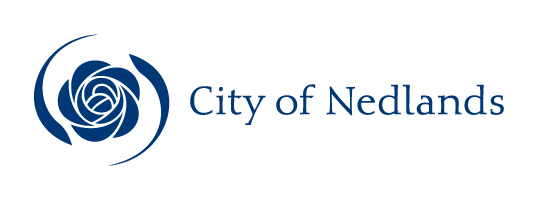 MinutesCouncil Meeting15 December 2020AttentionThese Minutes are subject to confirmation.Prior to acting on any resolution of the Council contained in these minutes, a check should be made of the Ordinary Meeting of Council following this meeting to ensure that there has not been a correction made to any resolution.Table of ContentsCity of NedlandsMinutes of an Ordinary Meeting of Council held in the Adam Armstrong Pavilion, Beatrice Road, Dalkeith on Tuesday 15 December 2020 at 7 pm.Declaration of OpeningThe Presiding Member declared the meeting open at 7 pm and drew attention to the disclaimer below.Present and Apologies and Leave of Absence (Previously Approved)Councillors	Her Worship the Mayor, C M de Lacy	(Presiding Member)Councillor F J O Bennett	Dalkeith Ward	Councillor A W Mangano	Dalkeith Ward	Councillor N R Youngman	Dalkeith WardCouncillor B G Hodsdon	Hollywood WardCouncillor P N Poliwka	Hollywood WardCouncillor J D Wetherall	Hollywood WardCouncillor R A Coghlan	Melvista WardVacant	Melvista Ward Councillor R Senathirajah	Melvista WardCouncillor N B J Horley	Coastal Districts WardCouncillor L J McManus	Coastal Districts Ward Councillor K A Smyth	Coastal Districts Ward Staff	Mr M A Goodlet	Chief Executive OfficerMrs L M Driscoll	Director Corporate & StrategyMr P L Mickleson	Director Planning & DevelopmentMr J Duff	Director Technical ServicesMrs N M Ceric	Executive Assistant to CEO & MayorPublic	There were 44 members of the public present and 6 online.Press	The POST Newspaper Representative.Leave of Absence		Nil.(Previously Approved)Apologies		Nil.DisclaimerMembers of the public who attend Council meetings should not act immediately on anything they hear at the meetings, without first seeking clarification of Council’s position. For example, by reference to the confirmed Minutes of Council meeting. Members of the public are also advised to wait for written advice from the Council prior to taking action on any matter that they may have before Council.Any plans or documents in agendas and minutes may be subject to copyright. The express permission of the copyright owner must be obtained before copying any copyright material.Public Question TimeA member of the public wishing to ask a question should register that interest by notification in writing to the CEO in advance, setting out the text or substance of the question.The order in which the CEO receives registrations of interest shall determine the order of questions unless the Mayor determines otherwise. Questions must relate to a matter affecting the City of Nedlands.Nil.Addresses by Members of the PublicAddresses by members of the public who had completed Public Address Session Forms to be made at this point.Mr Michael Cahill, 65 Melvista Avenue, Nedlands	PD56.20 & 13.13(spoke in support of the recommendation)Mr Nigel Shaw, 20 Edward Street, Nedlands	13.9(spoke in support of the recommendation)Mr Andrew Jackson, Unit 3/114 Stirling Highway, Nedlands	13.10, 14.1 & 14.4(spoke in support to the recommendations)Mr Matthew McNeilly, 71 Doonan Road, Nedlands	13.10, 13.12 & 13.13(spoke in support of the recommendation)Mr Leigh Turner, Allure Property Group (WA) Pty Ltd	14.392 Smyth Road, Nedlands(spoke in support of the recommendation)Mr John Stanning, 35 Langham Street, Nedlands	14.3(spoke in support of the recommendation)Mr Peter Robins, 10 Edward Street, Nedlands	14.4(spoke in support of the recommendation)Ms Margaret Brophy, 14 Stanley Street, Nedlands	(Spoke in relation to Stanley Street Access Options)Requests for Leave of AbsenceMoved – Councillor McManusSeconded – Councillor YoungmanThat Mayor de Lacy be granted leave of absence from 25th to 29th January 2021.CARRIED UNANIMOUSLY 12/-PetitionsPetitions to be tabled at this point.Nil.Disclosures of Financial InterestThe Presiding Member reminded Councillors and Staff of the requirements of Section 5.65 of the Local Government Act to disclose any interest during the meeting when the matter is discussed.There were no disclosures of financial interest.Disclosures of Interests Affecting ImpartialityThe Presiding Member reminded Councillors and Staff of the requirements of Council’s Code of Conduct in accordance with Section 5.103 of the Local Government Act.Councillor Smyth – 13.19 – Responsible Authority Report – 18-20 Webster Street, Nedlands – 10 Grouped Dwellings (Three Storey)Councillor Smyth disclosed an impartiality interest in Item 13.19 - Responsible Authority Report – 18-20 Webster Street, Nedlands – 10 Grouped Dwellings (Three Storey).  Councillor Smyth disclosed that she a Ministerial appointee and paid member of the MINJDAP that will be considering this item at a meeting scheduled for 17th December 2020.  As a consequence, there may be a perception that her impartiality on the matter may be affected.  In accordance with recent legal advice from McLeods released to the local government sector in relation to a recent Supreme Court ruling, Councillor Smyth declared that she would leave the room during discussion on this item.Please Note that although not participating in the debate I intend to listen to Public Questions and Addresses as I believe this is a neutral position and does not predispose a bias for the JDAP.Councillor Bennett – 13.19 – Responsible Authority Report – 18-20 Webster Street, Nedlands – 10 Grouped Dwellings (Three Storey)Councillor Bennett disclosed an impartiality interest in Item 13.19 - Responsible Authority Report – 18-20 Webster Street, Nedlands – 10 Grouped Dwellings (Three Storey).  Councillor Bennett disclosed that he is a Ministerial appointee and paid member of the MINJDAP that will be considering this item at a meeting scheduled for 17th December 2020.  As a consequence, there may be a perception that his impartiality on the matter may be affected.  In accordance with recent legal advice from McLeods released to the local government sector in relation to a recent Supreme Court ruling, Councillor Bennett declared that he would leave the room during discussion on this item.Please Note that although not participating in the debate I intend to listen to Public Questions and Addresses as I believe this is a neutral position and does not predispose a bias for the JDAP.Declarations by Members That They Have Not Given Due Consideration to PapersCouncillor Coghlan Councillor Coghlan advised she had done her best to get through the bulk of papers however did not get through them all. Councillor HorleyCouncillor Horley advised she had done her best to get through the bulk of papers and that non urgent items be deferred to February 2021.Councillor SmythCouncillor Smyth advised she had done her best to get through the bulk of papers however did not get through them all. Councillor Youngman Councillor Youngman advised he had done her best to get through the bulk of papers however did not get through them all. Councillor Bennett Councillor Bennett advised he had done her best to get through the bulk of papers however did not get through them all. Confirmation of MinutesOrdinary Council Meeting 24 November 2020Moved – Councillor HodsdonSeconded – Councillor McManusThe Minutes of the Ordinary Council Meeting held 24 November 2020 be confirmed.CARRIED 10/2(Against: Crs. Bennett & Coghlan)Announcements of the Presiding Member without discussionSo here we are, at the end of another year.  As I sit here with my 900-year-old friend (Yoda) I no longer feel so old or so weary.  I can only hope that we here at Council have done our best this year in using our collective wisdom to make Nedlands a better place.  As we reflect on the year that was there are wins that we should be proud of.We have demonstrated we can influence State government policy in receiving a quote from Western Power that provides for a 29% contribution to costs for underground power, unheard of in any other project initiated by Local Government.  The Department of Planning, Land and Heritage’s commitment to establishing a Western Suburbs Project Working Group for strategic planning along the Highway and Rail line is a significant milestone brought about by our and other Western Suburb Councils lobbying.  Now we can really take a regional focus to density as should have been done from the beginning.  We have overseen some of the largest ever apartment development DA’s to come before a western suburbs’ council.  And worked in partnership with our community to advocate for better outcomes design-wise from these developments.  Some have been approved with modifications, some have gone back to the drawing board and some have been refused.  We’ve given the State Design Review Panel the most applications it’s had all year to assess including Woolworths, Chellingworth, Tawarri Hot Springs, Oryx Communities Aged Care facility and the list goes on.  I’m excited by the Florence Plaza concept designed to kick start our Town Centre but I’d be lying if I was not nervous and worried about the cost and the traffic impacts.  I just hope by this time next year that the Captain Stirling Hotel is getting its much-needed makeover.I also hope that by this time next year life has returned to a new normal.  As I don’t think normal will ever be the same again.  I think a step change has been made by many in how we live, work and play as a result of COVID and has caused many of us to focus on what really matters.  Just last week I was invited to Sunday night drinks in Baird Avenue, where neighbours started the trend during COVID when they all came out to participate in the ANZAC dawn driveway service.  A very touching and moving way to remember those who have fought for our freedoms.  It’s been great to see neighbours and communities rally like this.  With street cricket for the children and lots of great conversation with people whom we may never have really spoken with.So, I thank everyone from Council, the Administration and the community for all your hard work and patience this year.  I am grateful for the extraordinary efforts put in by everyone.  I know it’s been a really tough year.  I especially thank our two outgoing Directors who will leave us very soon and wish them well in their new jobs.I do hope you all have a very safe, and happy festive season, and look forward to seeing you all in 2021.Members announcements without discussionCouncillor Youngman Councillor Youngman passed on his thanks to the City’s administration, Councillors and residents on behalf of himself, his wife and his family for all the support, well wishes and food during this very difficult time while his wife was seriously ill. It means a lot.Matters for Which the Meeting May Be ClosedCouncil, in accordance with Standing Orders and for the convenience of the public, is to identify any matter which is to be discussed behind closed doors at this meeting, and that matter is to be deferred for consideration as the last item of this meeting.Nil.Divisional reports and minutes of Council Committees and administrative liaison working groupsMinutes of Council CommitteesThis is an information item only to receive the minutes of the various meetings held by the Council appointed Committees (N.B. This should not be confused with Council resolving to accept the recommendations of a particular Committee. Committee recommendations that require Council’s approval should be presented to Council for resolution via the relevant departmental reports).Moved – Councillor McManusSeconded – Councillor HodsdonThe Minutes of the following Committee Meetings (in date order) be received:Council Committee 			1 December 2020Unconfirmed, Circulated to Councillors on 8 December 2020.CARRIED 11/1(Against: Cr. Bennett)Note: As far as possible all the following reports under items 12.2, 12.3, 12.4 and 12.5 will be moved en-bloc and only the exceptions (items which Councillors wish to amend) will be discussed.En BlocMoved - Councillor CoghlanSeconded – Councillor WetherallThat all Committee Recommendations relating to Reports under items 12.2, 12.3, 12.4 and 12.5 with the exception of Report Nos. PD57.20 & TS20.20 are adopted en bloc.CARRIED UNANIMOUSLY 12/-Moved – Councillor HodsdonSeconded – Councillor YoungmanThat items 13.10, 13.12, 13.13 & 14.3 be brought forward.CARRIED UNANIMOUSLY 12/-Strategic Planning Framework – Gaps AnalysisPlease note this item was brough forward from page 154.Regulation 11(da) – Not Applicable – Item referred to February 2021.Moved – Councillor CoghlanSeconded – Councillor BennettThat this item be deferred to the Council Committee Meeting on 9 February 2021.CARRIED UNANIMOUSLY 12/-Recommendation to Council Council:endorses the strategic planning gaps analysis (Attachment 2) which is consistent with advice from the Chair of the West Australian Planning Commission.
Instructs the CEO to: continue to undertake the nominated programme of “required investigations” as outlined in Attachment 2; liaise and collaborate with the Department of Planning, Lands and Heritage to review the findings of the investigations, and collectively establish the need for and nature of any new planning tools, where deemed necessary, to address the gaps identified in the local planning framework; ensure that where a strategic planning project is covered by the GAPS analysis, all previous Council decisions relating to timeframe deliverables be superseded with this resolution; anddefer the initiation of any further strategic planning proposals including scheme amendments and finalisation of local planning policies where the determination of the WAPC is required, until agreement has been established on the planning tools in accordance with point 2(b). Executive SummaryThis report is presented to Council to outline the City’s strategic planning framework gaps analysis which has been prepared by Administration in consultation with senior officers from the Department of Planning, Lands and Heritage (DPLH) and Council. Discussion/OverviewSince Local Planning Scheme No 3 (LPS3) was gazetted in April 2019, a number of ‘gaps’ have been identified by Administration in the City’s strategic planning framework. These gaps have become apparent through the City’s difficulty in negotiating outcomes in the Development Application process that are satisfactory in terms of the local areas context and character.On 21 September 2020, representatives from the City’s Planning team met with senior officers from the Department of Planning Lands and Heritage (DPLH) to discuss the challenges the City is facing in implementing the provisions of LPS3. Following this meeting, the City received a letter from the Chairman of the Western Australian Planning Commission (WAPC; included as Attachment 1) advising that the current approach to changing the strategic planning framework is untenable and ‘is creating potentially unrealisable expectation in the community and uncertainty for development outcomes.’ The letter identifies ‘Local Planning Policy (LPP) – Interim Built Form Design Guidelines – Broadway Mixed Use Zone’ and proposed Amendment No.7 to LPS 3 as two such strategic planning documents that are contributing to unrealistic expectation in the community and are not supported by necessary background investigations. The letter references the reactive manner in which Council resolved to prepare these documents, and a lack of associated strategic intent and research.The WAPC recommended the City take the following path to resolving this matter:Undertake a strategic analysis to identify the key issues that arise from implementation of LPS3; andDefine what ‘gaps’ exist in the City’s existing local planning framework and what planning instruments are best suited to support the implementation of the City’s Local Planning Strategy and LPS3 – to deliver long term positive outcomes in the City – supported by appropriate investigations, such as the built form modelling currently being undertaken.In accordance with this recommendation, Administration have prepared a ‘Gaps Analysis’ of the City’s strategic planning framework in regular and iterative consultation with senior officers of the DPLH.  The intent of the document is manifold; it seeks to secure agreement on the nature and associated objectives of perceived gaps.  It also identifies the investigations required to substantiate the extent of the gap and demonstrate need for a new planning instrument to resolve the gap. It is also intended to establish an agreed priority of works (investigations and potential planning instruments, where there is demonstrated need). The Gaps Analysis focusses on four key areas of deficiency in the planning framework being built form, vegetation, traffic/ parking and land use/ centres. The Gaps Analysis document is included as Attachment 2. After a final review of the Gaps Analysis document, the City received advice from DPLH on the 4 December 2020 advising that:“The Department supports the strategic approach that the City is now taking in review of its local planning framework.  The approach provides a clearer understanding of the potential implications that arise from implementation of Local Planning Scheme No.3; and importantly, how they can be responded to by properly prepared and appropriate planning instruments.We have provided advice on the content of the Gap Analysis on a number of occasions, and the ‘Items’ (column 1 and 2) are acknowledged as being the City’s priority issues for resolution; albeit not all will require the involvement of the Western Australian Planning Commission (WAPC).In undertaking the Required Investigations (column 3) we reiterate that the findings of the investigative work would need to clearly demonstrate need for a new planning instrument, as foreshadowed by the ‘Available Tools…’ (column 4), if these are to be supported by the Department and/or WAPC.   The investigations should serve as the ‘evidence base’ that we have discussed with the City previously.  This is particularly important where the City seeks to replace or amend the acceptable outcomes of the R-Codes, or augment the objectives of the R-Codes, in accordance with 1.2.2; 1.2.3; or 1.2.4 of that document. We note that the priority for consideration at this stage is columns 1-3 of the Gap Analysis and that any potential tools (column 4) that would appropriately refine, and/or guide the implementation of LPS 3, will be the subject of future separate discussion with the Department. To provide support of the City’s review in the future, the Department will give focus to planning instruments deriving from the GAP Analysis.”After receiving confirmation of DPLH’s support of the proposed strategic approach to the City’s planning framework, Administration now presents the Gaps Analysis to Council for endorsement. In providing support for this document, Council are indicating their agreement to undertaking the nominated investigations and reviewing the outcomes of the investigations in consultation with DPLH to determine the need for and nature of any future specific planning instruments that are appropriate to resolving the identified gaps. Filling these gaps will become strategic priorities for the City’s Planning team, and the support from DPLH provides a clearer pathway to approval, where required.ConsultationAdministration presented a draft version of the Gaps Analysis to a Council Briefing Session on the 15 October 2020 to discuss and receive feedback on the proposed draft items. The document has undergone rigorous work since this Briefing to ensure that the gaps are captured succinctly and to accurately identify perceived deficiencies in the framework that require additional investigations and possibly, depending on the investigative findings, additional specific planning instruments. The Gaps Analysis concept was initially introduced to the Community Working Group on the 25 November 2020. At the time of writing this report the Gaps Analysis is due to be presented to the Community Working Group for an in-depth discussion on the 9 December 2020.Strategic ImplicationsHow well does it fit with our strategic direction? The Gaps Analysis identifies weaknesses and gaps in the City’s strategic planning framework. The items on this list are central to the City’s strategic planning direction and filling these gaps will be pivotal in the built form outcomes that the City experiences as a result of LPS3.Who benefits? The community will benefit from robust planning instruments that work for the City, providing a well-researched and evidence-based framework from which positive planning outcomes can be reasonably obtained.Does it involve a tolerable risk?The Gaps Analysis is not considered to pose a strategic risk to the City, as it is intended to reduce the risk the City is exposed to through a lackluster planning framework.Do we have the information we need?Yes.Budget/Financial ImplicationsCan we afford it? There are no costs associated with developing the Gaps Analysis, beyond standard administrative costs such as staff time. Investigations required to address the gaps identified may result in additional costs, and these will be budgeted for accordingly. How does the option impact upon rates?No impact.ConclusionA strategic planning framework must be built upon evidence-based research and thorough investigations. Reactive planning decisions and documents do not optimally serve the City’s community, Council or Administration, particularly as they are often not supported by DPLH and therefore cannot be implemented at a statutory level. The work undertaken on the Gaps Analysis by Administration, in regular consultation with the DPLH and Council, seeks to bridge perceived gaps in the planning framework that limit the potential of LPS3 to govern planning outcomes within the City in an appropriate and effective manner.Administration advises that Council resolve to support the recommendation to endorse the Gaps Analysis document as found in Attachment 2.State Development Assessment Unit Referral – Aged Care Facilities, Medical Centre, Shop and Recreation – Private – 16-18 Betty Street & 73-75 Doonan Road, NedlandsPlease note this item was brough forward from page 160.Regulation 11(da) - Council determined to recommend some additional conditions in the event that the application was approved.Moved – Councillor CoghlanSeconded – Councillor YoungmanThat the Recommendation to Council be adopted subject to:Should the WAPC approve the Development the following conditions of approval should be included:Dilapidation reports on adjacent properties and affected properties directly across from the development site;Construction Management Plan to minimise the environmental and amenity impacts; No construction workers allowed to park in Doonan Road or Betty Street;Construction 7am to 7pm Mon-Sat, not allowed on Sunday or public; Limit service and delivery to Mon-Sat 7am to 7pm, not on Sunday or public holidays; andParking Ratio of 1 Parking Bay for every 2 Residential Age Care Facility beds (as per Council Resolution of the Ordinary Council Meeting 15 December 2020 – adopted Parking Local Planning Policy (Residential Aged Care).CARRIED UNANIMOUSLY 12/-Council ResolutionThat Council advises the Western Australian Planning Commission that it Refuses State Development Assessment Unit application 004-20 and accompanying plans (Attachment 5) in accordance with the Planning and Development (Local Planning Schemes) Regulations 2015 and City of Nedlands Local Planning Scheme No. 3 for the following reasons:In accordance with clause 67 of the Deemed Provisions, Schedule 2 Planning and Development (Local Planning Schemes) Regulations and Local Planning Policy – Residential Aged Care Facilities, bulk and scale of the development is not appropriate for the existing or planned character of the area. The plot ratio results in building bulk and scale that is incompatible with surrounding development. The additional plot ratio results in adverse land use intensity, additional building height, deficient parking and reduced setbacks to the street and side boundaries. In accordance with clause 67 of the Deemed Provisions, Schedule 2 Planning and Development (Local Planning Schemes) Regulations and Local Planning Policy – Residential Aged Care Facilities the building height of the development is not consistent with the existing or planned character of the area and will unreasonably impact the amenity of adjoining properties in terms of bulk, scale overshadowing and visual privacy.In accordance with clause 67 of the Deemed Provisions, Schedule 2 Planning and Development (Local Planning Schemes) Regulations and Local Planning Policy – Residential Aged Care Facilities the development is not appropriately set back from the northern lot boundary to maintain appropriate visual privacy. The current setbacks will detrimentally impact the amenity of the neighbouring properties.In accordance with clause 67 of the Deemed Provisions, Schedule 2 Planning and Development (Local Planning Schemes) Regulations and Local Planning Policy – Residential Aged Care Facilities the setback of the development from the street will detrimentally impact the streetscape as the balconies encroach unreasonably into the street setback area altering the open character of this locality.The proposed Medical Centre, Shop and Recreation-Private are not permitted land uses within the Residential Zone in accordance with clause 17 of Local Planning Scheme No. 3 and will prejudice the orderly and proper planning of this locality.In accordance with clause 32.1(1) of Local Planning Scheme No. 3 and draft Local Planning Policy - Parking, the development does not provide sufficient on-site car parking bays to support the intensity of use and as a result will rely on on-street parking to the detriment of the amenity of the locality.Should the WAPC approve the Development the following conditions of approval should be included:Dilapidation reports on adjacent properties and affected properties directly across from the development site;Construction Management Plan to minimise the environmental and amenity impacts;No construction workers allowed to park in Doonan Road or Betty Street;Construction 7am to 7pm Mon-Sat, not allowed on Sunday or public; Limit service and delivery to Mon-Sat 7am to 7pm, not on Sunday or public holidays; andParking Ratio of 1 Parking Bay for every 2 Residential Age Care Facility beds (as per Council Resolution of the Ordinary Council Meeting 15 December 2020 – adopted Parking Local Planning Policy (Residential Aged Care).Recommendation to Council That Council advises the Western Australian Planning Commission that it Refuse State Development Assessment Unit application 004-20 and accompanying plans (Attachment 5) in accordance with the Planning and Development (Local Planning Schemes) Regulations 2015 and City of Nedlands Local Planning Scheme No. 3 for the following reasons:In accordance with clause 67 of the Deemed Provisions, Schedule 2 Planning and Development (Local Planning Schemes) Regulations and Local Planning Policy – Residential Aged Care Facilities, bulk and scale of the development is not appropriate for the existing or planned character of the area. The plot ratio results in building bulk and scale that is incompatible with surrounding development. The additional plot ratio results in adverse land use intensity, additional building height, deficient parking and reduced setbacks to the street and side boundaries. In accordance with clause 67 of the Deemed Provisions, Schedule 2 Planning and Development (Local Planning Schemes) Regulations and Local Planning Policy – Residential Aged Care Facilities the building height of the development is not consistent with the existing or planned character of the area and will unreasonably impact the amenity of adjoining properties in terms of bulk, scale overshadowing and visual privacy.In accordance with clause 67 of the Deemed Provisions, Schedule 2 Planning and Development (Local Planning Schemes) Regulations and Local Planning Policy – Residential Aged Care Facilities the development is not appropriately set back from the northern lot boundary to maintain appropriate visual privacy. The current setbacks will detrimentally impact the amenity of the neighbouring properties.In accordance with clause 67 of the Deemed Provisions, Schedule 2 Planning and Development (Local Planning Schemes) Regulations and Local Planning Policy – Residential Aged Care Facilities the setback of the development from the street will detrimentally impact the streetscape as the balconies encroach unreasonably into the street setback area altering the open character of this locality.The proposed Medical Centre, Shop and Recreation-Private are not permitted land uses within the Residential Zone in accordance with clause 17 of Local Planning Scheme No. 3 and will prejudice the orderly and proper planning of this locality.In accordance with clause 32.1(1) of Local Planning Scheme No. 3 and draft Local Planning Policy - Parking, the development does not provide sufficient on-site car parking bays to support the intensity of use and as a result will rely on on-street parking to the detriment of the amenity of the locality.Executive SummaryThe purpose of this report is for Council to make its recommendation to the State Development Assessment Unit with respect to the development application for an aged care facility comprising 80 suites, medical centre, shop (hairdresser) and recreation – private (gymnasium).Following assessment, Administration has found that the application involves departures from the expected land use type and intensity, built form, and parking provision which if approved in its current form may unreasonably impact the adjoining properties and the amenity of the locality.The application does not meet the planning framework and is recommended for refusal.Discussion/OverviewThe applicant seeks approval for an aged care facility, medical centre, shop and recreation – private (gymnasium) at Lots 10 and 11 Betty Street and Lots 18 and 19 Doonan Road (the subject site). A breakdown of the development is provided below:BasementVehicle entry from Betty Street, exit onto Doonan Road 30 car parking bays 1 Ambulance / van parking bay End of trip facilities Full lift access to all floors Laundry and kitchen area Waste collection zone Bin and waste storage areas Infrastructure areas (generator, fire pumps and tanks, communications)Ground Floor15 care suites in a mixture of typologies Reception and main entry off Betty Street Staff and operations administration area Wellness centre Resident and staff café and associated common areas Activity rooms (adjacent to café and common area) Lift core and stairs, amenities, and infrastructure House common area and connecting terrace fronting Doonan Road Landscaped north facing terrace areaFirst Floor26 care suites in a mixture of typologies Lift core and stairs, amenities, and infrastructure 2 large house common areas fronting Betty Street and Doonan Road 1 common area facing southSecond Floor26 care suites in a mixture of typologies Lift core and stairs, amenities, and infrastructure2 large house common areas fronting Betty Street and Doonan Road1 common area facing southThird Floor13 care suites in a mixture of typologiesLift core and stairs, amenities, andInfrastructureLarge house common area and adjoining terraceLarge communal area and adjoining terraces accessible to all residents
Statutory BackgroundCouncil resolved at the Special Council Meeting on 13 December 2016 to initiate draft LPS 3. The first draft of LPS 3 proposed a Special Use Zone (8) with the following applicable provisions: Special UseAged Care facilityNursing home Residential Incidental – Medical Centre and Consulting roomsConditionsThe City reserves the right to request a Local Development Plan for any redevelopment, substantial addition, change of use or modification, as the City deems necessary. Residential development is restricted to aged or dependent persons’ dwellings as per the R-Codes.The WAPC issued its modifications to draft LPS 3 in October 2017. With respect to the site, the WAPC deleted Condition 1 of the Special Use Zone 8 – removing the ability of the City to require an LDP. These changes were advertised from December 2017 – 29 March 2018.Following the outcomes of advertising, a third iteration was prepared by Administration mid-July 2018. In relation to the subject site, Administration recommended that previous Condition 1 of the Special Use Zone be reintroduced as follows:Development standards may be provided by an approved Structure Plan, Local Development Plan and/or Activity Centre Plan.At the Special Council Meeting held on 31 July 2018, Council resolved not to adopt draft LPS 3. LPS 3 was subsequently approved by the WAPC in April 2019, and in relation to the subject site, which applied Additional Use A9 (Residential Aged Care Facility) to the subject site with the following conditions:Residential aged care facility is a (permitted) 'P' use.As no development standards were included in the A9 use, Administration prepared (now revoked) LPP – Residential Aged Care Facilities (Revoked LPP – RACF; contained as Attachment 1) and referred it to Council in December 2019 to adopt for advertising. The draft policy was advertised between 18 January 2020 and 8 February 2020. Modifications were made with respect to the building height and plot ratio from 3 storeys and 0.8:1 to a building height of 4 storeys and plot ratio of 1:1. The modified provisions were adopted without further advertising by Council in April 2020.The Policy was first tested in the assessment of the former JDAP development application for a Residential Aged Care Facility proposal at the subject site. During the application process, several key built form elements that the LPP did not adequately address were identified. Administration then received legal advice which identified that certain provisions of Revoked LPP - RACF were not appropriate to be applied to commercial development. Due to this, Administration proposed amendments to the Policy that applied built form provisions consistent with the proposed Scheme Amendments No. 10 and 11 as presented to Council on 28 July 2020.At the Ordinary Council Meeting on 28 July 2020, an alternative recommendation was moved, and Council resolved to revoke the existing Local Planning Policy - Residential Aged Care Facilities in accordance with Schedule 2, Clause 6(b) of the Regulations. A notice of the revocation of the Policy was published in The Post newspaper on Saturday 1 August 2020. A new Residential Aged Care Facilities Policy was then prepared and reviewed by Council’s legal representatives. The final version of this new Policy, inclusive of modifications suggested by Council’s legal representatives, was endorsed for advertising by Council at the Special Council Meeting on 4 August 2020. The Policy was presented to Council for their final endorsement at the 3 September 2020 Special Council Meeting. The Council chose to make changes to the Policy with the resolution as follows:“Council:Resolves to adopt the Residential Aged Care Facilities Local Planning Policy, as set out in Attachment 1, in accordance with the Planning and Development (Local Planning Schemes) Regulations 2015 Schedule 2, Part 2, Clause 4(3)(b)(i) with the following changes: Delete 4.3.3 2) b)(i) and replace with the following: “(i) 9 m minimum street setback for land coded R 10- R 15; 6 m minimum street setback for land coded R20; 4m minimum street setback for land coded R30 to R35; 6m side and rear boundary setbacks”; and  Add “4.3.3 3) Any boundary wall shall be minimised by the building design and shall not exceed the acceptable outcome standard under the R-Codes”Add the following sentence to the end of 4.3.4 1) “The LDP must be consistent with the requirements of the following provisions of this Policy.” Clarification Note:Paragraph “4.3.4 2) (v) A minimum 50% of site area provided as open space is required” was omitted from the Agenda Papers but was correctly included in Attachment 1. Add the following words to the beginning of 4.6.1 paragraph 2 “Windows to habitable rooms and unenclosed”. Modify clause 4.8.1 to read “Delivery loading and building service areas are to be located so that they are not visible from the street or adjacent to adjoining residential properties.”Modify clause 6.2 to read “All Residential Aged Care Facilities are to be advertised in accordance with the requirements of the Local Planning Policy-Consultation of Planning Proposals.”The current LPP – Residential Aged Care Facility is contained as Attachment 2.Application HistoryA DAP application (DAP/20/01806) for a four storey Residential Aged Care Facility (RACF) was lodged with the City on 11 June 2020. The application was advertised in accordance with LPP – Consultation of Planning Proposals. The DAP application was subsequently withdrawn on 5 August 2020. An application was formally lodged with the WAPC’s State Development Assessment Unit (SDAU) on 29 October 2019. The application was referred to the City on 10 November 2020.Internal ReferralsThe City referred the application to its internal departments. The full list of comments is provided in Attachment 3. Further information has been requested before final comments can be given.Key Issues of AssessmentA detailed assessment of the application against the local planning framework is contained as Attachment 4.Local Planning Policy – Residential Aged Care Facility (–PP - RACF)Administration provides the following key issues of assessment following by an assessment of the LPP – RACF objectives.Plot RatioUnder the Scheme definition, the plans dated 29 October 2020 have a measured plot ratio of approximately 2.1:1 or a plot ratio area of 6193m2. The application, therefore, presents a departure from the planned plot ratio of 1:1 in LPP – RACF, of approximately 3123m2. The Scheme defines plot ratio as:‘the ratio of the floor area of a building to an area of land within the boundaries of the lot or lots on which the building is located’.The definition for floor area in the Scheme:‘has meaning given in the Building Code’.The building code defines floor area as:in relation to a building – the total area of all storeys; and in relation to a storey – the area of all floors of that storey, measured over the enclosing walls, and includes – the area of a mezzanine within the storey, measured within the finished surfaces of any external walls; and the area occupied by any internal walls or partitions, any cupboard, or other built-in furniture, fixture or fitting; and if there is no enclosing wall, an area which has a use that:contributes to the fire load; or impacts on the safety, health or amenity of the occupants in relation to the provisions of the BCA; and in relation to a room – the area of the room measured within the finished surfaces of the walls, and includes the area occupied by any cupboard or other built-in furniture, fixture or fitting; and in relation to a fire compartment – the total area of all floors within the fire compartment measured within the finished surfaces of the bounding construction, and if there is no bounding construction, includes an area which has a use which contributes to the fire load; and in relation to an atrium – the total area of all floors within the atrium measured within the finished surfaces of the bounding construction and if no bounding construction, within the external walls.Based on the above definitions, and Building’s assessment of the proposal, it appears the basement would not be classified as a storey, does not count as floor area and therefore does not contribute to plot ratio area. However, further information is needed to quantify this.Plot ratio is an important measure of land use intensity, bulk and scale. Currently, the proposal sits outside of intended building envelope for this locality. Administration is of the view that the building design and appearance does not enhance the streetscape and will have an adverse impact on the locality in terms of bulk, scale, and land use intensity. The proposal has not demonstrated why such a large facility with a range of commercial uses should be approved at its current scale in a low-rise, low-density residential neighbourhood, given its impact on the streetscape, residential character of the area, bulk and scale, visual privacy, parking and overshadowing which are all a consequence of the proposed plot ratio. Given the combined lot size of 2980m2, the proposed excess in plot ratio area represents an overdevelopment of this site. The Applicant’s assessment of plot ratio uses the definition contained within the Residential Design Codes Volume 2 – Apartments (R-Codes Vol. 2). Based on legal advice, this interpretation is incorrect as the Scheme definition for plot ratio is applied for RAFC applications due to the commercial nature of the land use. Should the WAPC agree with the applicant’s use of the plot ratio definition, the City also notes that the suites within the RACF are not classed as dwellings so therefore reference to multiple dwellings and the plot ratio exclusions afforded to it under the R-Codes Vol. 2 definition is not applicable in this instance. The suites accommodate people for indeterminant lengths of time and include care by health professionals that makes the suites commercial in nature. The suites are not self-contained and do not provide the basic functions or facilities (kitchen, laundry etc.) needed for self-contained habitation. It is the Administration’s view that an RACF has more in common with a commercial motel or boarding house land use, as they provide accommodation for extended periods but are not designed for permanent habitation. If this is the case, the applicant’s assessment of plot ratio per the definition in the R-Codes appears to be incorrect as the common areas contribute to plot ratio and would therefore exceed 1:1.The applicant has queried why Administration applied the R-Codes Vol. 2 definition for plot ratio to commercial applications such as the Woolworths shopping centre JDAP application (DAP/19/01651) located at 80 Stirling Highway. The statutory basis for this is clause 32.4(5) of LPS3 which states that:In relation to developments that are not subject to the R-Codes, where development standards are not specified in an approved structure plan, local development plan, local planning policy and/or activity centre plan, the development standards are subject to the applicable R-Code.As the proposed shopping centre is located with the Mixed Use zone which applies the R-AC1 density code, the relevant standards and the definitions contained therein, are applicable. As noted previously, this does not alter the expected bulk to a great degree as there are no dwellings present and therefore the common amenity areas contribute to plot ratio.Building HeightThe provisions within Council adopted LPP – RACF seek to ensure that future ACF blend into the surrounding residential area coded Residential R12.5. In accordance with LPP – Residential Development, residential development within the surrounding area has a maximum wall height limit of 8.5m and overall height limit of 10m. Administration does not support the development’s four storey building height and three storey street interface. The development exceeds the intended two storey building height in LPP – RACF and will adversely affect the adjoining properties, which are single and two storeys in height, and more generally the streetscape. A discussion of overshadowing is provided later in this report; however, it is noted that the building height may result in adverse overshadowing of solar panels at the adjoining southern property. The City’s revoked LPP – RACF permitted a building up to four storeys but due to the limits in terms of plot ratio development at that height would have resulted in generous setbacks and open space which would have ameliorated the impact of a four storey development. In context, the proposed number of storeys increases the plot ratio, bulk and scale, land use intensity and overshadowing beyond the expectations of a leafy-green, low rise, low density area. The assessment of building height and plot ratio excludes areas that are considered basement areas. The City requests the applicant provide further information (volumetric assessment and an assessment in accordance with Part 1.2 of the National Construction Code (Building Code of Australia)) to demonstrate whether or not the basement can be assessed as such.Street setbackAdministration does not support the encroachment of the balconies into the street setback area of 6m by 3.5m as it does not appropriately integrate with the existing streetscape. The development in its current form is likely to negatively impact the streetscape characterised by street setbacks of 9m to the north east and west and approximately 4.5m-6m to the south (see Figure 1 below).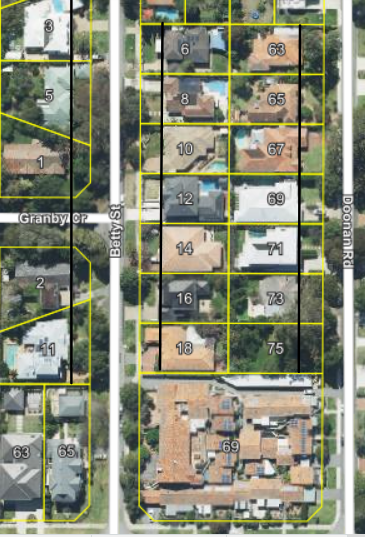 Figure 1 – Predominant street setback line of 9mThe current setback of the first and second floor at 2.5m is inconsistent with the above streetscape context, which is characterised by its large front setbacks with open, leafy green gardens. The City recommends the removal of the balconies or the further setting back of the development so that the balconies can be accommodated behind a 6m primary street setback area.Side setback, Visual Privacy and OvershadowingDue to the associated privacy impact, the City does not support the proposed setback of the first and second floor from the northern boundary. Suites 1.08, 1.21, 2.08 and 2.21 present lot boundary setbacks variations of 2.5m. Although LPP – RACF does not outline specific visual privacy setbacks, it is generally the case that visual privacy is assessed with reference to the standards prescribed under the lower density code. This report has assessed the subject proposal accordingly. The setback shortfalls pose an unacceptable privacy impact and amenity impact on the northern neighbours. The City has concern with the northern edge of the upper floor terraces adjacent to Suites 3.03 and 3.11. This visual privacy issue is easily addressed by way of a screening condition.The lot boundary setback shortfalls of 2m on the southern elevation are not considered to have the same privacy impact given the separation between the proposal and the units to the south. Notwithstanding this, the City has undertaken basic overshadow analysis of the proposal and it appears that the development may impact several rooftop solar panels on the southern adjoining property (midday, winter solstice). This is caused by the excessive plot ratio, building height and the proposed setbacks. It is noted that the slope in natural ground level exacerbates the impact of the development. The City requests that the applicant provide a more formal assessment of overshadowing to determine the shadow impact of the development. LPP – RACF Objective Assessment The above variations to LPP - RACF must be considered against the objectives of the policy which are as follows:To ensure the appearance and design of RAC Facilities are of a high quality and do not have an undue impact on the residential or mixed use amenity of the area by way of building bulk and scale, noise, traffic, or parking.Based on the SDRP report provided by the applicant the City is of the view that the application is a high-quality development. Notwithstanding, the proposed plot ratio of 2.1:1, four storey building height, minimal street setback, visual privacy and overshadowing impact is considered to have an adverse impact on the amenity of the area. The aforementioned variations result in a bulk and scale that is not compatible with the surrounding area which is characterised by two storey dwellings single dwellings and single and two storey buildings to the south. To ensure the building design and appearance of RAC Facilities responds to and enhances the distinctive elements of the existing streetscape character.The City has not undertaken a formal character study for this area as it has not been subject to any changes in density or zoning. In lieu of a detailed streetscape study being provided by the applicant the City provides the following observed elements that are considered to be distinctive elements of the streetscape character:Relatively steep sloping ground level down from Princess Road to Melvista Avenue;Large, open, vegetated gardens;Single or two storey buildings;Low or visually permeable fencing; andMaterials - Brick and tile.The development does not respond to the predominant character of the streetscape as the size and bulk of the development is not consistent with the existing two storey character. Further changes are needed to make sure the development is consistent with this objective.Land useThe applicant’s report notes the hairdresser (shop), three consulting rooms (medical centre), gym / physiotherapy room (recreation-private) as incidental uses within a “Wellness Centre”. An incidental use is defined by the Scheme as:‘a use of premises which is consequent on, or naturally attaching, appertaining or relating to, the predominant use’.The justification for classifying the abovementioned land uses as incidental rests on the restrictions based upon age (the wellness centre is proposed to service persons aged exclusively over-55) and on patron residence (no more that 30% of external patrons will be allowed to use the “wellness centre”).Legal advice obtained by that City refutes the applicant’s argument that the wellness centre is an incidental use and instead aligns with the City’s view that the three land uses within the wellness centre should be considered uses in their own right and which are prohibited in the residential zone. The notion that restrictions based on users’ age and residence would prevent the use from operating independently is difficult to understand in an operational sense. If a business is open to the general public and can be used and operated independently of the Aged Care Centre, it is it not considered incidental. Incidental land uses should perform as ancillary uses to the predominant use. Of the nine RACFs the City informally contacted, all provided permanent or contracted hairdressers, physiotherapy therapists and exercise facilities. None, however, allowed non-residents to use their facilities. ACFs that allow non-residents to patronise these types of facilities, are more suited to urban centres where the planning framework permits businesses such as these operating independently. The adverse amenity impacts associated with three additional commercial land uses operating within a primarily residential area will prejudice the orderly and proper planning of this area. Approval of these land uses as currently proposed, will result in onerous ongoing compliance to ensure the wellness centre operates in accordance with the proposed restrictions. Should the WAPC be of a mind to approve the development, the City recommends a condition of approval be imposed that restricts the use of the proposed Wellness Centre to the residents of the subject RACF.The City’s assessment of land use is based on four separate land uses. The land use permissibility of each use is provided below in Table 1– Table 1 - Land use assessment The merits of the primary RACF land use are not in question. As a permitted use, an RACF is a suitable land use for the subject site, subject to the development meeting the requirements of the Scheme. In this instance, the application proposes variations to the planning framework, making it discretionary. The variations previously noted in this report demonstrate the development exceeds an appropriate building envelope for a site located in the high-quality, leafy green, low-rise, low-density residential zone. Further, three proposed land uses are not permitted, for the avoidance of any doubt the City provides the following assessment against the Residential zone objectives:‘To provide for a range of housing and a choice of residential densities to meet the needs of the community’.The medical centre comprising three or four practitioners, shop, and recreation – private land uses are not considered to be consistent with this objective as they provide no residential housing. ‘To facilitate and encourage high quality design, built form and streetscapes throughout residential areas’.The businesses within the wellness centre require parking and contribute to the ground floor plot ratio area. For the reasons outlined in the assessment of plot ratio, building height and street setbacks, the development and the proposed uses are not considered to meet this objective.‘To provide for a range of non-residential uses, which are compatible with and complementary to residential development’.Clause 17 – Zoning Table of the Scheme, outlines those uses which are considered compatible or at least contemplated within the Residential Zone. By virtue of their land use classification, the proposed medical centre, shop, and–recreation - private are not considered compatible.Turning to the primary use and whether the development as proposed is compatible or complementary to the surrounding residential development, the City has assessed the application and concluded that due to the intensity of the land use, which is a by-product of the proposed plot ratio, setbacks and building height the application in its current form is not appropriate to this locality. To ensure development maintains compatibility with the desired streetscape in terms of bulk, scale, height, street alignment and setbacks.For the reasons outlined in the assessment of Plot ratio, building height and Street setback, and the consequent development intensity, the proposal fails to satisfy this objective.  ParkingCouncil is scheduled to consider the final adoption of the amended parking ratio for Aged Care Facilities within LPP – Parking at its meeting on 15 December 2020. Thus, the existing and proposed parking ratios are outlined below:Table 2 – Parking assessmentIt is important to note, the City has assessed all three uses within the wellness centre independently, as there is conflicting information as to whether the shop will be accessed by non-residents. With little information provided on the operation of the wellness centre, the true extent of the parking demand is difficult to quantify. The City’s Technical Services has raised concern with several elements of the TIS before it can support the TIS (see Attachment 1). The additional land uses within the Residential Aged Care Facility are not provided with the requisite bays for the wellness centre to be available to external patrons. The above parking shortfalls would be largely addressed if the three additional land uses within the wellness centre were restricted to residents of the RACF only.Scheme Amendment 10 – Amendment to Additional Use 9 in Local Planning Scheme No. 3 Council will consider draft Scheme Amendment 10 for final consent to adopt at its 15 December 2020 meeting. Given that the amendment is not considered either final or imminent the City has had due regard to its proposed provisions but afforded limited weight in making its recommendation. An assessment of the proposed scheme provisions is provided below.Table 3 – Assessment of draft scheme amendment 10 to LPS 3.State Planning Policy 7.0 – Design of the Built Environment (SPP 7.0)SPP – 7.0 applies to all development within Western Australia. As such the City provides its assessment in Table 4 below, having regard to the State Design Review Panel report contained as Attachment 7. Table 4 – Assessment of SPP 7.0Clause 67 – Deemed ProvisionsThe applicant contends that the development should be assessed against revoked LPP – RACF for the reasons outlined in the report. In the event the WAPC is of the mind to agree with that reasoning, the City notes that irrespective of a development’s compliance with a policy, the application must still satisfy the matters set out clause 67 of the deemed provisions of Schedule 2 – Planning and Development (Local Planning Schemes) Regulations 2015. An assessment of these provisions is tabled below.Table 5 – Assessment– of clause 67 - Other matters to be considered by local governmentKey Relevant Previous Council Decisions:Setting aside the changes to the planning framework, Council has not determined any recent planning applications that are relevant to this application. ConsultationThe original DAP application was advertised between 27 June 2020 and 18 July 2020. Due to the application being withdrawn, a schedule of submissions was not prepared. However, following a Council resolution to make the submissions public, the City can confirm the overwhelming majority objected to the proposal.Advertising of the subject SDAU application commenced on 12 November 2020 and concluded on 10 December 2020. The Final report prepared by DPLH to the WAPC will summarise the outcomes of advertising. Alternate RecommendationShould the WAPC be of a mind to approve the development, the City provides an alternate recommendation in Attachment 8.ConclusionThe City has undertaken a detailed assessment of this referral application and it has concluded that in accordance with Clause 67(n) the proposal significantly impacts on the amenity of the locality in terms of being inconsistent with the low-density context and charact for this part of Nedlands. Although a permitted use, the subject application does not meet the local planning framework as established in a Local Planning Policy. The building proposed is considered to be an over development of the site as it does not comply with plot ratio, does not provide adequate car parking and contains non-incidental land uses which are prohibited in the Residential zone where they are open to the general public and not wholly contained for the residents of the facility.  Given this the City considers that the development will unreasonably impact the adjoining land in terms of amenity. Due to the intensity of the land use, the proposal does not provide sufficient parking on-site and as result will require visitors to the facility to park on the street. Due to the proposed excessive bulk and scale, the development may cast overshadowing over the solar panels of the adjoining southern property. Due to the design and setback of the development it will overlook the neighbouring properties to the north to a greater degree than what would be allowable if the RACF were a residential development. The balconies are proposed to encroach into the front setback area to a degree that makes it inconsistent with the streetscape of the surrounding area. The assessment of the development demonstrates that in its current form, the proposal does not meet either revoked LPP – RACF or the current LPP – RACF. For the reasons outlined in this report, the development requires significant change before approval is contemplated. Scheme Amendment No. 10 – Amendment to Additional Use 9Please note this item was brought froward from page 161.Regulation 11(da) - Council determined not to follow Administration advice as it felt the changes were not significant.Moved – Councillor CoghlanSeconded – Councillor ManganoThat the Recommendation to Council be adopted subject to:1.     Remove clause 3a from the Additional Use A9 2.     Modify the Scheme Map to include the A9 area within the R12.5 density coding; and 3.      Replace 3b with 3 (noting 3a has been deleted) to read as follows: Where there is no approved local development plan, structure plan, and/or activity centre plan, the following development standards apply: A minimum 9m street setback; A minimum 6m side and rear boundary setback; A maximum building height of two storeys with an external wall height of 8.5m and maximum overall height of 10m applies, as measured from NGL. A storey is defined in accordance with Residential Design Codes; and A maximum plot ratio of 1.0.    Council resolves that these amendments are not significant.CARRIED UNANIMOUSLY 12/-Council ResolutionCouncil:in accordance with Regulation 50(3) of the Planning and Development (Local Planning Schemes) Regulations 2015, proposes the following modifications to Scheme Amendment No. 10:Removal of Part 3(a)-(b) of Scheme Amendment No. 10.pursuant to section 75 of the Planning and Development Act 2005 and in accordance with Regulation 51(1) of the Planning and Development (Local Planning Schemes) Regulations 2015 resolves to advertise proposed modifications to Scheme Amendment No. 10 to amend Local Planning Scheme No. 3 for 21 days as follows:As detailed in Attachment 2 – Scheme Amendment No. 10 Justification Report (with modifications).instructs the CEO to undertake required research and processes to initiate a separate Scheme Amendment process to provide Lot 25 (69) Melvista Avenue, Nedlands, Lots 10 (16) and 11 (18) Betty Street, Nedlands and Lots 19 (73) and 18 (75) Doonan Road, Nedlands with a Residential Density Code of R12.5.instructs the CEO to undertake a review of the Local Planning Policy Residential Aged Care Facilities to ensure consistency with proposed Scheme Amendment No. 10 and that the policy provisions support the optimal development of a Residential Aged Care Facility. The findings and recommendations of the review are to be presented to Council for approval.Modify the Scheme Map to include the A9 area within the R12.5 density coding; and Replace 3b with 3 (noting 3a has been deleted) to read as follows:   Where there is no approved local development plan, structure plan, and/or activity centre plan, the following development standards apply: A minimum 9m street setback; A minimum 6m side and rear boundary setback; A maximum building height of two storeys with an external wall height of 8.5m and maximum overall height of 10m applies, as measured from NGL. A storey is defined in accordance with Residential Design Codes; and A maximum plot ratio of 1.0.    Council resolves that these amendments are not significant.Recommendation to CouncilCouncil:in accordance with Regulation 50(3) of the Planning and Development (Local Planning Schemes) Regulations 2015, proposes the following modifications to Scheme Amendment No. 10:Removal of Part 3(a)-(b) of Scheme Amendment No. 10.pursuant to section 75 of the Planning and Development Act 2005 and in accordance with Regulation 51(1) of the Planning and Development (Local Planning Schemes) Regulations 2015 resolves to advertise proposed modifications to Scheme Amendment No. 10 to amend Local Planning Scheme No. 3 for 21 days as follows:As detailed in Attachment 2 – Scheme Amendment No. 10 Justification Report (with modifications).instructs the CEO to undertake required research and processes to initiate a separate Scheme Amendment process to provide Lot 25 (69) Melvista Avenue, Nedlands, Lots 10 (16) and 11 (18) Betty Street, Nedlands and Lots 19 (73) and 18 (75) Doonan Road, Nedlands with a Residential Density Code of R12.5.instructs the CEO to undertake a review of the Local Planning Policy Residential Aged Care Facilities to ensure consistency with proposed Scheme Amendment No. 10 and that the policy provisions support the optimal development of a Residential Aged Care Facility. The findings and recommendations of the review are to be presented to Council for approval.Executive SummaryThe purpose of this report is for Council to provide consent to adopt or refuse the proposed Scheme Amendment No. 10 to Local Planning Scheme No. 3 (LPS3) post advertising.Scheme Amendment No. 10 was initially presented to Council at the 28 July 2020 for Council’s consent to advertise. Council provided consent to advertise Scheme Amendment No. 10, resolving as follows: “Council Resolution:Council:Pursuant to Section 75 of the Planning and Development Act 2005, adopt an Amendment to Local Planning Scheme 3 by modifying the conditions applicable to Additional Use 9 (A9) as follows: Residential aged care facility is a ‘P’ use.A Local Development Plan (LDP) is to be prepared in accordance with Part 6 of the Planning and Development (Local Planning Schemes) Regulations 2015 Schedule 2 “Deemed Provisions.” The purpose of the Local Development Plan is to provide specific guidance for future development on the land affected by A9 and ensure the achievement of orderly and proper planning outcomes. Where there is no approved local development plan, structure plan, and/or activity centre plan, the following development standards apply:An R-Code of R12.5 applies in respect of residential land use and development.The following provisions apply in respect of non-residential land use and development: A minimum 6m street setback; A minimum 6m and side and rear boundary setback; A maximum building height of two storeys with an external wall height of 8.5m and maximum overall height of 10m applies, as measured from NGL. A storey is defined in accordance with Residential Design Codes; and A maximum plot ratio of 1.0. In accordance with Planning and Development (Local Planning Schemes) Regulations 2015 section 35(2), the City believes that the amendment is a Standard Amendment for the following reasons: Relates to residential zoned land and is consistent with the objectives identified in the scheme for that zone;Is consistent with a local planning strategy for the scheme that has been endorsed by the Commission; Will have a minimal impact on land in the scheme area that is not the subject of the amendment; Does not result in any significant environmental, social, economic or governance impacts on land in the scheme area; and Is not a complex or basic amendment. Pursuant to Section 81 of the Planning and Development Act 2005, refers Scheme Amendment 10 to the Environmental Protection Authority. Subject to Section 84 of the Planning and Development Act 2005 advertises Scheme Amendment 10 in accordance with Regulation 38 of the Planning and Development (Local Planning Schemes) Regulations 2015 and Local Planning Policy- Consultation of Planning Proposals.”Administration supports the proposed Scheme Amendment but recommends that Council endorse minor amendments prior to forwarding it to the Western Australian Planning Commission (WAPC) for determination.Details/OverviewAt the 28 July 2020 OCM Council endorsed proposed Scheme Amendment No. 10 for advertising for 42 days as per the requirements of the Planning and Development (Local Planning Schemes) Regulations 2015. Scheme Amendment No. 10 relates to the lots affected by the existing Additional Use 9 (A9). A9 permits the establishment of Residential Aged Care Facilities on specific sites, being Lot 25 (69) Melvista Avenue, Nedlands, Lots 10 (16) and 11 (18) Betty Street, Nedlands and Lots 19 (73) and 18 (75) Doonan Road, Nedlands. Currently, the provisions of A9 do not include any built form controls for Residential Aged Care Facilities on these sites, and these sites were not assigned an R-Code density when LPS3 was gazetted.  This amendment seeks to impose built form provisions for Residential Aged Care Facilities on the lots subject to A9. The following provisions were advertised as proposed Scheme Amendment No. 10:Residential aged care facility is a ‘P’ use.A Local Development Plan (LDP) is to be prepared in accordance with Part 6 of the Planning and Development (Local Planning Schemes) Regulations 2015 Schedule 2 “Deemed Provisions.” The purpose of the Local Development Plan is to provide specific guidance for future development on the land affected by A9 and ensure the achievement of orderly and proper planning outcomes. Where there is no approved local development plan, structure plan, and/or activity centre plan, the following development standards apply:An R-Code of R12.5 applies in respect of residential land use and development. The following provisions apply in respect of non-residential land use and development: A minimum 6m street setback; A minimum 6m and side and rear boundary setback; A maximum building height of two storeys with an external wall height of 8.5m and maximum overall height of 10m applies, as measured from NGL. A storey is defined in accordance with Residential Design Codes; and A maximum plot ratio of 1.0. Background to the provisions of Scheme Amendment No. 10 Whilst not fully explained in detailed in the amendment justification report, the provisions of proposed Scheme Amendment No. 10 were informed by Administration’s informal analysis of the built form provisions on Lots 10 (16) and 11 (18) Betty Street, Nedlands and Lots 19 (73) and 18 (75) Doonan Road, Nedlands.  The analysis used the previous LPPRACF provisions relating to height and plot ratio as the base controls and examined different permutations of these controls having regard to local context and character considerations.  The analysis indicated that given the existing plot ratio control of 1.0, it was most likely that three development scenarios could eventuate:High scenario: Four storey height, minimum 9-12m boundary setbacks and a large proportion of open spaceMedium scenario: Two storey building, minimum 6m generous boundary setbacks and a large proportion of open spaceLow scenario: Single storey, low rise building, 2m minimum boundary setbacks and building on boundary (one side), small proportion of open space. The scenarios are depicted graphically below to illustrate the earlier analysis undertaken by Administration during the development of the amendment.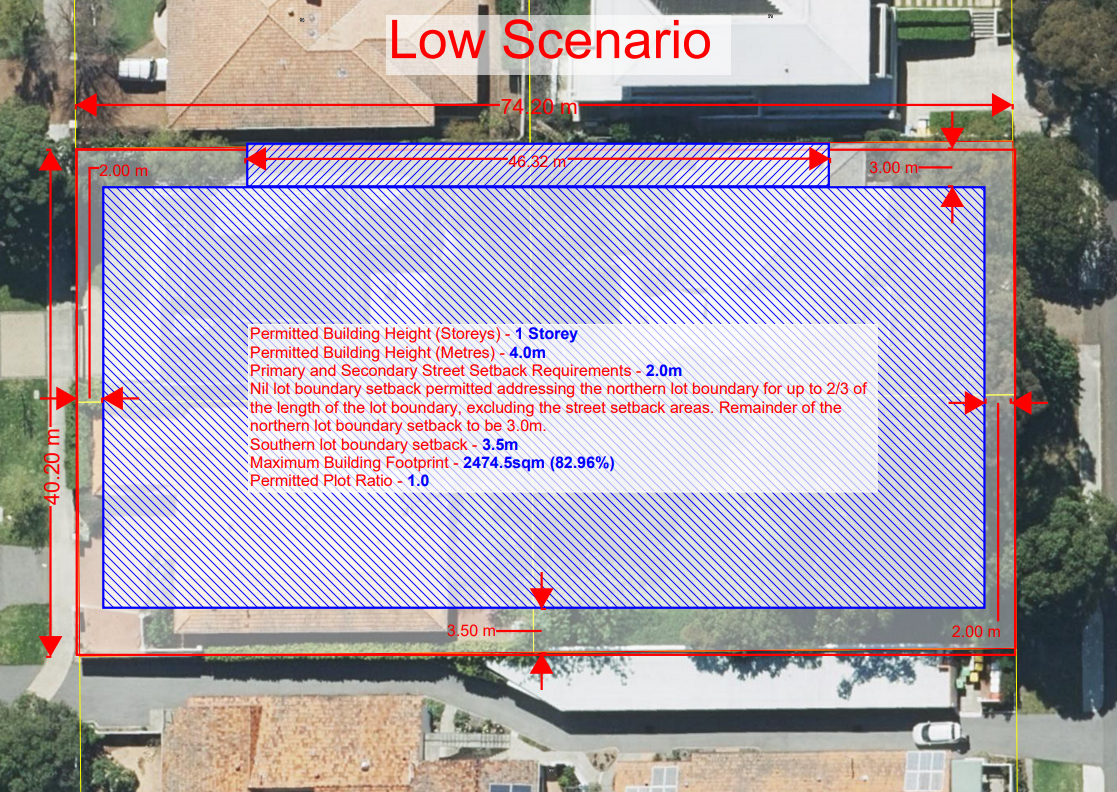 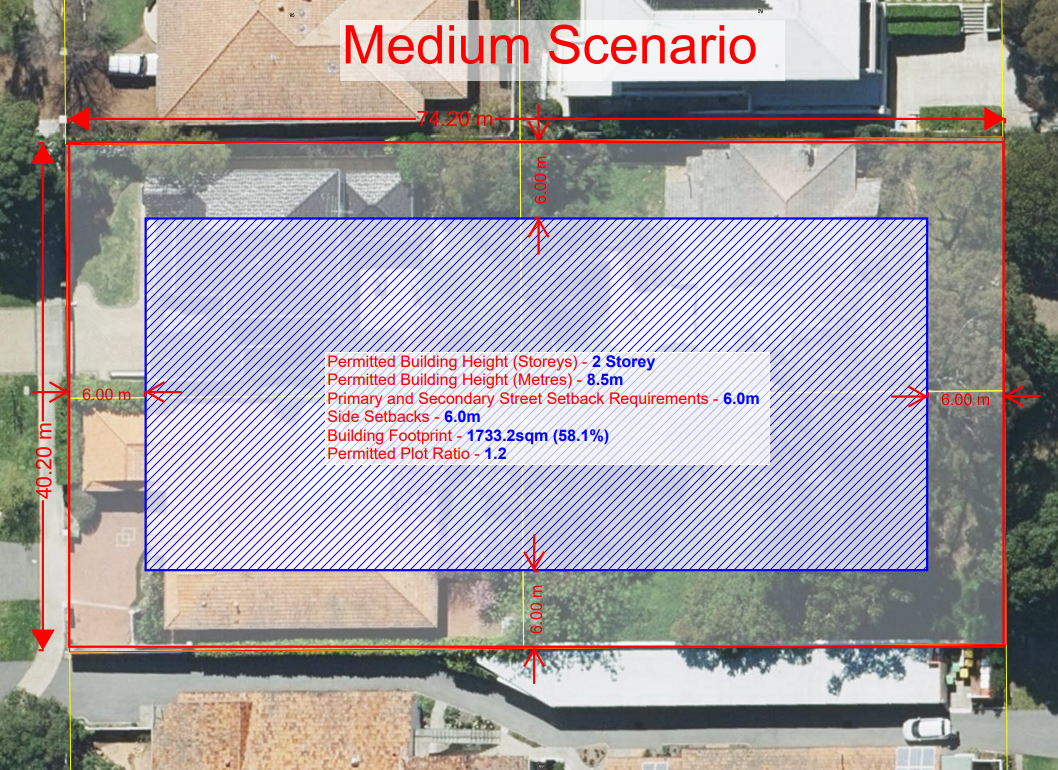 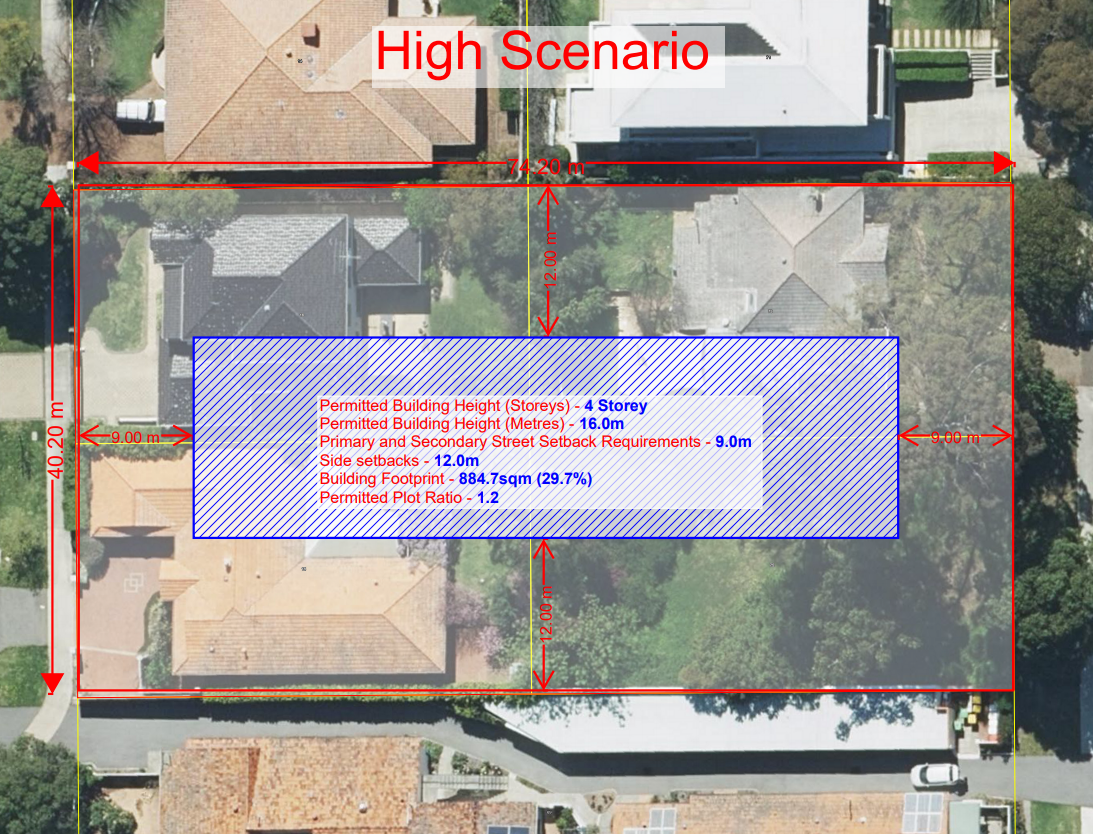 Figure 1: Low, medium and high indicative testing scenarios overlaid onto aerial view of A9 sites No.16 & 18 Betty Street and No.73 & 75 Doonan Road. Please note this testing does not include the A9 site at No. 69 Melvista Avenue.With respect to the calculation of plot ratio, it is important to note the difference between definitions in LPS3 and the R Codes Vol. 2, and the circumstances in which either of these definitions is applied.When assessing a residential application, the City refers to the definition of plot ratio in the Residential Design Codes. However, when assessing commercial development such as Residential Aged Care Facilities, the City refers to the definition of plot ratio in LPS3. The LPS3 definition of plot ratio is ‘the ratio of floor area of a building to an area of land within the boundaries of the lot or lots on which the building is located.’   Floor area is defined under LPS3 as having the ‘meaning given in the Building Code.’The Building Code defines floor area as:in relation to a building – the total area of all storeys; and in relation to a storey – the area of all floors of that storey, measured over the enclosing walls, and includes – the area of a mezzanine within the storey, measured within the finished surfaces of any external walls; and the area occupied by any internal walls or partitions, any cupboard, or other built-in furniture, fixture or fitting; and if there is no enclosing wall, an area which has a use that contributes to the fire load; or impacts on the safety, health or amenity of the occupants in relation to the provisions of the BCA; and in relation to a room – the area of the room measured within the finished surfaces of the walls, and includes the area occupied by any cupboard or other built-in furniture, fixture or fitting; and in relation to a fire compartment – the total area of all floors within the fire compartment measured within the finished surfaces of the bounding construction, and if there is no bounding construction, includes an area which has a use which contributes to the fire load; and in relation to an atrium – the total area of all floors within the atrium measured within the finished surfaces of the bounding construction and if no bounding construction, within the external walls.Part C1.2.b.ii from the Building Code (Vol.1 of the Building Code of Australia (BCA)) confirms that a storey is not counted if it is situated partly below the finished ground and the underside of the ceiling is not more than 1m above the average finished level of the ground at the external wall, or if the external wall is more than 12m long, the average for the 12m part where the ground is lowest.Based on the above definitions, when calculating plot ratio under LPS3 everything internal to the external walls contributes to the plot ratio calculation but not:balconies, verandahs or terraces which are appurtenant to the external wall orbasements or undercrofts (e.g., car parking) where it is situated partly below the finished ground and the underside of the ceiling is not more than 1m above the average finished level of the ground at the external wall.The LPS3 definition contrasts with the definition of plot ratio provided under the R Codes Vol. 2 whereby provision is made to exclude communal, service and outdoor living areas; i.e. lift shafts, space below natural ground level, common lobbies or service areas common and balconies/courtyards/roof terraces.   Administration’s analysis was aimed at establishing a building envelope.  It did not, and was not intended to, comprise detailed built form modelling. There is no statutory requirement for amendments to be supported by this.  Similarly, the analysis was not informed by consultation with architects or RACF operators.  The analysis did not incorporate consideration of waste, storage, traffic and parking or other specific operational needs of any particular RACF.  Leaving aside safety considerations covered under the BCA, there are no known generic design standards that relate to RACF. Considerations relating to waste, storage, traffic and parking and future resident needs are best informed by a landowner’s particular aspirations, and the needs of a commercial operator and future RACF residents.   Such considerations are likely to vary between RACF proposals. The City’s building surveyor was consulted regarding the Scheme plot ratio definition.The analysis ultimately demonstrated that the height, plot ratio and setback controls under the existing Local Planning Policy would likely limit future developments from simultaneously achieving a 4 storey height and plot ratio of 1 with narrow setbacks given the definition of plot ratio under LPS3.  It was also noted that whilst the depicted scenarios of large-scale developments with regular building envelopes slightly overachieve the intended plot ratio of 1.0 (by 0.17), this outcome is indicative only and unlikely to occur.  In a practical sense, building envelopes will likely be articulated and will not be constructed as a block diagram. The setbacks contemplated are minimum setbacks and there is also an expectation that Residential Aged Care Facilities will have open spaces, in the form of courtyards and or balconies in order to maintain solar and daylight access and ventilation that support the health and amenity of future residents.  These open spaces would be located behind boundary setbacks but appurtenant to external walls and therefore would not contribute to the plot ratio area.  On this basis, a plot ratio of 1.0 is considered a reasonable and appropriate parameter.   Having reviewed the three scenarios and having regard to the predominant character of the surrounding residential neighbourhood (inclusive of extensive vegetated front gardens), the existing Melvista Lodge to the south and observations of a significant leafy green character of the local area, Administration recommended the A9 built form provisions based on the Medium scenario.  This scenario was considered to best suit the area, within the confines of a plot ratio requirement of 1.0, and without unduly limiting the development potential of the site.  As compared to the previous LPPRACF provisions, it was proven that it was highly unlikely that a development could achieve both a 4-storey height, plot ratio of 1.0 and large rectangular building.Administration’s Recommendation to Modify Scheme Amendment No. 10Having regard to submissions received during consultation and further internal review, Administration recommends that the following modifications be made to this Scheme Amendment prior to forwarding to the WAPC:Modification 1 - Remove clauses 3(a)-(b) of the Scheme Amendment.Reason for removal of clause (3): The Scheme Amendment should require a Local Development Plan to be prepared prior to a development application being submitted. A Local Development Plan negotiated with the City and approved by the WAPC, in accordance with the provisions of the LPPRACF, will ensure the achievement of a functional facility that simultaneously satisfies the desired built form outcomes in an appropriate manner.Reason for removal of sub-clause 3(a): Administration considers that R12.5 is an appropriate density code for this site if residential development were to occur. However, Administration agrees that the Additional Use table is not the most appropriate location for this requirement. The purpose of the Additional Use table is to set out conditions that apply to the Additional Uses permitted on specific sites. A Residential land use is not an Additional Use, it is a Permitted Use under the Zoning Table. Attributing a density code to this site, via a separate Scheme Amendment process, is the preferred mechanism to resolve the existing absence of a density code. Reason for removal of sub-clauses 3(b)(v) -(viii): The additional use provisions are to be incorporated into the scheme text under clause 19 of LPS3.  However, clause 19 of LPS3 is mandatory and not subject to the exercise of discretion. Consequently, the additional use provision provided at clause 19 are inflexible.  Whilst the proposed built form requirements are entirely appropriate within a LPP, the rigid requirements, as a provision of A9, and do not allow for the potential exercise of discretion that may be necessary to attain a preferrable built form outcome.  In this regard the use of the scheme is undesirable; the proposed scheme provisions are self-limiting and likely to lead to sub-optimal development outcomes. Furthermore, it is also unlikely that the WAPC will support the inclusion of prescriptive controls within the Scheme text. ConsultationAdministration advertised the Scheme Amendment in line with the Regulations for a Standard Scheme Amendment as resolved at the 28 July 2020 OCM. The amendment was referred to the Environmental Protection Agency and, upon receipt of their comments, advertised for a period of 42 days. During the consultation period the City received 156 submissions of these 87.82% supported the amendment, with 4.49% objecting and 7.69% commenting. All submissions are provided in Attachment 3 of this report. The most common points raised in the submissions are as follows, along with Administration’s response to them:Lack of consistency between Scheme Amendment No. 10 and the Local Planning Policy – Residential Aged Care Facilities (LPPRACF) approved at the 3 September 2020 SCM.When initially presented to Council for endorsement to advertise, Scheme Amendment No. 10 was consistent with the provisions of the LPPRACF. However, in response to comments received during the consultation period, Council chose to make modifications to the LPPRACF post advertising and prior to adoption at the 3 September Special Council Meeting. The Council Resolution regarding the amendments made to the LPPRACF at the 3 September 2020 Special Council Meeting was as follows:“Council:Resolves to adopt the Residential Aged Care Facilities Local Planning Policy, as set out in Attachment 1, in accordance with the Planning and Development (Local Planning Schemes) Regulations 2015 Schedule 2, Part 2, Clause 4(3)(b)(i) with the following changes: Delete 4.3.3 2) b)(i) and replace with the following: “(i) 9 m minimum street setback for land coded R 10- R 15; 6 m minimum street setback for land coded R20; 4m minimum street setback for land coded R30 to R35; 6m side and rear boundary setbacks”; and  Add “4.3.3 3) Any boundary wall shall be minimised by the building design and shall not exceed the acceptable outcome standard under the R-Codes”Add the following sentence to the end of 4.3.4 1) “The LDP must be consistent with the requirements of the following provisions of this Policy.” Clarification Note: 
Paragraph “4.3.4 2) (v) A minimum 50% of site area provided as open space is required” was omitted from the Agenda Papers but was correctly included in Attachment 1. Add the following words to the beginning of 4.6.1 paragraph 2 “Windows to habitable rooms and unenclosed” Modify clause 4.8.1 to read “Delivery loading and building service areas are to be located so that they are not visible from the street or adjacent to adjoining residential properties.” Modify clause 6.2 to read “All Residential Aged Care Facilities are to be advertised in accordance with the requirements of the Local Planning Policy-Consultation of Planning Proposals.”At this time, the Scheme Amendment process had already been initiated by Council at the 28 July OCM and proposed Scheme Amendment No. 10 was undergoing review by the Environmental Protection Authority, the first step in the Scheme Amendment process. The Planning and Development (Local Planning Schemes) Regulations 2015 provide no option to alter the wording of a Scheme Amendment between Council endorsement and public advertising. The only time that minor amendments may be made to a Standard Scheme Amendment is post advertising as per Regulation 50(3) of the Planning and Development (Local Planning Schemes) Regulations 2015.It is also important to note that the LPPRACF applies to all Residential Aged Care Facilities proposed in Residential and Mixed Use Areas throughout the City. Proposed Scheme Amendment No. 10 is only applicable to sites affected by the A9 Additional Use. If built form provisions appropriate to the A9 sites are depicted in the Scheme, these would supersede the policy requirements of the more generalist LPPRACF. Administration does not support Council’s changes to the LPPRACF to attempt to guide the built form outcome on land subject to A9. The policy provisions are not designed to be specifically relevant to the sites subjected to A9.  Administration also favours the use of a Local Development Plan in lieu of the inclusion of rigid controls imposed under proposed Scheme Amendment No. 10. This is because the built form provisions within clause 19 of the LPS3 will be inflexible and absolute – they cannot be varied during the development application process and can only be varied via a further amendment to the scheme. Although at face value, this may provide a sense of security, it will more than likely stimy the development and design process and lock in rigid built form provisions that may lead to poor planning and physical outcome.Local Development Plan must be required to comply with the LPPRACF provisions.A Local Development Plan is a planning instrument used to coordinate better built form outcomes by linking lot design and future development. Local Development Plans can be used to facilitate the design and coordination of development upon small or highly constrained lots. They can also provide supplemental development standards to those contained in local planning schemes, local planning policies and the R-Codes.A Local Development Plan should be used in limited situations to guide and coordinate development outcomes for a particular site and cannot be used purely as a means to vary the deemed-to-comply provisions of the R-Codes. It is only to apply to specific lots, or group of lots.Local Development Plans are intended to be negotiated between a developer and Local Government and receive approval from the WAPC prior to a development application being submitted. A Local Development Plan considered alongside the requirements within the LPPRACF will provide an adequately flexible planning framework for the development of a Residential Aged Care Facility.LPS3 map should be amended to include A9 area as R12.5Currently the sites subject to A9 are not assigned a residential density code. If a Scheme Amendment were approved by the WAPC that determined the affected sites would have a density code of R12.5, the Scheme maps would be updated accordingly. The Scheme maps cannot be updated to reflect a density code that is not currently applicable to the subject sites. Administration agrees that the Additional Use table is not the most appropriate location for this requirement. The purpose of the Additional Use table is to set out conditions that apply to the Additional Uses permitted on specific sites. A Residential land use is not an Additional Use, it is a Permitted Use under the Zoning Table. Therefore, a mapping amendment would be more appropriate for this specific Amendment.Administration recommends that the provision for an R12.5 density code over these sites is removed from this Scheme Amendment and included as part of a separate Amendment of Local Planning Scheme No. 3. Provisions relating to residential development should be removed.The only provision related to residential development in the proposed Scheme Amendment is the reference to a density code of R12.5. As per point 3 above, Administration recommends that this is removed from this section of the Scheme Amendment.Non-residential land use – provisions requiring 9m street setback and 50% open space should be required.The current setback requirements under proposed Scheme Amendment No. 10 are 6 metres. Administration recommends that this provision be removed and replaced with a requirement for a Local Development Plan which will determine built form controls for the A9 sites.This recommendation, however, does not suggest that the current setback provisions (depicted in the medium built form scenario) are inappropriate. Rather, the recommendation reflects the selection of the appropriate tool to guide future development. It is noted that a 9-metre front setback would restrict the ultimate form of development on a site for which the Residential Aged Care Facility is a permitted use and a Plot Ratio of 1.0 applies.  The 9m front setback control would likely result in a smaller site coverage, but greater building height, of 4 storeys. Similarly, it is also considered unnecessary to require a 50% open space provision as the 6m minimum boundary setback requirement will equate to a significant amount of open space befitting of the surrounding low scale density and vegetated character. In all, a better balance between height and open space could be achieved with setbacks of 6m as recommended and depicted in the medium scenario. If the current provisions are removed as per Administration’s recommendation, the setbacks and amount of open space required will be negotiated through the Local Development Plan approval process. It is also noted that the WAPC is unlikely to support the inclusion of rigid built form provisions within a Scheme that unreasonably limits built form outcomes for a permitted use, on specific sites.The Scheme Amendment documentation did not provide evidence of the work undertaken to reach the proposed built form controls. The Scheme Amendment process therefore lacks transparency.Section 47 of the Planning and Development (Local Planning Schemes) Regulations 2015 stipulates the process to advertise a Standard Scheme Amendment. This process does not require the Local Government to provide working documentation of the investigations undertaken to reach the proposed modifications that the Scheme Amendment entails.However, in response to questions raised over the transparency of Administration’s analysis and ultimate built form recommendations that underpin proposed Scheme Amendment No. 10, Administration has provided a detailed explanation of the process and considerations undertaken at section 3.1 of this report.  The Scheme Amendment is a Complex Amendment, not a Standard Amendment.The Scheme Amendment is a Standard, not a Complex Amendment. Administration’s position reflects the that fact that the proposed amendment  is consistent with LPS3, the City’s Local Planning Strategy and the themes of a Standard Amendment under Regulation 34 of the Planning and Development (Local Planning Schemes) Regulations 2015, as outlined in the Justification Report.Scheme Amendment No. 10 does not seek to make Residential Aged Care Facilities a non-permitted (‘X’ use) on the A9 sites, and therefore it is not inconsistent with LPS3. As per Administration’s current recommendation, it seeks to impose built form controls through an LDP, and prior to this, via built form provisions in A9 as per the standard for the other Additional Uses in LPS3 which have built form provisions attributed to them.In requiring an LDP, Scheme Amendment No. 10 will also align with three key planning principles in the Local Planning Strategy, being:Protect and enhance local character and amenity.Respect the community vision for the development of the district.Achieve quality residential built form outcomes for the growing population.Scheme Amendment No. 10 will have no significant impact on the land surrounding the affected sites, rather it provides an opportunity for more comprehensive consideration of interface, context and character and operation of the ultimate development. A commercial use on an isolated site within a residential area is likely to have some impact on the surrounding land and in this case is already Permitted under LPS3. This Scheme Amendment simply seeks to manage that impact.Regulation 34 also outlines the themes for a Complex Amendment. Proposed Scheme Amendment No. 10 is not consistent with the themes of a Complex Amendment as it is not inconsistent with the Local Planning Strategy, it does not seek to impose development of a greater scale or impact, it has not been directed by the Minister and it does not relate to development contribution plans. Strategic ImplicationsHow well does it fit with our strategic direction?The City’s Local Planning Scheme identifies the area surrounding the sites specified in A9 as low-density residential lots. This Scheme Amendment seeks to apply built form provisions that are in keeping with this low-density style of development.Who benefits?The community benefits from this Scheme Amendment, as it controls the potential for commercial development to impact upon the residential amenity of their local area.Does it involve a tolerable risk?This Scheme Amendment is not considered to pose a strategic risk to the City.Do we have the information we need?Yes.Budget/Financial ImplicationsCan we afford it?The costs associated with this Local Planning Policy are only in relation to advertising. How does the option impact upon rates?As above.  Alternate Recommendations to CouncilIn the event that Council wishes to support the proposed modifications to the Standard Amendment without further community consultation it will need to resolve as follows:Council:in accordance with Regulation 50(3) of the Planning and Development (Local Planning Schemes) Regulations 2015 supports Scheme Amendment No. 10 with the modifications detailed in Attachment 2 – Justification Report (with modifications) to amend Local Planning Scheme No. 3 as follows:Residential aged care facility is a ‘P’ use; andA Local Development Plan (LDP) is to be prepared in accordance with Part 6 of the Planning and Development (Local Planning Schemes) Regulations 2015 Schedule 2 “Deemed Provisions.” The purpose of the Local Development Plan is to provide specific guidance for future development on the land affected by A9 and ensure the achievement of orderly and proper planning outcomes; andin accordance with Regulation 53(1) of the Planning and Development (Local Planning Schemes) Regulations 2015 submit 2 copies of the proposed Scheme Amendment No. 10 to the Western Australian Planning Commission.Alternatively, if Council wishes to support the amendment as previously advertised without modifications it will need to resolve as follows:Council:pursuant to section 75 of the Planning and Development Act 2005 and in accordance with Regulation 50(3) of the Planning and Development (Local Planning Schemes) Regulations 2015 supports without modification Scheme Amendment No. 10 to amend Local Planning Scheme No. 3 as follows:As detailed in Attachment 1 – Scheme Amendment No. 10 Justification Report; andin accordance with Planning and Development (Local Planning Schemes) Regulations 2015 section 53(1) submit 2 copies of the proposed Scheme Amendment No. 10 to the Western Australian Planning Commission. ConclusionAdministration advises Council that, upon further consideration of the detail and submissions from the community, Scheme Amendment No. 10 should be supported with modifications.In its original form Scheme Amendment No. 10 will result in reasonable but inflexible built form requirements that prohibit the exercise of discretion and are inconsistent with the intent and function of other clauses of the Scheme. The requirement for a Local Development Plan that is developed with due regard to the existing LPPRACF will enable the City to negotiate appropriate planning outcomes for the sites affected by A9. Administration recommends that Council resolve to support Scheme Amendment No. 10 with modifications as outlined in Attachment 2 – Justification Report (with modifications).14.3	Councilllor Wetherall – Revocation of Laneways Policy for Hollywood WardPlease note this item was brought forward from page 205.Councillor Hodsdon left the meeting at 8.33 pm.At the Council meeting on 24 November 2020 Councillor Wetherall gave notice of his intention to move the following at this meeting.Moved – Councillor WetherallSeconded – Councillor CoghlanCouncil ResolutionThat Council revoke as soon as practicable the laneway policy entitled: Local Planning Policy – Smyth Road, Gordon Street and Langham Street Laneway and Built Form Requirements.	CARRIED UNANIMOUSLY 11/-Councillor Hodsdon returned to the meeting at 8.35 pm.JustificationThis is the last remaining CON LP Policy where mandatory ceding of land for a laneway is a prerequisite for development.  It is causing severe financial hardship for ratepayers wanting to sell their properties to purchasers not seeking redevelopment.  There is an urgent requirement for equitable provision for ratepayers in Hollywood Ward, and where possible, a fair consistency of approach across Wards. This is one aspect of orderly and proper planning. Similar planning outcomes can be achieved to protect streetscape (or address development as and when applications are received) without adversely impacting 3 specific property owners that are not currently seeking to develop with a laneway LPP that has been discontinued or revoked in other wards.   Revocation of the laneways policy need not diminish verge street tree numbers as was predicated previously.  There are other ways to solve this problem of street trees and amenity with more chance of success. For example, underground parking with a single major crossover or a smaller number of amalgamated crossovers would further protect the street scape and tree canopy.A significant amount of land (circa 20% per property) is again to be compulsory acquired without any compensation to the owners and without any or at best, little benefit to the owners.  The laneway LPP as designed affects directly a minimum of 4 properties.  If only one proprietor chooses to redevelop, the amenity of the other 3 other property owners will be adversely affected for an indeterminate period and the burden of possible development will (and in fact has) diminish these property values by a material amount.   The extent of the financial hardship occasioned by the diminution in value of a property will vary across proprietors according to their personal wealth; emotional hardship is of course another matter.Clauses 4&5 above together build a case that favours ‘sales for development’ thereby frustrating the more desirable outcome of retaining for longer single residential family homes. One affected property currently unsaleable and at best materially impacted (except as a development site) is a lovingly restored and renovated 1929 federation family home that would probably remain in demand for many years as a desirable single residence but for the laneway LPP which is currently deterring family purchasers of this property.To be effective, the Policy requires all four adjacent proprietors to redevelop their properties within a relatively short time period.  This is not guaranteed and indeed is very unlikely.  Hence the Policy in practice (but not theory) will be unworkable.  It will merely cause financial hardship for many without any compensating benefit.Should the Policy required laneways be eventually completed, they will present a tunnel of locked garages.  Just the place for antisocial behaviour and rat running to escape the “safe street” problem.In summary, this Policy is inequitable, encourages development, and will not deliver positive outcomes in a reasonable time frame (many years).  It will cause immediate financial hardship for many proprietors (that may persist many years).  We submit that, in the interests of natural justice, this Policy should be revoked as soon as possible, consistent with the approach adopted for similar laneway LPP’s in other wards. 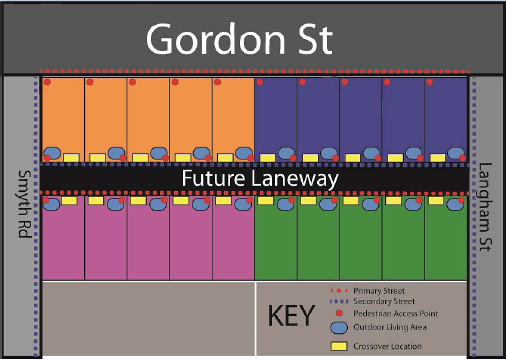 Figure 1: Built Form Block Diagram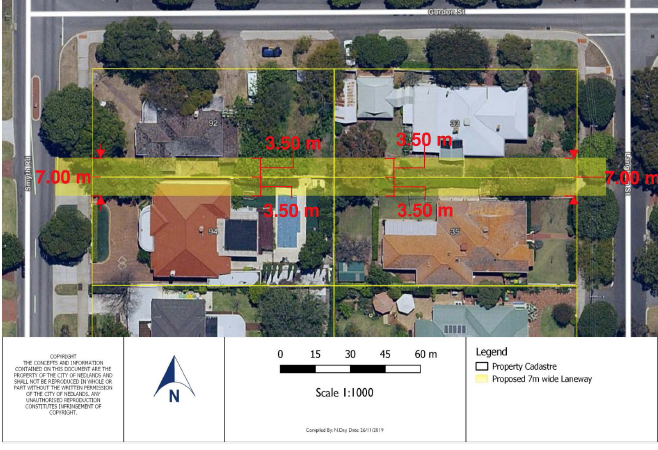 Figure 2 – Laneway LocationAdministration CommentRecent decisions of Council mean the opportunity to acquire laneways within up-coded areas of the City (except for Stirling Highway) is unlikely to ever be realised. Therefore, no further comment is offered.Planning & Development Report No’s PD55.20 to PD57.20 (copy attached)Note: Regulation 11(da) of the Local Government (Administration) Regulations 1996 requires written reasons for each decision made at the meeting that is significantly different from the relevant written recommendation of a committee or an employee as defined in section 5.70, but not a decision to only note the matter or to return the recommendation for further consideration.Regulation 11(da) – Not Applicable – Recommendation AdoptedMoved – Councillor CoghlanSeconded – Councillor WetherallThat the Recommendation to Council be adopted.(Printed below for ease of reference)CARRIED UNANIMOUSLY EN BLOC 12/-Council Resolution / Committee RecommendationThat Council: does not proceed to adopt the Waste Management Local Planning Policy and Guidelines with proposed modifications as set out in Attachment 3.instructs the CEO to undertake further review of the Policy and Guidelines for consideration by Council.requires that the further review includes examination of the following:The appropriateness of on-site versus verge collection for a variety of development scenarios, with a presumption that multiple dwellings to provide on-site collection.Clear provisions and guidance to ensure good design outcomes for on-site or verge waste collection as applicable, with a focus on the functionality and amenity of the public realm.A concise method to assess the capacity of verges to accommodate waste collection where permitted, and any special measures to be applied whereby a finding of insufficient capacity requires on-site collection.Recommendation to CommitteeProceeds to adopt Local Planning Policy Waste Management and the Waste Management Guidelines, with modifications as set out in Attachment 3, in accordance with the Planning and Development (Local Planning Schemes) Regulations 2015 Schedule 2, Part 2, Clause 4(3)(b)(ii); andRefers the Local Planning Policy Waste Management and the Waste Management Guidelines to the Western Australian Planning Commission for final approval in accordance with State Planning Policy SPP7.3 and Residential Design Codes Volume 2 – Apartments 2019 Clause 1.2.3.Regulation 11(da) – Not Applicable – Recommendation AdoptedMoved – Councillor CoghlanSeconded – Councillor WetherallThat the Recommendation to Council be adopted.(Printed below for ease of reference)CARRIED UNANIMOUSLY EN BLOC 12/-Council Resolution / Committee RecommendationCouncil:1.	endorses the Schedule of Submissions relating to the amendments to the Parking Local Planning Policy as contained at Attachment (1); and2.	In accordance with clause 4(3)(b)(i) of Schedule 2 of the Planning and Development (Local Planning Schemes) Regulations 2015 proceeds without modification with the following amendments to Table 1 of the City of Nedlands Parking Local Planning Policy:Removing the existing minimum number of car parking bays required for a residential aged care facility of 12 or 1 per every 4 beds (whichever is greater); andInserting a new minimum number of car parking bays required for a residential aged care facility of 12 or 1 per every 2 beds (whichever is greater). Recommendation to CommitteeCouncil:1.	endorses the Schedule of Submissions relating to the amendments to the Parking Local Planning Policy as contained at Attachment (1); and2.	In accordance with clause 4(3)(b)(i) of Schedule 2 of the Planning and Development (Local Planning Schemes) Regulations 2015 proceeds without modification with the following amendments to Table 1 of the City of Nedlands Parking Local Planning Policy:Removing the existing minimum number of car parking bays required for a residential aged care facility of 12 or 1 per every 4 beds (whichever is greater); andInserting a new minimum number of car parking bays required for a residential aged care facility of 12 or 1 per every 3 beds (whichever is greater). Regulation 11(da) - Council determined it wished to see the reports prior to them being completed.Moved – Councillor YoungmanSeconded – Councillor WetherallThat the Recommendation to Council be adopted subject to the addition of the following 2 clauses:requires Hassell Consultants to submit to the City an interim report by 15 January 2021, for the Nedlands Town Centre Precinct in accordance with LPS3, the City’s Town Centre Precinct Plan and the Broadway Precinct with sufficient data and documentation including a suite of design guidance and built form control documents that will assist the City’s planners and Council to better assess development proposals; andrequires ARUP Consultants submit to the City an interim report by 15 January 2021 for the Nedlands Town Centre Precinct, with sufficient data and documentation for the proposed model years (2020, 2025, 2035 & 2055) in accordance with LPS3 and the City’s Town Centre Precinct Plan, including measures to assess cumulative traffic impacts of current and future developments on the City’s road network, to assist the City’s planners and Council to better assess development proposals.CARRIED 11/1(Against: Cr. Mangano)Council ResolutionCouncil:approves a budget allocation of $280,459 to the 2020/21 Planning Budget to be funded from the 2019/20-year budget surplus;notes a budget increase of $45,458 (from $235,000 to $280,459) from the amount previously approved which accounts for the additional traffic and built form modelling for Waratah Village Precinct; approves the reallocation of $146,508.99 for built form modelling to the 2020/2021 Annual Budget and $133,950.00 for traffic modelling to the 2020/2021 Annual Budget;requires Hassell Consultants to submit to the City an interim report by 15 January 2021, for the Nedlands Town Centre Precinct in accordance with LPS3, the City’s Town Centre Precinct Plan and the Broadway Precinct with sufficient data and documentation including a suite of design guidance and built form control documents that will assist the City’s planners and Council to better assess development proposals; andrequires ARUP Consultants submit to the City an interim report by 15 January 2021 for the Nedlands Town Centre Precinct, with sufficient data and documentation for the proposed model years (2020, 2025, 2035 & 2055) in accordance with LPS3 and the City’s Town Centre Precinct Plan, including measures to assess cumulative traffic impacts of current and future developments on the City’s road network, to assist the City’s planners and Council to better assess development proposals.Committee Recommendation / Recommendation to CommitteeCouncil:approves a budget allocation of $280,459 to the 2020/21 Planning Budget to be funded from the 2019/20-year budget surplus;notes a budget increase of $45,458 (from $235,000 to $280,459) from the amount previously approved which accounts for the additional traffic and built form modelling for Waratah Village Precinct; andapproves the reallocation of $146,508.99 for built form modelling to the 2020/2021 Annual Budget and $133,950.00 for traffic modelling to the 2020/2021 Annual Budget.Technical Services Report No’s TS20.20 (copy attached)Note: Regulation 11(da) of the Local Government (Administration) Regulations 1996 requires written reasons for each decision made at the meeting that is significantly different from the relevant written recommendation of a committee or an employee as defined in section 5.70, but not a decision to only note the matter or to return the recommendation for further consideration.Regulation 11(da) – Council wished to undertake planning and design work for the School Sports Circuit in 2020/21 in order to progress this project.Moved – Councillor SmythSeconded – Councillor HorleyThat the Recommendation to Council be adopted subject to:Replace clause 4 of the proposed changes to the Capital Works Program as follows:Reallocate the $120,000 budget for construction of Stage 1, School Sport Circuit (SSC) as noted in the City’s 2020/21 Capital Works Program; to undertake the Planning and Design of the north-eastern sections of the SSC in readiness for the next Christ Church Grammar School (CCGS) construction phase, and John XXIII College (JTC) campus planning.  Due to timeframes involved this is only a re-allocation within the same project stages and not re-allocation from a different City project.CARRIED 11/1(Against: Cr. Mangano)Council ResolutionCouncil:endorses the proposed changes to the Capital Works Program;  approves the allocation of budget for initiation activities for future Financial Year’s projects; and Replace clause 4 of the proposed changes to the Capital Works Program as follows:Reallocate the $120,000 budget for construction of Stage 1, School Sport Circuit (SSC) as noted in the City’s 2020/21 Capital Works Program; to undertake the Planning and Design of the north-eastern sections of the SSC in readiness for the next Christ Church Grammar School (CCGS) construction phase, and John XXIII College (JTC) campus planning.  Due to timeframes involved this is only a re-allocation within the same project stages and not re-allocation from a different City project.Committee Recommendation / Recommendation to CommitteeCouncil:endorses the proposed changes to the Capital Works Program; and  2.	approves the allocation of budget for initiation activities for future Financial Year’s projects.  Community & Organisational Development Report No’s CM11.20 (copy attached)Note: Regulation 11(da) of the Local Government (Administration) Regulations 1996 requires written reasons for each decision made at the meeting that is significantly different from the relevant written recommendation of a committee or an employee as defined in section 5.70, but not a decision to only note the matter or to return the recommendation for further consideration.Regulation 11(da) – Not Applicable – Recommendation AdoptedMoved – Councillor CoghlanSeconded – Councillor WetherallThat the Recommendation to Council be adopted.(Printed below for ease of reference)CARRIED UNANIMOUSLY EN BLOC 12/-Council Resolution / Committee RecommendationCouncil:acknowledges the financial difficulties being experienced by the Hollywood-Subiaco Bowling Club and its efforts to better position itself to generate revenue; authorises Administration to continue allowing the Hollywood Subiaco Bowls Club to retain 100% of sublease income from Sand Sports Australia until the declared State of Emergency ends; andrequests the Club to advise the City if their financial position declines further. Recommendation to CommitteeCouncil:acknowledges the financial difficulties being experienced by the Hollywood-Subiaco Bowling Club; authorises Administration to recommence collecting 30% of sub lease income, as of 1 July 2020; andrequests the Club to advise the City if their financial position declines further. Corporate & Strategy Report No’s CPS30.20 (copy attached)Note: Regulation 11(da) of the Local Government (Administration) Regulations 1996 requires written reasons for each decision made at the meeting that is significantly different from the relevant written recommendation of a committee or an employee as defined in section 5.70, but not a decision to only note the matter or to return the recommendation for further consideration.Regulation 11(da) – Not Applicable – Recommendation AdoptedMoved – Councillor CoghlanSeconded – Councillor WetherallThat the Recommendation to Council be adopted.(Printed below for ease of reference)CARRIED UNANIMOUSLY EN BLOC 12/-Council Resolution / Committee Recommendation / Recommendation to CommitteeCouncil receives the List of Accounts Paid for the month of October 2020 as per attachments.Reports by the Chief Executive OfficerCommon Seal Register Report – November 2020Moved – Councillor HodsdonSeconded – Councillor YoungmanThe attached Common Seal Register Report for the month of November 2020 be received.CARRIED UNANIMOUSLY 12/-November 2020List of Delegated Authorities – November 2020Moved – Councillor McManusSeconded – Councillor HodsdonThe attached List of Delegated Authorities for the month of November 2020 be received.CARRIED 11/1(Against: Cr. Bennett)November 2020Monthly Financial Report – November 2020Regulation 11(da) – Not Applicable – Recommendation AdoptedMoved – Councillor SenathirajahSeconded – Councillor HodsdonThat the Recommendation to Council be adopted.(Printed below for ease of reference)CARRIED UNANIMOUSLY 12/-Council Resolution / Recommendation to CouncilCouncil receives the Monthly Financial Report for 30 November 2020. Executive SummaryAdministration is required to provide Council with a monthly financial report in accordance with Regulation 34(1) of the Local Government (Financial Management) Regulations 1996. The monthly financial variance from the budget of each business unit is reviewed with the respective manager and the Executive to identify the need for any remedial action. Significant variances are highlighted to Council in the attached Monthly Financial Report.Discussion/OverviewThe financial impact of COVID-19 is reflected with effect from April, the Hardship policy endorsed at the Special Council Meeting of 14 April 2020 introduced measures to support the City’s many stakeholders these are also reflected in the financials. The monthly financial management report meets the requirements of Regulation 34(1) and 34(5) of the Local Government (Financial Management) Regulations 1996.The monthly financial variance from the budget of each business unit is reviewed with the respective Manager and the Executive to identify the need for any remedial action. Significant variances are highlighted to Council in the Monthly Financial Report.This report gives an overview of the revenue and expenses of the City for the year to date 30 November 2020 together with a Statement of Net Current Assets as at 30 November 2020. The operating revenue at the end of November 2020 was $31.3 M which represents $1.1 M favourable variance compared to the year-to-date budget. The operating expense at the end of November 2020 was $12.8 M, which represents $1.0 M favourable variance compared to the year-to-date budget.The attached Operating Statement compares “Actual” with “Budget” by Business Units. The budget figures include subsequent Council approval to budget changes. Variations from the budget of revenue and expenses by Directorates are highlighted in the following paragraphs.GovernanceExpenditure:		Favourable variance of 		$    90,072Revenue:		Unfavourable variance of		$   (31,852)The favourable expenditure variance is mainly due to:WESROC expenses of $147k not spent,Office expenses of $29k not spent yet,Other employee costs of $41k not spent yet,Invoice for insurance not received yet, showing an under-spend of $70k,Professional fee overspend by $30k arising from additional legal advise on planning matters,The salary reduction of $442k as resolved by Council at the adoption of the budget has been shown as a reduction in salaries of approximately $36k per month in Governance as a temproray budget item until the actual savings across the business units are identified and actioned. Thereafter the budget savings will be moved to the respective business units. The above list of savings of $271k is off-set against the $180k salary savings yet to be realised, though underway.The unfavourable revenue variance is due to the relocating of all WESROC services to another local government and subsequently there will be no income receivable.  For the past 5 years the City of Nedlands has hosted the WESROC Enviromental Officer’s position and managed expenses and invoicing of WESROC local governments.  This position has now moved to the Town of Claremont, along with the associated management of the WESROC financials. The budget for WESROC expense and revenue will be adjusted at mid-year budget review to reflect the move of the WESROC services to the Town of Claremont.Corporate and StrategyExpenditure:		Favourable variance of 		$    90,094Revenue:		Favourable variance of		$  628,011The favourable expenditure variance is mainly due to:ICT expenses of $42k not expensed, Professional fees of $52k not spent yet,Guarantee fee of $15k not expensed due to profiling,Corporate services ICT expenses over expensed by $17k due to additional works on smart office system completed. YTD spend is still below annual budget by $12k.The favourable revenue variances is mainly due to:Interim rates over budget by $595k and general rates over budget by 35kInstalment and penalty interest over budget by $74kOffset by lower term deposit interest income of $73k.Community Development and ServicesExpenditure:		Favourable variance of 	  	$    76,862Revenue:		Favourable variance of	  	$ 234,891The favourable expenditure variance is mainly due to:Special projects of $30k not expensed yet,Nedlands library office and other expenses of $24k not yet expensed,Overall other employee cost and other expenses not spent of $45k,Offset by Tresillian course tutor fees and exhibition cost over budget by $29k due to increased activities and increase in fees and charges income by $72k.The favourable income variance is mainly due to:Increase fees and charges from Tresillian, Positive Ageing and PRCC of $196k – at the time of setting the budget revenue estimates were based on the COVID 19 environment at that time (i.e. restrictions relating to public attendances at events),with restrictions easing these services have benefited from higher attendancesIncrease on NCC grants income by $26kPlanning and DevelopmentExpenditure:		Unfavourable variance of 			$(213,114)Revenue:		Favourable variance of			$  226,891The unfavourable expenditure variance is mainly due to:Urban planning, Ranger services and Building services salaries over spent by $204k. Urban planning salaries are higher by $149k due to increased applications, SAT appeals and unplanned policy work and re-work. Ranger services salaries are higher by $30k mainly due to redundancy payments for one of the Rangers. Building services salaries is higher by $25k due to additional works, increasing revenue by $124k. This is offset by Environmental salaries of $34k due to delay in back-filling vacancies.Professional fees of $138k have expensed as a result of a Council approved un-budgeted expenditure on professional services related to the Woolworths DA appeal including traffic advice, public realm modelling and professional advice.Offset by lower expenses of $82k in projects due to profiling issue.The favourable revenue variance is mainly due to:Increase fees & Charges income in Urban Planning, Environmental Health and Building services of $206k.Technical ServicesExpenditure:		Favourable variance of  		$     970,172Revenue:		Favourable variance of  		$       30,946The favourable expenditure variance is mainly due to:Plant expenses and waste minimisation expenses of $537k not expensed yet, Insurance expenses of $202k not expensed yet,Savings in salaries in Technical department of $40k due to delay in back-filling staff who have resigned and other employee costs of $46k not spent yet,Underground power project expenses of $245k not expensed yet, though now underway,Utilities invoices of $44k not received yet,Building and road maintenance expense of $166k not expensed yet,Off-set against lower charge out of on-cost to projects by $336kThe favourable revenue variance is mainly due to:Timing difference of receiving direct grant payment from Main Roads of $53k.Off-set by lower waste management fees & charges of $27k.BorrowingsAs at 30 November 2020, we have a balance of borrowings of $5.2 M. Net Current Assets StatementAt 30 November 2020, net current assets was $21.2 M compared to $20.7 M as at 30 November 2019. Current assets are higher by $3.7 M offset by higher current liabilities $3.5 M. Outstanding rates debtors are $7.9 M as at 30 November 2020 compared to $7.3 M as at 30 November 2019. Breakdown as follows:Higher rates balance is due to higher interim rates of $578k as of November 2020 compared to November 2019.Capital Works ProgrammeAs at 30 November, expenditure on capital works was $1.9 M with additional capital commitments of $1.2 M which is 40% of a total budget of $8.3 M.Employee DataTotal active employees for the November month (full-time, part-time and casual) compared to October month increased by 1 employee to 179; FTE increased from 157.05 to 159.51 (an increase of 2.46); vacant positions decreased by 1 from 12 to 11; number of contractors engaged through agencies increased by 1 to 4.   ConclusionThe statement of financial activity for the period ended 30 November 2020 indicates that operating expenses are under the year-to-date budget by 7.36% or $1.0 M, while revenue is above the Budget by 3.60% or $1.1 M.Key Relevant Previous Council Decisions:Nil.ConsultationN/AStrategic Implications The 2020/21 approved budget is in line with the City’s strategic direction. Our operations and capital spend, and income is undertaken in line with and measured against the budget.The 2020/21 approved budget ensures that there is an equitable distribution of benefits in the communityThe 2020/21 budget was prepared in line with the City’s level of tolerance of risk and it is managed through budgetary review and control.The approved budget was based on zero based budgeting concept which requires all income and expenses to be thoroughly reviewed against data and information available to perform the City’s services at a sustainable level.Budget/Financial ImplicationsAs outlined in the Monthly Financial Report.The approved budget is prepared taking into consideration the Long Term Financial Plan, current economic situation and special consideration to the effect from COVID-19. The approved budget was in surplus of $976,898. Subsequent Council approval on budget changes has reduced the surplus to a deficit of $139,282.The adopted 2020/21 budget included a 0% rate increase.Monthly Investment Report – November 2020Regulation 11(da) - Not Applicable – Recommendation Adopted Moved – Councillor McManusSeconded – Councillor SenathirajahThat the Recommendation to Council be adopted.(Printed below for ease of reference)CARRIED UNANIMOUSLY 12/-Council Resolution / Recommendation to CouncilCouncil receives the Investment Report for the period ended 30 November 2020.Executive SummaryIn accordance with the Council’s Investment Policy, Administration is required to present a summary of investments to Council on a monthly basis.Discussion/OverviewCouncil’s Investment of Funds report meets the requirements of Section 6.14 of the Local Government Act 1995.The Investment Policy is structured to minimise any risks associated with the City’s cash investments. The officers adhere to this Policy, and continuously monitor market conditions to ensure that the City obtains attractive and optimum yields without compromising on risk management.The Investment Summary shows that as at 30 November 2020 and 30 November 2019 the City held the following funds in investments:The City has $8.8 M is Westpac online saver account which returns an interest rate of 0.40% per annum. As this rate is higher than the rates quoted for the term deposits as of end November, the surplus cash is maintained in the Westpac online saver account.The total interest earned from investments as at 30 November 2020 was $44,185.The Investment Portfolio comprises holdings in the following institutions:ConclusionThe Investment Report is presented to Council. Key Relevant Previous Council Decisions:Nil.ConsultationRequired by legislation:				Yes 	No Required by City of Redlands policy: 		Yes 	No Strategic Implications The investment of surplus funds in the 2020/21 approved budget is in line with the City’s strategic direction. The 2020/21 approved budget ensured that there is an equitable distribution of benefits in the communityThe 2020/21 budget was prepared in line with the City’s level of tolerance of risk and it is managed through budgetary review and control.The interest income on investment in the 2020/21 approved budget was based on economic and financial data available at the time of preparation of the budget.Budget/Financial ImplicationsThe November YTD Actual interest income from investments is $44,185 compared to the November YTD Budget of $112,500. The approved budget is prepared taking into consideration the Long Term Financial Plan and current economic situation. The adopted 2020/21 budget included a 0% rate increase.Policy ReviewsRegulation 11(da) – Not Applicable – Item deferred to February 2021.Moved – Councillor HorleySeconded – Councillor YoungmanThat this item be deferred to the Council Committee Meeting on 9 February 2021.CARRIED 11/1(Against: Cr. Wetherall)Recommendation to CouncilCouncil:adopts the following updated Council Policies:Elected Member Fees, Expenses, Allowances and Other Provisions (attachment 1);Legal Representation for Elected Members and Employees Council Policy (attachment 2);Management of Information for Elected Members Council Policy (attachment 3);Council Member and Employee training and conference attendance Policy (attachment 4);Asset Management Council Policy (attachment 5); Use of Council Facilities for Community Purposes Policy (attachment 6); Community Notice Boards in Council Operated Facilities Council Policy (attachment 7); Application of Grant Funding Council Policy (attachment 8); Community Signage Council Policy (attachment 9); Bulk Waste Collection and Waste Receptacles on Nature Strips Council Policy (attachment 10); Unauthorised Damage of Vegetation Council Policy (attachment 11); Trading in Public Places Council Policy (attachment 12); Natural Area Path Network Council Policy (attachment 13);   Nature Strip (Verge) Parking adjacent to Vacant Lots Council Policy (attachment 14); andOperation of Bank Accounts Council Policy (attachment 15);andadopts the following new Council Policies:Professional Development Council Policy (attachment 16);Advisory & Working Groups Policy (attachment 17); andNatural Areas Management Council Policy (attachment 18).Executive SummaryAll Council policies are required to be reviewed regularly and approved by Council. This report contains policies that have been reviewed and require formal Council adoption.Discussion/OverviewCouncil policies are reviewed periodically to ensure they reflect the strategic direction and responsibilities of Council and are kept up to date.The procedure for policy reviews is as follows:Policies will be reviewed and updated by staff with any amendments due to changes in any Legislation, Local Laws, Regulations etc. and recommendations made to the Executive Management Team;Staff recommendations are reviewed by the Executive Management Team or CEO and amended as required and recommendations made to Council;Where there are major amendments to existing policies these policies are then presented at a Councillor Briefing for discussion prior to presentation to Council;Where a number of policies have common themes, these policies may be combined to establish a new policy. Redundant and old policies will be revoked where they are substantially changed, and a new replacement policy will be presented at a Councillor Briefing for discussion prior to presentation to Council; andAdministration may at times recommend a policy be revoked with no Council Policy to replace it. This may occur when it has been identified that the policy is operational or covered under legislation and/or the responsibility of the Chief Executive Officer.Policy statements should provide guidance for decision-making by Council and demonstrate the transparency of the decision-making process.Elected Member Expenses and Equipment Council PolicyThis policy has been reviewed by the Chief Executive Officer and it is recommended the policy be renamed - Elected Member Fees, Expenses, Allowances and Other Provisions as per attachment 1. A significant change is a proposal to pay elected members in arrears, not in advance.  Payment in advance of work performed is not in keeping with modern accepted business practice. Payment in arrears, while possible, creates problems after an election or resignation of an elected members, since the local government is required to seek reimbursement of unused advanced payment.This policy was reviewed with Councillors at a briefing session and is now presented to Council for adoption.Interstate and International Travel Council Policy renamed Council Member and Employee Training and Conference Attendance PolicyThis policy has been reviewed by the Chief Executive Officer and it is recommended the policy to be renamed – “Council Member and Employee Training and Conference Attendance Policy” as per attachment 4. Under the annual SAT pay determination for Councillors and CEOs, travel and accommodation reimbursements are required to be as per schedule l of the Public Service Award 1992  - The extent to which a Council member can be reimbursed for intrastate or interstate travel and accommodation costs incurred in any of the circumstances referred to in regulation 32(1) of the LG Regulations is at the same rate applicable to the reimbursement of travel and accommodation costs in the same or similar circumstances under the Public Service Award 1992 issued by the Western Australian Industrial Relations Commission as at the date of this determination.Council reviewed this policy at a Councillor Briefing and is now presented to Council for adoption. Council Policies with minor changesAll of the policies listed below have been reviewed by administration, with only minor changes recommended to bring the policy up to date which are shown in track changes as per the attachments and are now presented to Council for review and adoption.Management of Information for Elected Members Council PolicyCommunity Notice Boards in Council Operated Facilities Council PolicyApplication of Grant Funding Council PolicyCommunity Signage Council PolicyBulk Waste Collection and Waste Receptacles on Nature Strips Council PolicyUnauthorised Damage of Vegetation Council Policy Trading in Public Places Council PolicyNatural Area Path Network Council Policy   Assessment Management Council PolicyLegal Representation for Elected Members and Employees Council PolicyUse of Council Facilities for Community Purposes Council PolicyNature Strip (Verge) Parking adjacent to Vacant Lots Council PolicyOperation of Bank Accounts Council PolicyNew Council PoliciesProfessional Development Council PolicyThis policy is a requirement under the Local Government Act 1995.5.128. Policy for continuing professional development(1) 	A local government must prepare and adopt* a policy in relation to the continuing professional development of council members.* Absolute majority required.(2)	A local government may amend* the policy.* Absolute majority required.(3)	When preparing the policy or an amendment to the policy, the local government must comply with any prescribed requirements relating to the form or content of a policy under this section.(4) 	The CEO must publish an up-to-date version of the policy on the local government’s official website.(5) 	A local government —(a) must review the policy after each ordinary election; and(b) may review the policy at any other time.This policy was drafted by the CEO and reviewed and discussed with Councillors at a briefing session and is now presented for adoption.Advisory & Working Groups Council PolicyCouncil has established two community working groups and therefore this policy is required to provide guidance for the operation of these Working Groups and any advisory groups Council may wish to establish. This policy was drafted by the CEO and reviewed and discussed with Councillors at a briefing session and is now presented for adoption.Natural Areas Management Council Policy The City of Nedlands recognises the importance of remnant bushland areas and the value of effectively managing local bushland within a local context, based on a scientific outcome focus.  The bushland reserves will be managed for the purposes of:•	biodiversity, •	conservation; and •	recreation outcomes for the community.This policy was drafted by the CEO and reviewed and discussed with Councillors at a briefing session and is now presented for adoption.Key Relevant Previous Council Decisions:Nil.ConsultationNew Policies or those policies with major changes were presented to Councillors and discussed at Councillor Briefings as per the list below prior to presentation to Council for adoption.1 October 2019Elected Member Expenses and Equipment Council Policy renamed Elected Members Expenses, Allowances and Other Provisions Interstate and International Travel Council Policy renamed Council Member and Employee Training and Conference Attendance Council Policy10 December 2019Natural Areas Management Council Policy21 July 2020Advisory & Working Groups PolicyProfessional Development Council PolicyElected Member Expenses and Equipment Council Policy renamed Elected Members Expenses, Allowances and Other Provisions Council Policies with only minor changes were reviewed by staff followed by the Executive Management Team and are now presented to Council for review and adoption.Budget/Financial ImplicationsNil.ConclusionThe Council Policies listed in this report have been reviewed and are now presented to Council for review in accordance with the Review of Policies Council Policy and recommended for adoption.Chief Executive Officer Recruitment & Selection Regulation 11(da) – Council did not wish the Deputy Mayor to hold a separate place on the CEO Recruitment & Selection Committee given that the Deputy Mayor only acts in the absence of the Mayor performing the duty.  It deemed that the Deputy Mayor should be the alternate to the Mayor. Council also wished to have alternates for the appointed councillors.  Council also wished to appoint the Committee chair.Moved – Councillor WetherallSeconded – Councillor SenathirajahThat the Recommendation to Council be adopted.(Printed below for ease of reference)AmendmentMoved - Councillor BennettSeconded - Councillor ManganoThat Council:forms a CEO Recruitment & Selection Committee comprising the Mayor and four councillors, being one councillor from each ward; appoints the members of this Committee:  Mayor de Lacy with alternate Deputy Mayor McManus Coastal Ward Councillor Smyth with alternate Councillor Horley. Hollywood Ward Councillor Wetherall with alternate Councillor Poliwka. Melvista Ward Councillor Coghlan with alternate Councillor Senathirajah. Dalkeith Ward Councillor Mangano with alternate Councillor Youngman. Appoints Mayor as chair of the Committee. The AMENDMENT was PUT and was CARRIED 8/4(Against: Crs. McManus Hodsdon Poliwka & Wetherall)AmendmentMoved - Councillor HorleySeconded - Councillor ManganoThat clause 3 be amended to read:Instructs the CEO Recruitment & Selection Committee to review and confirm the Terms of Reference at their first meeting and recommend to Council for adoption.The AMENDMENT was PUT and was CARRIED 9/3(Against: Crs. McManus Poliwka & Wetherall)The Substantive Motion was PUT and wasCARRIED 11/1(Against: Cr. Hodsdon)Council ResolutionThat Council:forms a CEO Recruitment & Selection Committee comprising the Mayor and four councillors, being one councillor from each ward; appoints the members of this Committee:  Mayor de Lacy with alternate Deputy Mayor McManus Coastal Ward Councillor Smyth with alternate Councillor Horley. Hollywood Ward Councillor Wetherall with alternate Councillor Poliwka. Melvista Ward Councillor Coghlan with alternate Councillor Senathirajah. Dalkeith Ward Councillor Mangano with alternate Councillor Youngman. Appoints the Mayor as chair of the Committee. Instructs the CEO Recruitment & Selection Committee to review and confirm the Terms of Reference at their first meeting and recommend to Council for adoption; andrequests the CEO to immediately procure the services of a recruitment agency for the purpose of recruiting an interim CEO.  The recruitment agency is to support the CEO Recruitment & Selection Committee.Recommendation to Council Council:forms a CEO Recruitment & Selection Committee comprising the Mayor, Deputy Mayor and four councillors, being one councillor from each ward;appoints the following ward councillors to this Committee:Councillor (insert name) Councillor (insert name)Councillor (insert name)Councillor (insert name)adopts the Terms of Refence in Attachment 4 of this report; andrequests the CEO to immediately procure the services of a recruitment agency for the purpose of recruiting an interim CEO.  The recruitment agency is to support the CEO Recruitment & Selection Committee.Executive SummaryWith the resignation of Chief Executive Officer (CEO) Mark Goodlet taking effect as of 24 February 2021, the following needs to occur:The sourcing and placement of an interim Chief Executive Officer (CEO) for up to a 12-month period; andThe recruitment and selection of a substantive CEO. This report recommends establishment of a CEO Recruitment and Selection Committee to assist Council with this process.Discussion/OverviewThe CEO is a key role for the City of Nedlands, being responsible for leading the administration of the City. CEO Mr Mark Goodlet commenced with the City in March 2018. Mr Goodlet has resigned his position and having given the required 3-months’ notice, his last working day will be 24 February 2021.  Both and interim CEO and a substantive CEO are required to continue to run the administration of the City. Recruitment of a CEO The Local Government Act WA 1995 (the Act) requires that when recruiting a CEO, the local government must consider the following:Selection of a suitably qualified person (section 5.36); and who isSelected in accordance with the principles of merit and equity (section 5.40).Council is responsible for the appointment of both an interim CEO and a substantive CEO. Given the indicative timeframe of about 9 months to recruit a substantive CEO, an interim CEO needs to be sourced and to be available for the duration of the vacancy.Recruitment and selection of a substantive CEO is a lengthy process and it is advisable to commence with ample time to move through the required steps to appoint the new CEO.The recruitment of a local government CEO needs to be compliant with the requirements of the Local Government Act 1995. A document “Local Government Operational Guidelines” contains guidance for appointing a CEO (Attachment 1). While noting the existing guidelines, it should be noted that there have been recommendations made pertaining to recruitment of CEOs under the Local Government Act review process (Attachment 2). At the time of writing, the guidelines for CEO recruitment are still open for comment. It has been stated by the Department of Local Government (the Department) that a number of improvements have been identified to be introduced to CEO recruitment to provide a more structured and consistent framework. Some aspects to the CEO recruitment have remained unchanged. It is noted that Councils will still be able to delegate the recruitment of a CEO to a sub-committee of Council with full Councils needing to be involved in the following stages:Commencement of a CEO recruitment processReview of the job description including selection criteria and responsibilities of the CEO role Review of the employment contractEndorsement of the final appointment/reviewTimelineA timeline similar to the CEO Recruitment process when CEO Mark Goodlet was recruited in 2018 is attached (Attachment 3). The attached recommended timeline includes the following key steps:Council selects elected members to be members of the CEO Recruitment and Selection Committee;The CEO Recruitment and Selection Committee meets, together with the City’s Human Resources Manager to confirm its terms of reference and to commence the process;The scope for an executive search company to assist in the process and invitations to appropriate companies to quote and submit for the work to assist in the CEO Recruitment and Selection process is prepared;Shortlisted executive search companies are invited to address the CEO Recruitment & Selection Committee and the preferred executive search company is selected;Relevant information about the CEO role is provided to the selected executive search company;The substantive CEO position is advertised for at least 4 weeks;A screening and longlisting process takes place;A shortlisting process is conducted;Interviews (and second round interviews as applicable) are conducted;The preferred candidate is selected and final screening to take place;Preliminary contractual negotiations with the preferred candidate occur;The preferred candidate is submitted to Council for its approval;The employment contract between the City and the selected CEO is finalised; It is probable that the selected candidate would need to give notice, generally up to 3-months. Given the tight timeframe in which to appoint an interim CEO it is recommended that a recruitment firm be procured immediately to assist with this process.Terms of reference for the previous CEO recruitment and selection to engage Mr Mark Goodlet are attached – for consideration when forming the sub-committee. (Attachment 4).  These Terms of Reference should be reviewed by the sub-committee.Key Relevant Previous Council Decisions:Nil.ConsultationNil. Strategic ImplicationsGood governance.  The absence of a CEO is a key risk to the City.Budget/Financial ImplicationsThe 2021 budget has provisions for recruitment.  There is likely to be a significant budget overrun in the selection of interim and substantive CEO as well as two directors.  This will be reported in the monthly financial report to Council. ConclusionIt is recommended that Council proceed to seek an interim and substantive CEO through the appointment of a selection committee. Review of Wards and Councillor NumbersRegulation 11(da) – Council wished to receive, rather than endorse the Wards and Councillor Numbers Discussion paper.Moved – Councillor WetherallSeconded – Councillor SenathirajahThat the Recommendation to Council be adopted.(Printed below for ease of reference)AmendmentMoved - Councillor PoliwkaSeconded - Councillor HodsdonThat the options for “no wards” and “3 wards” and “6 Councillors” be removed.The AMENDMENT was PUT and WASLOST ON THE CASTING VOTE 6/6(Against: Mayor de Lacy Crs. Smyth Mangano Youngman Wetherall & Coghlan)AmendmentMoved - Councillor SmythSeconded - Councillor CoghlanThat an option for “3 wards and 9 Councillors” be included.The AMENDMENT was PUT and was LOST 9/3(Against: Mayor de Lacy Crs. McManus Bennett Mangano Youngman Hodsdon Poliwka Wetherall & Senathirajah)Councillor Hodsdon left the meeting at 10.10 pm and returned at 10.12 pm.AmendmentMoved - Councillor HorleySeconded - Councillor YoungmanThat in clause 1 the word “endorses” be replaced with “receives”.The AMENDMENT was PUT and was CARRIED 8/4(Against: Mayor de Lacy Crs. McManus Poliwka & Wetherall)The Substantive was PUT and WASCARRIED 10/2(Against: Crs. Bennett & Mangano)Council ResolutionCouncil:receives the Ward Review and Councillor Numbers Discussion Paper for the purposes of seeking public submissions; and instructs the Chief Executive Officer to give local public notice of its intention to carry out a review of Wards and Councillor numbers and invites submissions as required under Clause 6(1) of Schedule 2.2 of the Local Government Act 1995.Recommendation to CouncilCouncil:endorses the Ward Review and Councillor Numbers Discussion Paper for the purposes of seeking public submissions; and instructs the Chief Executive Officer to give local public notice of its intention to carry out a review of Wards and Councillor numbers and invites submissions as required under Clause 6(1) of Schedule 2.2 of the Local Government Act 1995.Executive SummaryLocal Governments are required to assess Wards and Councillors numbers every eight years.  This report commences this process and recommends public consultation as required under the Local Government Act 1995.Discussion/OverviewThe City of Nedlands has four wards; Coastal, Hollywood, Melvista and Dalkeith.  The City of Nedlands has 12 councillors and a Mayor.  Three councillors are elected for each ward.Table: City of Nedlands elector to Councillor ratios - current situationNumber of electors at close of roll for the 19 October 2019 ordinary election.The current local government reform process is considering prescribing councillor numbers to population though this has no legal standing presently.  It would likely reduce the number of councillors in the City of Nedlands if it went forward.Key Relevant Previous Council Decisions:The most recent ward and councillor numbers assessment was carried out in 2012.  No changes were made to the ward boundaries or councillor numbers at that time.At the 27 October 2020 Ordinary Council Meeting the following was resolved:“That the item be deferred to an informal Councillor discussion.”This has now occurred, and the matter is presented for Council determination for advertising purposes only.The Review ProcessThe review process involves a number of mandatory steps:The Council resolves to undertake the review and advertise (this report)Public submission period opensInformation provided to the community for discussionPublic submission period closesThe Council considers all submissions and relevant factors and makes a decisionThe Council submits a report to the Local Government Advisory Board (the Board) for its considerationIf a change is proposed, the Board submits a recommendation to the Minister for Local Government (the Minister).Any changes approved by the Minister will be in place for the next ordinary election where possible.Assessment of the OptionsAttachment 1 provides a discussion paper on the following options:Ward NumbersNo Wards2 Wards3 Wards 4 WardsCouncillor Numbers12 Councillors (All Ward options are available)8 Councillors (not suitable for a 3 Ward system.  4 and 2 Ward options are available)6 Councillors (not suitable for a 4 Ward system.  3 and 2 Ward options are available)The public consultation process will also provide for submission of other Ward and Councillor numbers options.Implementation of Proposed ChangesThe local government can indicate to the Board when it prefers the implementation of proposed changes to take place. In most cases this will be at the next ordinary elections day however, there may be some instances where proposed changes to representation (e.g., a reduction in the number of offices of councillor created by a vacancy can take place the day after the date of gazettal) occur as soon as possible.When offices of councillor are to be redistributed into new wards, or there is a reduction or increase in the number of offices of councillor, the implementation method should give consideration to clauses 1 and 2 of Schedule 4.2 of the Local Government Act 1995. As near as practical to half of the total number of councillors are to retire every two years and as near as practical to half of the councillors representing each ward are to retire every two years.ConsultationConsultation will be carried out following approval to do so by Council.Strategic ImplicationsHow well does it fit with our strategic direction? Not Applicable.Who benefits? The community.Does it involve a tolerable risk?Yes. Do we have the information we need?Yes.Budget/Financial ImplicationsCan we afford it? How well does the option fit within our Long Term Financial Plan? What do we need to do to manage the costs over the lifecycle of the asset / project / service?The direct impact of councillor number reductions is discussed in the options paper in Attachment 1.  It is not possible to quantify indirect financial impacts of different ward or councillor numbers in terms of decision-making and strategic direction.How does the option impact upon rates?The direct impact of councillor number reductions is discussed in the options paper in Attachment 1.Site Assessment Working Group – Reappointment of Council MembersRegulation 11(da) – Council wished certain minor changes to the Terms of Reference be included to add clarity to Council’s intent. Moved – Councillor SmythSeconded – Councillor HodsdonCouncil ResolutionCouncil:appoints Councillor Smyth to chair the Site Assessment Working Group and Councillor Horley as the Deputy Chair; endorses the Site Assessment Working Group (SAWG) Terms of Reference as recommended by the SAWG with minor changes recommended and shown with blue tracked changes as per below:TERMS OF REFERENCEPurpose For the purpose of this Terms of Reference, the ‘Site’ is defined as the proposed Hospice site and its vicinity within the Allen Park Master Plan location.  The establishment of the SAWG will enable the key stakeholders to be directly involved in reviewing the proposal for a Perth Children’s Hospice in Swanbourne. The feedback provided by the SAWG will assist the City of Nedlands and Council in making decisions that respond to community concerns and aspirations and have the best overall outcomes for the community. Objectives of the SAWGThe objectives of the SAWG are to: Foster stakeholder and community awareness and understanding of the proposed development in Allen Park;Discuss any required variation to the Allen Park Master Plan. Foster the City of Nedlands’ awareness of community concerns and aspirations for the respective residence proposal at Allen Park and regularly report the results of this engagement to Council. Obtain and provide local input and knowledge into the area as part of the review process.Collaborate and communicate with other parties to facilitate understanding of the issues.To provide the provision of feedback to the City on the project development.The SAWG is an advisory group, not a decision-making group. Decisions relating to the final development of Allen Park are the responsibility of City of Nedlands Council and the State Government. Membership on SAWGParticipation in the SAWG is voluntary and open to key stakeholders within the suburb of Swanbourne. The membership for the SAWG will comprise of the following: A Councillor appointed as Chairperson by Council. Up to 12 appointed members selected from the pool of applicants received: A secretary, appointed by the CEO. A City secretary will provide administrative assistance to the SAWG. Other administration advice will be provided on an as-needs basis, at the discretion of the CEO.  Conflict of Interest A conflict of interest arises where the City of Nedlands interests are, potentially or perceived, to be in conflict with the member’s private interest and where these may be seen to influence the member’s decisions and actions while participating in the SAWG. If an actual or potential conflict of interest arises in relation to a particular topic, SAWG members must inform the City of Nedlands and the rest of the SAWG as soon as practicable. Protocols The following code of conduct is expected to be adhered to by all members of the SAWG.Code of Conduct Act with honesty, good faith and integrity. Abide by the Terms of Reference as set out in this document. Actively participate in meetings. Declare any actual or perceived conflicts of interest at the commencement of the meeting. Represent the interests of their local community rather than individual interests or issues; and Maintain confidentiality of discussions within meetings.Provision of InformationThe City will provide SAWG with all relevant information within reasonable timeframes to enable the group to effectively perform its role.Sharing of Information Members will not use any information disclosed at meetings for personal purposes or gains for either themselves or others (including financial gains) and maintain confidentiality of all information provided. In particular, members are required not to use any SAWG for any public lobbying or political purposes, including use of social media to promote specific campaigns or strategies. Any material breach of this code of conduct may result in immediate termination of membership. Meeting Procedures All SAWG members will be required to provide the City with contact details (email and phone number) to ensure that the City is able to communicate with SAWG members throughout its existence and provide updates as and when required. Prior to any scheduled meeting, the City of Nedlands will provide all members with any relevant background materials, including meeting agendas and minutes, prior to any scheduled SAWG meetings. SAWG members will be given access to a dedicated online engagement portal to access relevant information and to ask any specific questions. The format of the meetings, as to where, when and how they will be conducted will be confirmed following appointment of the successful SAWG members. SAWG facilitation The City of Nedlands in its capacity of a facilitator agrees to: Facilitate SAWG meetings in a fair and unbiased manner. Ensure all members have an opportunity to make comments, ask questions and raise issues. Manage the meeting so that all agenda items are discussed within a reasonable timeframe and that meetings start and finish at the agreed time.The facilitator may extend the finish time of a meeting or schedule another meeting if it is evident that further discussion on a specific item is warranted. Members’ responsibilities and outcomesMembers are appointed to the SAWG to represent their local community. Members will, to the best of their ability: Review and understand the background materials (to be provided prior to the meetings). This will help you get up to speed and come to the meetings ready to listen and contribute. Attend all meetings and site tours of the SAWG; If absence from a meeting cannot be avoided, notify the City of Nedlands of their apology as soon as possible; Act in the interests of the local community and/or organisation they represent; Discuss feedback being raised by their local community;Provide a two-way communication channel between the project and the community, including dissemination of information provided by the City of Nedlands to their local community and/or organisation; Should members receive confidential or commercially sensitive information it will be clearly marked as such and must not be disseminated. Differing views and consensus The aim of the SAWG is to represent a diversity of viewpoints. It is not a requirement, or anticipated, that consensus will always be reached among members on the topics discussed. Where group members hold a range of perspectives on a topic, the differing viewpoints will be noted and taken into consideration. Media protocol SAWG members are not to speak or respond to media enquiries.  If you are approached, you must direct the query to the City of Nedlands Communication team who will liaise with the City’s spokesperson who is the Mayor and/or CEO for a response. Privacy All SAWG members will be required to provide the City of Nedlands with contact details to allow for distribution of meeting notes and communication between meetings. The City of Nedlands will not provide contact details to any other party without the consent of the SAWG member/s in question. All SAWG members are free to discuss the outcomes of the meetings with other people, however the specific views and opinions of other reference group members are confidential and not to be shared outside the reference group. Any published documents relating to the SAWG, including agendas and minutes of the SAWG meetings will have names removed.CARRIED 11/1(Against: Cr. Wetherall)Recommendation to Council Council appoints Councillor Smyth to chair the Site Assessment Working Group and Councillor McManus as the Deputy Chair.Executive SummaryDue to Councillor Horley’s resignation from the Site Assessment Working Group this report is to appoint a new chair and deputy chair as per the Terms of Reference.The purpose of this Report is for the appointed members of the Site Assessment Working Group to review and adopt the terms of reference.These Terms of Reference define the role of the Site Assessment Working Group (SAWG) and provide a framework for its establishment and operation. All members of the SWAG will be required to agree to these Terms of Reference.Discussion/OverviewThe City of Nedlands agreed at the Council meeting on 25 August 2020 to proceed with establishing a Site Assessment Working Group (SAWG) for the proposed Perth Children’s Hospice.  The objectives of SAWG are to:• 	Foster stakeholder and community awareness and understanding of the proposed development in Allen Park and discuss any required variation to the Allen Park Master Plan; • 	Foster the City of Nedland’s awareness of community concerns and aspirations for the respective residence proposal at Allen Park and regularly report the results of this engagement to Council; • 	Obtain and provide local input and knowledge into the area as part of the review process;Terms of Reference were created and will be agreed and finalised at the first SAWG meeting.  The SAWG was established by the City of Nedlands following public invitation for nominations from residents of Swanbourne.  The SAWG members were randomly selected from the pool of applicants by City of Nedlands representatives.The Community Working Group will consist of:A Councillor appointed as Chairperson by Council;12 appointed members selected from the pool of applicants received; andA secretary, appointed by the CEO.Councillor Horley has resigned from this working group.Key Relevant Previous Council Decisions:Decision 13.6 - Council Meeting 25 August 2020Council requests the Chief Executive Officer to:undertake community engagement, in compliance with Council’s Community Engagement Policy, on the residence proposal at Allen Park and report the results of this engagement to Council by October 2020; advise the Perth Children’s Hospital Foundation that joining the project control group, will be subject to a future Council decision to vary the Allen Park Master Plan with the residence project incorporated; simultaneously advertise for expressions of interest to Swanbourne residents for a site assessment working group, to commence October 2020; Council requests the Mayor to advise the Minister for Health of its current position in respect to the Allen Park Masterplan and that any changes will be informed by transparent community and stakeholder engagement; and If this proposed land resumption becomes inevitable the CEO is instructed to vigorously pursue a land swap for recreation purposes with the State Government to replace this recreational land.Decision 13.7 – Council Meeting – 27 October 2020Council:notes the results of the community and stakeholder engagement summarised in this report;endorses the Site Assessment Working Group (SAWG) Terms of Reference as per Attachment 1 of this report;endorses the 12 candidates selected from the Ballot Selection Process held on the 14 October 2020 for the SAWG; appoints Councillor Horley to chair this working group and Councillor Smyth as the Deputy Chair; and formally establishes the SAWG.Decision 14.2 - Council Meeting 22 September 2020Council requests the Chief Executive Officer to:undertake community engagement, in compliance with Council’s Community Engagement Policy, on the residence proposal at Allen Park and report the results of this engagement to Council by October 2020, as resolved by Council;advise the Minister for Health and the Chair of the Perth Children’s Hospital Foundation that the Council and City of Nedlands acknowledges the State Government decision for the location of the Children’s Hospice on the park land previously occupied by the Swanbourne Bowling Club. All land associated with the development (including bushfire protection measures and firebreaks) is to be contained within the site, preserving the adjacent bushland;proceed with formation of the Swanbourne residents site assessment working group by October 2020 and to include in the terms of reference, the provision of feedback to the City on the project development;consider further the invitation from the Chair of the Perth Children’s Hospital Foundation for him, or his delegate, to join this Project Control Group as a supporting member ensuring the City is informed as the Hospice development proceeds;recommend to the Chair of the Perth Children’s Hospital Foundation that the Deputy Mayor be invited also to join the Project Control Group as a Council representative; andcontinues to negotiate with the WA Government Minister for LG and Minister for Planning for a parcel of land within the City to replace the recreational land foregone for the Hospice, as there is a critical shortage of such land within the City of Nedlands. If the residence is going to proceed with an excision of the A Class Reserve, all remaining titles within Allen Park including the bushland Lot 150, are to be given A Class Reserve status.ConsultationCouncillor Horley has consulted with Councillor Smyth and Councillor McManus who have agreed to being nominated for Council to appoint them as the chairperson and deputy chairperson of the Site Assessment Working Group respectively. Strategic ImplicationsNil.Budget/Financial ImplicationsNil.Establishment of a Design Review Panel, Final Adoption of the Design Review Panel Local Planning Policy and Appointment of Panel MembersMoved – Councillor WetherallSeconded – Councillor SmythThat the Recommendation to Council be adopted.(Printed below for ease of reference)Councillor Coghlan left the meeting at 10.32 pm and returned at 10.35 pm.LOST 4/8(Against: Mayor de Lacy Crs. Bennett Mangano Youngman Hodsdon Poliwka Coghlan & Horley)Regulation 11(da) – Not Applicable – Item deferred to February 2021.Moved – Councillor YoungmanSeconded – Councillor ManganoCouncil ResolutionThat this item be deferred to the Council Committee of the 8 February 2021.CARRIED 9/3(Against: Crs. McManus Smyth & Senathirajah)Recommendation to Council Council:proceeds to adopt the Design Review Panel - Local Planning Policy, as set out in Attachment 1, in accordance with the Planning and Development (Local Planning Schemes) Regulations 2015 Schedule 2, Part 2, Clause 4(3)(b)(i); in accordance with Clause 2 of the Design Review Panel - Local Planning Policy, appoints, for a period of two years, the following Design Review Panel members:General members:Tony BlackwellDominic SnellgroveSamuel KlopperMunira MackayPhilip GresleyHans OerlemansSpecialist members: Graham AgarJohn Taylor; andinstructs the CEO to review the Design Review Panel Local Planning Policy and funding model after six months of the operation of the Panel.  Executive SummaryThe purpose of this report is for Council to:Appoint the recommended members for the City of Nedlands inaugural Design Review Panel (DRP); andAdopt the DRP Local Planning Policy.The DRP will be appointed to provide independent expert design review advice for complex planning proposals received by the City.This matter was last considered by Council at its 22 September 2020 meeting, where it was resolved to adopt the draft DRP Terms of Reference, with modifications, and to advertise the draft DRP Local Planning Policy for a period of 21 days. Council also resolved to progress with a call for expressions of interest for membership on the DRP, with final appointment of members being made by Council upon its adoption of the draft DRP Local Planning Policy.During October 2020, invitations for expressions of interest for membership on the DRP were advertised. A total of 25 expressions of interest were received. Using selection criteria drawn from the DRP Terms of Reference, 13 of these applicants were shortlisted and interviewed. The interview panel was comprised of a combination of the Manager Urban Planning, Principal Planner and Senior Urban Planners. All interviews were recorded, with applicant consent. These recorded interviews have been made available to Council as a confidential attachment. Final selection of the recommended panel members for the DRP was made by collating scores given for meeting the selection criteria and performance in the interview. A total of eight panel members are recommended to Council for consideration and appointment. This includes six general members and two specialist members, as prescribed by the DRP Terms of Reference.The Draft DRP Local Planning Policy was also advertised for 21 days, following Council’s 22 September 2020 Resolution. During this time, no submissions were received. No modifications have been made to the DRP Local Planning Policy post advertising. At its 22 September meeting, Council resolved for the draft DRP Terms of Reference to be adopted, subject to a number of modifications. These modifications have now been made to the DRP Terms of Reference. This Council report recommends adoption of the DRP Local Planning Policy and appointment of the recommended panel members to sit on the City of Nedlands inaugural DRP. Discussion/OverviewBackgroundThe City is experiencing a significant influx of large-scale and complex development applications following the gazettal of Local Panning Scheme No.3, which saw the introduction of higher residential densities throughout the City. These applications are typically subject to the new State Planning Framework of Design WA. The input of expert design advice, such as architecture, heritage, landscape design and sustainability, supports the City to effectively assess development applications under this framework. A DRP comprising of experts in these design fields can assist with improving design outcomes and mitigating any potential impact on established neighbourhoods. Whilst the DRP will not have any decision-making power, the relevant decision maker will need to have due regard to its advice. Key Relevant Previous Council Decisions:This matter was first considered at the Ordinary Meeting held on 23 April 2019, at which Council resolved not to establish a DRP. This matter was re-tabled for consideration at the City’s December 2019 Ordinary Council meeting (Item 16.1) where the following was resolved:“That Council reconsider its decision PD14.19 dated 23 April 2019 ‘That Council does not establish a Design Review Panel’ and resolves to:Instructs the CEO to recommend to Council a Design Review Panel Terms of Reference for the purposes of providing independent expert design review advice for complex planning proposals;Instructs the CEO to prepare a Local Planning Policy outlining the types of development, policies and projects that will be referred to the Panel, a set of Design Principles that the panel will use for a basis for review and relevant operations and procedures for the panel;The cost of the Design Review Panel be borne by the applicants;That the Design Review Panel be reviewed in 9 months from the date of establishment; andThat the CEO investigates opportunities for a cooperative arrangement with other Western Suburbs Councils to share the use of a Design Review Panel if established. “A recommendation to Committee was subsequently prepared and put to Council on 30 January 2020 at a Special Council Meeting, where Council resolved to adopt the officer’s recommendation, subject to amendments as outlined below: “Regulation 11(da) - Council determined that the amendments better reflected the earlier intent.That Council:Adopts the City of Nedlands Design Review Panel Terms of Reference for the purposes of providing independent expert design review advice for complex planning proposals as per attachment 2;Prepares and advertises Design Review Panel Local Planning Policy for a period of 21 days, in accordance with the Planning and Development (Local Planning Schemes) Regulations 2015 Schedule 2, Part 2, Clause 4 as per attachment 1;Instructs the Chief Executive Officer to call for expressions of interest for six (6) members for the City of Nedlands Design Review Panel, with appointment to the Panel to be made by Council upon its adoption of the Design Review Panel Local Planning Policy;Instructs the Chief Executive Officer to:refer the options for funding of a Design Review Panel to a Councillor Workshop to assess costs, benefits and risks, and report back to Council in March 2020 for a decision on funding; andmake arrangements for complex planning proposals to be considered by another Western Suburbs Design Review Panel at the proponent’s cost as an interim measure prior to the establishment of the City of Nedlands Design Review Panel.Notes that a budget amount of $30,000 is to be set aside in the Mid-Year Review to allow for the operation of the Design Review Panel from February – June inclusive; andInstructs the Chief Executive Officer to make arrangements for complex planning proposals to be considered by another Western Suburbs Design Review Panel at the proponent’s cost as an interim measure prior to the establishment of the City of Nedlands Design Review Panel”.At the 31 March 2020 Order Meeting of Council, the Design Review Panel process ceased, with Council resolving as follows: “does not support the introduction a City of Nedlands Design Review Panel; instructs the CEO to cease new referrals to Design Review Panels of other Local Governments and the State Design Review Panel; andinstructs the CEO to cease all work related to implementation of a Design Review Panel;for the City of Nedlands; and as a cooperative arrangement for the Western Suburbs Local Governments.”At the July 28 2020 Ordinary Meeting of Council, Council resolved to proceed with the DRP process. Council resolved as follows:“resolves to establish a Design Review Panel; andinstructs the CEO to; Review and revise the City of Nedlands Previously Draft Design Review Panel Terms of Reference in light of the Advice Notes below;review and revise the Previously Draft Design Review Panel Local Planning Policy in light of the Advice Notes below;review and reschedule a call for expressions of interest members for the City of Nedlands Design Review Panel, with appointments to the Panel made by Council following its adoption of the Design Review Panel Local Planning Policy;Council requires funding options (Clause 4) to include 100% cost recovery for development applications, from the applicant; andrefer Design Review modes and thresholds options to a Councillor Workshop, that is based on “Design Review Guide Chapter 7” where levels of escalation and the role of a City Architect are contemplated;Make arrangements, where appropriate, for complex planning proposals to be considered by another Western Suburbs Design Review Panel or the State Design Review Panel at the proponent’s cost as an interim measure prior to the establishment of the City of Nedlands Design Review Panel; andGive due regard to the following Advice Notes concerning the implementation and management of a Design Review Panel for the City of Nedlands.Advice Notes:Council requires a Design Review Panel member to be connected to the City as either a ratepayer, resident or elector;Council expects the Design Review Panel presiding member to be highly regarded in their profession and respected by the community;Council requires final approval of panel members.Council requires modes and thresholds options (Clause 5) to include:a tiered approach to Design Review Panel involvement diminishing with large, medium and small developments;consideration of a part-time City Architect role; andconsideration of Community Reference Group role.present a re-scoped recommendation to the September 2020 Council meeting.”Based on the 28 July 2020 Council Resolution, the revision of the Terms of Reference, Local Planning Policy, expressions of interest for Panel members and opportunity for an interim solution was progressed. At the 22 September 2020 Ordinary Meeting of Council, Council resolved to proceed with the DRP process. Council resolved as follows:“adopts the City of Nedlands Draft Design Review Panel Terms of Reference for the purposes of providing independent expert design review advice for complex planning proposals subject to the following amendments:at the end of Clause 1 add the words “including in the TOR an additional paragraph ‘Code of Conduct - All panel members are required to abide by the local government’s Code of Conduct.”;amend the TOR by adding an additional clause 2.11 to read “A chair and deputy chair will be appointed by the election of the panel.”;amends clause 4.2 of the TOR to remove the words “as nominated by the Director of Planning & Development”;in clause 2.7 of the TOR the word “preferably” be added to after the word “shall”; andadvertises the Draft Design Review Panel Local Planning Policy for a period of 21 days, in accordance with the Planning and Development (Local Planning Schemes) Regulations 2015 Schedule 2, Part 2, Clause 4 subject to the removal of headings under 4.0; instructs the Chief Executive Officer to call for expressions of interest for the City of Nedlands Design Review Panel, with appointment to the Panel to be made by Council upon its adoption of the Design Review Panel Local Planning Policy; and notes that a budget amount of $20,500 is to be set aside in the mid-year Review to allow for the operation of the Design Review Panel, for strategic matters, for the remainder of the financial year up to June 2021 inclusive.”Comments from the Office of the Government ArchitectThe Office of the Government Architect (OGA) provided comments to the City on the draft DRP Local Planning Policy and Terms of Reference on 17 September 2020. These comments were received too late to be included in the report to the 22 September 2020 Council meeting, and so are summarised below:The draft DRP Local Planning Policy and Terms of Reference are generally well developed.The focus on residents and ratepayers as DRP members is not supported. The fully proponent-funded model is not supported. Consideration should be given to reducing the threshold for grouped dwellings being presented to the DRP from ten to six to eight dwellings. A more detailed summary of these comments, together with Administration’s response, is included as Attachment 2. Design Review Panel Selection and Appointment ProcessIn response to Council’s 22 September 2020 Resolution, the City advertised for expressions of interest for membership on the DRP. The advertising period ran for 21 days, ending 23 October 2020. The City received 25 applications during the expression of interest period. An evaluation panel, comprising the Manager Urban Planning, Principal Planner and a Senior Urban Planner undertook a review of all applications received. The selection criteria used in the assessment of applications is discussed below. Selection CriteriaIn assessing the applications received, the City’s officers were guided by the DRP Terms of Reference, as well as the Office of Government Architect’s Design Review Guide which outlines the following considerations:appropriate qualifications and demonstrated expertise in the relevant professional area. ability to work in a multi-disciplinary team.highly regarded among professional peers.demonstrated expertise in design review, design critique or the provision of strategic advice on design quality issues.knowledge or understanding of the State’s Planning Framework, relevant local government policies, development controls and design issues in the local area.ability to analyse, evaluate and offer objective and constructive feedback on complex design quality issues in design review, for evaluation of complex development applications and on strategic planning matters.good written and verbal communication to ensure that advice provided to proponents is clear and concise. where relevant, it is desirable that the applicant is eligible for registration with an appropriate professional body or organisation in Western Australia and/or holds good standing with the relevant professional body.Based on the above criteria, a scoring system was devised which considered expertise and general experience, with additional points being awarded for residents and/or ratepayers within the City of Nedlands, as well as for specific experience with design review panels. Using this scoring system, the top thirteen applicants were invited to participate in an interview. A synopsis of each candidate who was interviewed has been provided to Council as a confidential attachment. In the interviews, each candidate was asked the following questions to enable them to demonstrate the value they would bring to the DRP.Q1.	Please tell us a bit about your design expertise – what type of projects have you worked on, your areas of expertise, and whether you have been involved in design review previously.Q2.	Being a Design Review Panel member requires excellent communication skills and the ability to provide advice to many different people including industry colleagues and lesser experienced applicants who may not understand architectural and design language. Please tell us about your communication skills and whether you think you have the communication skills to provide design advice within a panel format.Q3.	The City of Nedlands deals with a diverse range of development, including multi-residential, mixed use and commercial. These are the type of applications which may be referred to our DRP. Do you have suitable experience and knowledge to provide expert design advice to the City of Nedlands for these types of development? And as an additional question, can you please provide an overview of how you might deal with a conflict of interest – both perceived and real? (Please prompt to support their response with examples)Q4.	Are you interested in acting as the Chair or Deputy Chair of the Design Review Panel? If yes, please provide examples of how you have operated in a Chair position previously. All interviews were conducted via MS Teams and were recorded, with the interviewees’ consent. The interview panel was comprised of a combination of the Manager Urban Planning, Principal Planner and Senior Urban Planners. Council has been provided with the completed interview forms and recorded interviews as confidential attachments to this report. ScoringFollowing completion of the interviews, the interview panel reviewed and combined all scores for each candidate. These final interview scores were then added to the initial selection criteria score, resulting in a total overall score out of 55. A summary of the breakdown of scores and the overall scoring has been provided to Council as a confidential attachment to this report. From the 13 candidates interviewed, the top eight is recommended based on their overall score. Of the top eight, three candidates meet the criteria of being a resident, ratepayer or elector. The other five candidates are from outside the City of Nedlands, but still scored high comparatively to other interviewed candidates. Consistent with the Office of Government Architect’s Design Review Guide, the City’s Administration acknowledges that “while local knowledge is useful, a balance between local and subject expertise from outside the local government area should be sought in order to optimise the range and calibre of expertise available”. All disciplines listed below are represented on the recommended DRP, except for Transport Planning and Civil and/or Structural Engineering:ArchitectureLandscape ArchitectureUrban DesignHeritageSustainability and Environmental DesignService EngineeringAccessibility Transport PlanningPlanningPublic ArtCivil and/or Structural EngineeringOf the 25 applications received, one demonstrated experience in Transport Planning, and another demonstrated experience in Civil and/or Structural Engineering. These scored towards the bottom of the overall list of applicants however, and therefore, were not considered appropriate for consideration on the DRP. Managing Potential Conflicts of InterestCouncil has previously raised concern with the potential for conflicts of interest amongst a DRP. The Office of Government Architect’s Design Review Guide contemplates such risks to the integrity of a DRP, and notes the following methods to manage the risk:All DRP members are to disclose any actual or perceived conflicts of interest in writing for the record. Where an interest exists, the member must: Disclose the interest to the Chair as soon as possible, and before the meeting to ensure there is a quorum for all items;If the interest is a pecuniary interest, the member must not take part in the consideration or discussion of the matter.DRP member induction should be used as an opportunity to confirm member responsibility to declare any conflicts of interests and other governance requirements including media protocols; and Meeting minutes are to record any conflicts of interest.Reflective of this guidance, the DRP Terms of Reference clearly set out the responsibility of DRP members to declare any financial, proximity and/or impartiality interests in accordance with the City’s Code of Conduct at the start of the DRP meeting. Where an interest exists, the member must disclose the interest to the DRP Chairperson as soon as possible, and before the meeting to ensure there is a quorum for all items. The DRP Terms of Reference also require the meeting minute taker to record any declarations of interest. As noted in the Selection Criteria section of this report, handling of conflicts of interest also formed part of the interview questions for DRP membership candidates. During the induction of the DRP members appointed by Council, members will be required to formally agree to the DRP Terms of Reference. Administration is of the view that these measures will sufficiently manage the risk of conflicts of interest amongst a DRP. ConsultationDesign Review Panel Local Planning Policy The DRP Local Planning Policy was previously advertised for a period of 21 days, ending 7 March 2020. During this time, a total of 62 submissions were received. As Council resolved to cease establishment of a DRP following the advertising period, these submissions were not reported to Council. The draft DRP Local Planning Policy was subsequently modified before being presented back to Council at the 22 September 2020 meeting. In accordance with the Resolution from this meeting, the draft DRP Local Planning Policy was advertised for a period of 21 days. During this second advertising period, no submissions were received.  No modifications have been made to the DRP Local Planning Policy post advertising.Statutory ImplicationsThe DRP Local Planning Policy has been prepared in accordance with the Planning and Development (Local Planning Schemes) Regulations 2015 Schedule 2, Part 2, Division 2. When appointed, the advice of the DRP is to be given due regard in the consideration of applications for development approval, in accordance with Clause 67 (zc) of the Planning and Development (Local Planning Schemes) Regulations 2015 which forms part of Schedule 1 – Supplemental provisions of LPS3, Matters to be considered by local government; (zc) any advice of the Design Review Panel.Strategic ImplicationsHow well does it fit with our strategic direction? The establishment of a DRP is considered to achieve the following Planning Principles outlined in the City’s Local Planning Strategy:Protect and enhance local character and amenity;Respect the community vision for the development of the district;Achieve quality residential built form outcomes for the growing population; andRespond to the local physical and climatic conditions. Who benefits? As outlined below, the establishment of a DRP will benefit the community, decision makers, and Council/Administration. CommunityGaining assurance that new developments will make a positive contribution to the public realm, adjacent development, and the surrounding community.Decision maker benefitsGaining expert, independent advice on the design quality of a proposal.Enabling the recognition of good design outcomes and, when exercising discretion, the appropriate weight that might be applied to outstanding or innovative solutions that benefit the area. Having confidence in resisting poor design that fails to take the opportunities available for improving the character and quality of an area and the way it functions.Council/Administration Signals importance of good design to developers. Great learning experience for the Planners, who can attend and gain insight into design review which will help with future complex assessments. By encouraging design considerations pre-lodgement, time is saved on revision of plans post-lodgement. Applications that are lodged are more resolved and this reduces the number of times an item has to go to JDAP and often assists in resolving design Issues which may then end up in SAT.Does it involve a tolerable risk?The risks associated with not having a Panel include the following:Complex applications will not be reviewed by a panel of built form design experts relating to new assessment criteria as prescribed by State Planning Policy 7.0;Applications before the JDAP may not be approved due to lack of DRP consideration, potentially causing delays for applicants and Administration; andAlternative expert advice in the areas of architecture, sustainability / energy efficiency, landscape architecture and arborists amongst others will need to be engaged separately to adequately address the complex assessment items required to be vetted by the City as part of Design WA.Do we have the information we need?Administration’s approach to establishing a DRP has been informed by the Office of the Government Architect’s Design Review Guide. Budget/Financial ImplicationsThe anticipated per-meeting costs associated with the DRP are as follows:Approximately $530 Administrative costs; andApproximately $4,200 DRP member cost. A detailed breakdown of these costs is provided under the Budget/Financial Implications section of the 22 September 2020 report to Council (PD45.20).  The Council resolved at the 28 July 2020 Ordinary Meeting of Council to pursue a fully proponent funded model. Therefore, the proponent is required to pay for the full costs associated with holding a DRP meeting, excluding the City’s Administrative costs. Noting the comments received from the Office of the Government Architect regarding this funding model, discussed further in Attachment 2, Administration recommends that this approach be reviewed after six months of DRP operation. The Council resolved at the 22 September 2020 Ordinary Meeting of Council to allocate a budget of $20,500 for the purpose of funding the operation of the Design Review Panel for strategic matters. ConclusionDevelopment in the City is likely to no longer be dominated by single storey dwellings. Instead, up-coded areas are likely to experience high levels of redevelopment as a result of LPS 3. This is already being experienced with a high level of applications lodged and a large ‘pipeline’ of proposals that are expected to be lodged in coming months and years.Establishing a DRP to provide independent expert architectural and design advice on large-scale and complex development that can impact the community is seen as the next logical step for the City. As the City moves into an increasingly sophisticated planning assessment process including an increase in more intensive density and varied development typologies, the DRP becomes increasingly important. Therefore, it is imperative that the City and Administration are adequately equipped with professional expertise. The Mayor granted a recess for the purposes of a refreshment break.The meeting adjourned at 11.00 pm and reconvened at 11.08 pm with the following people in attendance:Councillors	Her Worship the Mayor, C M de Lacy	(Presiding Member)Councillor F J O Bennett	Dalkeith Ward	Councillor A W Mangano	Dalkeith Ward	Councillor N R Youngman	Dalkeith WardCouncillor B G Hodsdon	Hollywood WardCouncillor P N Poliwka	Hollywood WardCouncillor J D Wetherall	Hollywood WardCouncillor R A Coghlan	Melvista WardVacant	Melvista Ward Councillor R Senathirajah	Melvista WardCouncillor N B J Horley	Coastal Districts WardCouncillor L J McManus	Coastal Districts Ward Councillor K A Smyth	Coastal Districts Ward Staff	Mr M A Goodlet	Chief Executive OfficerMrs L M Driscoll	Director Corporate & StrategyMr P L Mickleson	Director Planning & DevelopmentMr J Duff	Director Technical ServicesMrs N M Ceric	Executive Assistant to CEO & MayorPublic	There were 2 members of the public present.Please note the Presiding Member brought item 13.9 forward to this point in the meeting.Responsible Authority Report – 18-20 Webster Street, Nedlands – 10 Grouped Dwellings (Three Storey)Please note this item was brought forward from page 194.Councillor Smyth – Impartiality InterestCouncillor Smyth disclosed that she a Ministerial appointee and paid member of the MINJDAP that will be considering this item at a meeting scheduled for 17th December 2020.  As a consequence, there may be a perception that her impartiality on the matter may be affected.  In accordance with recent legal advice from McLeods released to the local government sector in relation to a recent Supreme Court ruling, Councillor Smyth declared that she would leave the room during discussion on this item.Please Note that although not participating in the debate I intend to listen to Public Questions and Addresses as I believe this is a neutral position and does not predispose a bias for the JDAP.Councillor Bennett – Impartiality InterestCouncillor Bennett disclosed that he is a Ministerial appointee and paid member of the MINJDAP that will be considering this item at a meeting scheduled for 17th December 2020.  As a consequence, there may be a perception that his impartiality on the matter may be affected.  In accordance with recent legal advice from McLeods released to the local government sector in relation to a recent Supreme Court ruling, Councillor Bennett declared that he would leave the room during discussion on this item.Please Note that although not participating in the debate I intend to listen to Public Questions and Addresses as I believe this is a neutral position and does not predispose a bias for the JDAP.Councillor Smyth & Councillor Bennett left the room at 11.08 pmRegulation 11(da) - Not applicable – Council supported Administration recommendation and provided its reasons.Moved – Councillor SenathirajahSeconded – Councillor CoghlanCouncil ResolutionThat Council:notes the Responsible Authority Report (RAR) for the proposed 10 x Grouped dwellings at Lot 67 (No.18) and Lot 68 (No.20) Webster Street, Nedlands.agrees to appoint Councillor Senathirajah to coordinate the Council’s submission and presentation to the Metro Inner-North JDAP; and supports the RAR and provides the following additional reasons for the Council’s position on the application;it is out of character in this street due to it being three storey rather than 2 storey; andbulk and scale close to Edward Street (coded R10) is inappropriate.CARRIED UNANIMOUSLY 10/-Councillor Bennett & Councillor Smyth returned to the meeting at 11.15 pm.Recommendation to Council That Council:notes the Responsible Authority Report (RAR) for the proposed 10 x Grouped dwellings at Lot 67 (No.18) and Lot 68 (No.20) Webster Street, Nedlands.agrees to appoint Councillor (insert name) and Councillor (insert name) to coordinate the Council’s submission and presentation to the Metro Inner-North JDAP; and supports the RAR and provides the following additional reasons for the Council’s position on the application;….….Executive SummaryIn accordance with the Planning and Development (Development Assessment Panels) Regulations 2011, Administration have prepared a Responsible Authority Report (RAR) based on original development plans submitted on 28 August 2020 and amended plans on 21 September 2020 and 30 November 2020 for the Joint Development Assessment Panel (JDAP) Form 1 Application at 18-20 Webster Street, Nedlands. The application proposes the development of the land for Residential (10x Grouped dwellings). The purpose of this report is to inform Council of Administration’s recommendation to the JDAP.  The RAR does not support the current proposal.Discussion/OverviewOn 28 August 2020 the City received a complex, ‘opt-in,’ application proposing 10x Grouped dwellings at 18-20 Webster Street, Nedlands.  Amended supplementary material and amended plans were submitted in September 2020 prior to the commencement of advertising. The proposal includes the following elements:Each dwelling has:Ground Level: double car garage and undefined habitable living space with toilet, bathroom/shower and laundry facilities and provision for a lift. Terraces 1 and 10 also contain a bedroom and store/multi-purpose room at ground level. The terraces can be entered from either the garage, or via front courtyards along the pedestrian accessway (Terraces 2 to 9) or directly from Webster Street (Terraces 1 and 10). Level 1: Open plan kitchen, living and dining area with balconies oriented to either Webster Street (Terraces 1 and 10), the north (Terraces 2-5) or south (Terraces 6-9). The floor plan has a depth in excess of 12m on this level.Level 2: 3 x bedrooms including master with walk-in-robe and ensuite.Common property areas including:1.2m pedestrian accessways along the northern and southern boundary.6.0m wide central internal accessway which is fully covered above ground level. 2x bin stores built to the eastern boundary and parapet at the rear of Terraces 5 and 6.2x visitor parking bays within the front setback.Deep Soil Areas abutting the central internal accessway (approximately 11sqm when excluding covered areas).22 x resident garaged, ground level car parking spaces and 2 x visitor car parking spaces at the street edge.The existing dwellings, structures and existing vegetation is to be removed.ConsultationAdvertising was undertaken in accordance with the City’s Local Planning Policy – Consultation of Planning Proposals as it relates to a Complex Application. The application was advertised from 9 October 2020 and until 2 November 2020, and consisted of:Letters sent to all City of landowners and occupiers within a 200m radius of the site (241 owners and occupiers); A sign on site was installed at the site’s street frontage for the duration of the advertising period; An advertisement was published on the City’s website with all documents relevant to the application made available for viewing during the advertising period; An advertisement was placed in The Post newspaper published on 10 October 2020; A Social media post was made on one of the City’s Social Media platforms on 9 October 2020; A notice was affixed to the City’s Noticeboard at the City’s Administration Offices; A community information session was held by City Officers on 21 October 2020, where there were approximately 4 attendees. Administration received a total of 14 submissions during the public consultation period, of which:1 submission was in support / did not object to the application;3 submissions were neither supportive nor objecting;10 submissions objected to the proposal; and8 of the submissions were from properties located within close proximity to the development site. Of these three (3) were received from the same propertyA summary of the issues raised in consultation and Administration’s response is provided below.Amendments to the Development ApplicationFollowing advertising, receipt of internal referral advice and peer design review advice, the City wrote to the Applicant requesting additional information and identifying concerns with the design, largely stemming from an oversized building envelope and building massing.  On 30 November 2020, Administration received amended plans and additional justification.  The amendments included:Reduced Level 2 floor to ceiling height (200mm) with consequent reduction to overall building height (now 10.3m West, 10.5m – North/South, 10.1m – East)  Increased boundary setbacks, internal redesign at ground level and articulation along the northern and southern elevations resulting in a consequent increase (size and dimension) to Outdoor Living Areas and (ground level) open space. Northern and Southern boundary setbacks modified as follows:Minor increases to the front setback (3.96m to 4.1m) and rear setback (1.89 to 2.2m).                                                                                                                                                                                                                                                                                                                                                                                                                                                   Reduction in pedestrian entry spaces (width and area) to increase open space.Modifications to the composition of materials and finishes on the northern and southern elevations (removal of white rendered external wall).Additional screening at level 1 to north and south facing balconies in the form of aluminium fixed blade extrusion balcony screening to a height of 1.6m above FFL.Level 2 highlight windows to a height of 1.6m.Removal of level 2 window shading devices on northern elevation.Reduced extent of roof eave now restricted to western portion of the roof at the street edge.Additional solar panels at roof level and services detail (roof plan).Additional landscape information provided for existing trees (still to be removed), modified planting schedule including reduced native frangipanis and small canopy trees to the north and south boundary setbacks, increased Deep Soil Area and permeable paving via widespread use of stone cobbles with dichondra planted to joints.Reduction to shadow cast to 22 Webster Street (from approx. 50% to min 42%).Identification of clothes drying areas on plans.Confirmation that the crossover alignment will match existing at 20 Webster Street with removal to the crossover at 18 Webster Street.Recommendation to JDAPHaving regard to the applicable planning regulatory framework and the original and advertised application plans and support documentation, the amendments proposed on 30 November 2020, the submissions made during advertising, internal referral comments and the peer design review advice received, Administration recommended that JDAP:Refuse DAP Application reference DAP/20/01849 and accompanying plans date stamped 30 November 2020 in accordance with Clause 68 of Schedule 2 (Deemed Provisions) of the Planning and Development (Local Planning Schemes) Regulations 2015, and the provisions of City of Nedlands Local Planning Scheme No. 3, for the following reasons:The proposed building envelope (height and setbacks) and massing results in an inappropriate bulk and scale that:is not compatible and sympathetic to its site context and local character, even having regard to possible R60 apartment development expectations, and therefore does not adequately satisfy:Clause 9 and 16 of LPS3Clause 5.1 Context objectives (b) and (e) of the R Codes Vol. 1, SPP7.0 (Principles 1 and 3) and clause 67 (m) and (n) of the Deemed Provisions (Schedule 2 of the Planning and Development (Local Planning Schemes) Regulations 2015does not ameliorate amenity impacts attributed to building bulk and overshadowing on adjoining properties, especially 22 Webster Street, and therefore does not adequately satisfy:Clause 9(a) of LPS3Clause 5.1 Objective (c), clause 5.1.3 Lot boundary setback and Design Principle P3.1, and clause 5.1.6 Building Height and Design Principle P6 of the R Codes Vol. 1 and SPP7.0 (Principle 6)does not provide adequate open space, and therefore does not achieve a balanced setting and relationship to buildings, optimal internal recreational opportunities, direct sun and natural ventilation especially for Terraces 3,4,7 and 8, and does not adequately satisfy:Clause 9(a) and (c) of LPS3Clause 5.1 Context Objective (d) and clause 5.1.4 Open space and Design Principle P4 of the R Codes Vol. 1 and SPP7.0 (Principle 4, 5 and 6).ConclusionThis proposal has been assessed against the Deemed Provisions of the Planning and Development (Local Planning Schemes) Regulations 2015, the relevant provisions of LPS3, including the Residential Design Codes, and SPP7.0.  Due regard has been given to submissions made during advertising, internal referral advice from the City’s internal departments and landscape and architecture peer design review advice.Whilst the City acknowledges the Applicant’s attempts to increase landscaping, open space and boundary setbacks in the amended submission, these design element improvements do not adequately compensate for the variations required to building height and open space in particular.  The net effect is that the proposed building envelope is too large - a view reinforced by architectural peer review comments and the plot ratio area at 1.6 times the default standard applicable to apartment buildings in the R60 code. This pushes the development envelope beyond the future expectations for apartments in the area. Considering the site is amalgamated, it is reasonable that there be a greater onus on internalising and better ameliorating amenity impacts such as visual bulk and shadow especially to existing and future residents at 22 Webster Street.Strategic Planning Framework – Gaps AnalysisPlease note this item was brought forward see page 13.Special Electors Meeting – 3 December 2020In accordance with section 5.33 of the Local Government Act 1995, the decisions made at the Special Electors Meeting of Thursday, 3 December 2020 are presented to Council for consideration.Moved – Councillor ManganoSeconded – Councillor BennettThat the Recommendation to Council be adopted.(Printed below for ease of reference)AmendmentMoved - Councillor PoliwkaSeconded - Councillor WetherallThat the words “which firms the City has not otherwise retained or used” be removed. The AMENDMENT was PUT and was LOST ON THE CASTING VOTE 6/6(Against: Mayor de Lacy Crs. Smyth Bennett Mangano Youngman & Coghlan)The Original Motion was PUT and WASCARRIED 9/3(Against: Crs. McManus Wetherall & Senathirajah)Regulation 11(da) – Not Applicable – Recommendation AdoptedCouncil Resolution / Recommendation to CouncilCouncil:receives the Electors’ Resolution;  instructs to the CEO to:a. 	undertakes item 18 Full Independent Review – as per Electors’ Resolution (copy below) by March 2021: The CEO (or acting CEO) with a committee of the Council, is to receive any recommendation or review to update this interim policy, as jointly prepared by an independent law firm with sufficient expertise and an independent town planning firm, which firms the City has not otherwise retained or used in 2019 or 2020; andb. 	provides a report to Council in March 2021 of the operational, financial and resourcing implications of the Electors’ Resolution of 3 December 2020.Electors ResolutionThat the Council should at its next meeting:for the purpose of section 2.7 of the Local Government Act 1995 (WA), determine to adopt and approve the Proposed Policy Framework – Cumulative Traffic Impact Assessment (below, as paras 1 to 18); andinstruct and direct the CEO to implement this approved Framework as a policy of the City.BackgroundOn 16 April 2019, the City of Nedlands’ Local Planning Scheme No. 3 (LPS 3) was gazetted, with a focus upon substantially increased density on Stirling Highway.In 2020, the City faced an unprecedented number of development applications for heavy density and high-rise developments on and around Stirling Highway in Nedlands. The City had no traffic modelling or advanced technical capability to analyse the applications.Efforts of the City’s officers between May 2020 and December 2020 to attempt to secure traffic modelling have not delivered a model in a timely fashion, or at all.There is insufficient technical or practical assessment of cumulative impacts of traffic from successive development applications for higher density residential and commercial/retail developments in the City’s policies.If presently proposed developments proceed, significant additional traffic will be added to Stirling Highway and feeding roads (including Broadway, Bruce St, Smyth Rd, Stanley St, Florence Rd, Dalkeith Rd and Vincent St/Adelma Rd).As to this additional traffic:congestion on Stirling Highway and on and around points in the City is to the detriment of all users of such roads, including from elsewhere in the City and State;the feeding roads will be further congested, with additional issues of unsafe busy roads, vehicle noise, increase in trucks and cars parked on verges;as Stirling Highway and feeder roads near capacity, or peak use, forcing traffic jams, there is no ability to reverse those problems once created by any works or changes, as there is no physical space for expansion or modification (and, as to which, any regime for developer contributions would appear of no utility); andit is necessary and desirable, for proper planning, to avoid creation of an unfixable problem for current and future residents of the City and government instrumentalities.The principal, cost-effective means to seek to address these issues is to properly consider how proposed developments will contribute substantially to the traffic issues, without making any contribution to their avoidance or fixing.By a special electors’ meeting of 3 December 2020, the great majority of ratepayers of have spoken overwhelmingly in favour of the need for an immediate policy, even if the City continues to progress development of some other traffic model.Proper cumulative traffic assessmentThe City’s officers and staff (for planning, engineering and otherwise) must, on any proposed or current development application as concerns 4 or more residences or lots on a site or sites, or any larger commercial/retail development, to the maximum extent possible:take residents views into account, work collaboratively with residents, and make complete representations as to these concerns for cumulative traffic impact, including from other current approved or pending developments, for any RAR, council meeting or any Development Assessment Panel;require for clauses 63(c) and (d) of the deemed provisions applicable by reason of clause 7(1)(a) of LPS 3, a wholly independent cumulative traffic impact assessment taking all current or proposed developments into account, to accompany any development application (with such independent engineer or expert to be chosen by and instructed by the City);convey to each and any Development Assessment Panel, considering any development application, a full list of developments approved on Stirling Highway, and in Broadway, Hampden Road and the surrounding zones, and number of car bays for each, in 2019 and 2020 (and following), setting out the need for deferral of consideration until such time as complete cumulative traffic impact assessment is complete;require cumulative assessment beyond minimum threshold WAPC Traffic Impact Assessment Guidelines, to fully account for all current and proposed or foreshadowed developments around a locality;consider genuinely all conceivable means of reducing future congestion on Stirling Highway and surrounds within the City on any such developments, including whether any development contribution plan will likely prove futile; andquestion, review and critique any modelling provided for cumulative traffic impact assessment for or by the City, including with the ratepayers and their advisors, so that practical and genuine approaches to issues are taken and that any model adopted or modelling provided, if inadequate or erroneous, is not stubbornly maintained.The above requirement is in addition to, and not to derogate from, any other protocols of the City’s planners and traffic engineers as concerns clause 67(t) of the deemed provisions applicable by reason of clause 7(1)(a) of LPS 3, or otherwise.No traffic measuresThat the council by 30 May 2021 invite views and prepare a summary of views on no car development limitations on proposed developments on Stirling Highway, Broadway, Hampden Road and other surrounding transition zones.Public involvement and consultationTo the maximum extent possible, the City, its officers and staff, will provide detailed information promptly on written request, made or signed by at least 4 ratepayers, as concerns traffic assessment of any proposed or current development application or approval, or any traffic model or study the City possesses or seeks to rely upon. The City officers and staff are to actively assist transparency and provision of such information as requested, such that ratepayers are not stymied or prevented from public consultation rights for development applications.TransparencyAll officers and staff of the City are to facilitate the prompt provision of accurate information about the City’s traffic process, assessments, and any current or proposed development in relation to traffic issues.Anti-avoidance and conflicts of interestAll officers and staff of the City are required to promptly and genuinely:assist in the application of and compliance with this Policy, to the fullest extent and according to its true spirit, intention and purpose, and by looking beyond the form to the substance; andinform and support ratepayers for their enquiries and activities in respect of this Policy.All officers and staff of the City must actively avoid and promptly disclose (in a public register or notification) any potential or actual conflict of interest as to any traffic issue matter.For the avoidance of any doubt, by the adoption of this Policy, the Council hereby withdraws any permission as concerns officers and staff of the City and any planning or traffic work or activity, for the purpose of section 102 of the Public Sector Management Act 1994 (WA).Full Independent Review – May 2021By 30 May 2021, the CEO (or acting CEO) with a committee of the Council, is to receive any recommendation or review to update this interim policy, as jointly prepared by an independent law firm with sufficient expertise and an independent town planning firm, which firms the City has not otherwise retained or used in 2019 or 2020.Administration CommentCouncil to be aware that there is a councillor briefing scheduled for 17 December by ARUP Consulting on the traffic modelling work.Quantification of the cost and resourcing of implementation of this framework has not been undertaken.  Council should seek advice on this prior to its adoption.  It is appropriate to carry the item 18 planning review prior to implementation rather than post implementation.State Development Assessment Unit Referral – Aged Care Facilities, Medical Centre, Shop and Recreation – Private – 16-18 Betty Street & 73-75 Doonan Road, NedlandsPlease note this item was brought forward see page 18.Scheme Amendment No. 10 – Amendment to Additional Use 9Please note this item was brought forward see page 41.13.14	Mt Claremont Masterplan – Additional Budget RequestMoved – Councillor SmythSeconded – Councillor HorleyThat the Recommendation to Council be adopted.(Printed below for ease of reference)Councillor Youngman left the meeting at 11.40 pm and returned at 11.42 pm.LOST 7/5(Against: Mayor de Lacy Crs. McManus Mangano Hodsdon Poliwka Wetherall & Senathirajah)Regulation 11(da) - Council determined that this matter was a lower priority at this time.Moved – Mayor de LacySeconded – Councillor PoliwkaCouncil ResolutionCouncil resolves to instruct the CEO to cease current work on the Mt Claremont Master Plan Project until such time:that a Statutory Planning Mechanism can be established over the land of concern; and that will see the completion of other strategic planning priorities such as Waratah Village Precinct Structure Plan, Broadway Precinct Plan LPP and Nedlands Town Centre Precinct Structure Plan and that the project be re-prioritised for work to be undertaken in the latter part of 2021.CARRIED 9/3(Against: Crs. Horley Smyth & Youngman)Recommendation to CouncilCouncil approves the additional budget funding of $11,000 (excluding GST), in addition to its existing budget, for the purpose of engaging consultants to deliver the Mt Claremont Master Plan. Executive SummaryThe purpose of this report is to request that Council approve additional budget allocation for the funding of the Mt Claremont Master Plan Project. Currently the project has a budget of $25,000. Following the closure of the request for quotation process, all quotes were above the budget for the project. If Council wishes to proceed with the Mt Claremont Master Plan Project Administration recommends that additional $11,000 (excluding GST) be provided to increase the budget to $36,000 (excluding GST). This will allow for the City to have two competitive quotes to choose from. The additional budget allocation will allow for the City to engage a competent consultant which is necessary if Council wishes to complete the Mt Claremont Master Plan Project.  Alternatively, Council may wish to defer work on this project until such time as the highest order strategic planning project priorities can be first completed.BackgroundThis report follows a Notice of Motion by Council at its meeting on the 26 June 2018 where it resolved to instruct the CEO to investigate the creation of a Local Structure Plan for the Mt Claremont North-East area and provide to Council a report that scopes the delivery of the Local Structure Plan and include with it an Engagement Strategy. Following the Notice of Motion there was a report put to Council on the 23 October 2018, where Council resolved for the preparation of a project plan and community engagement plan to explore further options for future development and planning for the Mt Claremont East area. Council was also briefed on the item at the 1 October 2019 Council Briefing, where Administration discussed the idea of ceasing work on the project.The report which was put to Council in October 2018 discussed the various Strategic Master Planning documents and reports which sit over the various parcels of land within the study area as requested by the Notice of Motion. Each of the documents discussed high level plans and designs for the specific parcels which it was in relation to. This included:Shenton Park Study (1989)Shenton Park Structure Plan (2001)Town of Cambridge Redevelopment of Perry Lakes Stadium / AK Reserve Redevelopment PlanChrist Church Playing Fields Outline Development Plan (ODP)John XXIII College Outline Development Plan (ODP)Mt Claremont Sports Precinct Structure PlanMt Claremont Bus DepotGraylands Hospital DecommissioningIdeas for the Subiaco Strategic Resource Precinct – Wastewater Treatment PlantThe October 2018 report also discussed the various zones and reserves within the study area. These can be viewed in Attachment 1. The land comprises of a mix of land zoned under the Local Planning Scheme No. 3 (LPS 3) such as Private Community Purpose, Service Commercial and Urban Development. There is also land reserved under the Metropolitan Region Scheme (MRS) such as land reserved for Public Purposes.The issues suggested within the Notice of Motion were a lack of overall planning for the area and that many developments such as the new bus depot were not in line with the vision of the area being used for recreation and research. The issue arisen is that most of the approvals that do not conform with the Local Planning Strategy’s vision for the area are within the land reserved under the MRS shown in yellow in Attachment 1. Land reserved under the MRS is not subject to development approval by the City. In this process the City is merely a referral agency on which we recommend refusal if proposals are not in line with the vision for the area. The West Australian Planning Commission (WAPC) as the approving body can then decide whether or not to take our comments on board as the Local Planning Strategy is a strategic planning instrument.Through the Planning and Development (Local Planning Schemes) Regulations 2015, strategic planning instruments such as strategies and master plans are not given as much weight when assessing development applications as statutory planning instruments. The City can only create a statutory planning document such as a Structure Plan for land reserved under the MRS with the approval of the WAPC and in this instance that approval has not been granted. It was based on this that the December 2019 Council Report provided to Council suggested that work on the Mt Claremont area be ceased until such time that a statutory instrument could be prepared over the site.  However, in December 2019 Council resolved the following:“Council Resolution / Committee RecommendationCouncil resolves to instruct the CEO to cease current work on the Mt Claremont Structure Plan Investigation and commence work on a Master Plan for the area as per the WAPC advice.”In line with the December 2019 recommendation, Administration has placed a request for quotation out to engage a suitable consultant to undertake this work. Through the request for quotation process it is noted that all quotes came in above the existing budget for the project which is $25,000. Discussion Council must decide as to whether they wish to proceed with the Mt Claremont Master Plan. If Council wishes for Administration to proceed with this work an additional budget of $11,000 is required to undertake the work. Council may also decide to halt all further work on this project until a suitable statutory instrument is able to be prepared across the site or where strategic priorities and resources are to be rationalised. This avenue is provided through the alternate recommendation. ConsultationConsultation will be undertaken as part of the consultant work on the Mt Claremont Master Plan Project. Strategic ImplicationsHow well does it fit with our strategic direction?  The Mt Claremont Master Plan Project has derived from a Notice of Motion by Council. Within the Notice of Motion, it discussed that this project is desired by those within the Mt Claremont Community. Who benefits?  The Mt Claremont Master Plan would likely benefit those living in close proximity to the Mt Claremont Master Plan study area. Although it has been discussed previously in Administrations December 2019 report that another strategic based document is likely to solve the issues raised within the Notice of Motion and that a statutory document cannot be developed at this time. Does it involve a tolerable risk? There are no risks associated with this body of work. Do we have the information we need? All information required is within this report. Budget/Financial ImplicationsCan we afford it?  If the additional budget required of $11,000 is approved the City can afford to hire a consultant to undertake the Mt Claremont Master Plan Project. How does the option impact upon rates?There is no direct effect on rates however additional consulting costs will be burdened by the ratepayer. Conclusion If Council wishes to proceed with the work on the Mt Claremont Master Plan Project Administration will require a total budget of $36,000 of which an additional $11,000 is required immediately to appoint a suitable consultant. Without additional immediate funding the project will not be able to commence until the adequate budget has been allocated. Alternate RecommendationIf Council wishes to halt work on the Mt Claremont Project and not provide additional budget the below recommendation has been provided:Council resolves to instruct the CEO to cease current work on the Mt Claremont Master Plan Project until such time:that a Statutory Planning Mechanism can be established over the land of concern; and that will see the completion of other strategic planning priorities such as Waratah Village Precinct Structure Plan, Broadway Precinct Plan LPP and Nedlands Town Centre Precinct Structure Plan and that the project be re-prioritised for work to be undertaken in the latter part of 2021.Affixing the Common Seal to Notification under Section 70A – Lot 7961 (No. 10) Selby Street, Shenton ParkRegulation 11(da) – Not Applicable – Recommendation AdoptedMoved – Councillor CoghlanSeconded – Councillor SenathirajahThat the Recommendation to Council be adopted.(Printed below for ease of reference)CARRIED 11/1(Against: Cr. Smyth)Council Resolution / Recommendation to CouncilCouncil approves the affixing of the City of Nedlands Common Seal (seal) by the CEO and Mayor on the Notification under Section 70A document on Lot 7961 (No.10) Selby Street, Shenton Park.Executive SummaryOn 21 May 2020 and 9 June 2020 approval was granted under Delegated Authority for a Warehouse and Office (DA19-41359) and a partial change of use for ‘Industry-Light’ (DA20-45818) at Lot 7961 (No.10) Selby Street, Shenton Park. The conditions of approval require a Section 70A Notification to be registered on the Certificate of Title advising prospective purchases that the land is within a ‘Bushfire Prone Area’. The notification is to be prepared and executed at the applicant’s cost. There is currently no delegated authority to the CEO to execute Section 70A documents. It is recommended that Council approves affixing the City of Nedlands Common Seal to enable the Notification to be registered on the Certificate of Title.  BackgroundOn 21 May 2020 and 9 June 2020 aproval was granted under Delegated Authority for a Warehouse and Office (DA19-41359) and a partial change of use for ‘Industry-Light’ (DA20-45818) at Lot 7961 (No.10) Selby Street, Shenton Park.Conditions 3 and 4 of the Determination Notices required a Section 70A Notifcation under the Transfer of Land Act 1893 to be registered on the Certificate of Title as the subject lot is located within a ‘Bushfire Prone Area’. The intention of this notification is to notify owners and prospective purchases of the land of the factor affecting the use of the land. This is a standard condition that is applied for all applications where the subject lot is located within a ‘Bushfire Prone Area’. The wording of the condition is stated below – “Prior to the occupation of the development, a notification under section 70A of the Transfer of Land Act 1893 must be registered over the Certificate of Title of the subject lot to notify owners and prespective purchasers of the land of the factor affecting the use of the land. The notification is to be prepared and executed at the applicant’s cost to the satisfaction of the City of Nedlands and is to state as follows:‘This land is within a bushfire prone area as designated by an Order made by the Fire and Emergency Services Commissionedr and is subject to a Bushfire Management Plan. Additional planning and building requirements may apply to the development of this land’3.2	Locality PlanThe subject lot is located at Lot 7961 (No.10) Selby Street, Shenton Park. 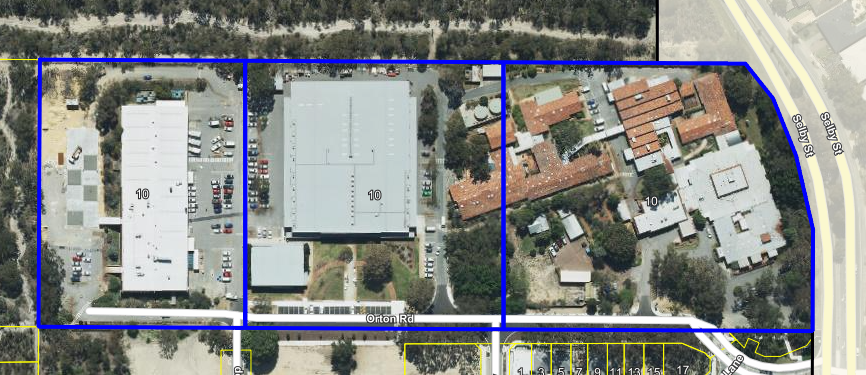 Legislation The Local Government Act 1995 states: 9.49A. Execution of documents (1)	A document is duly executed by a local government if —(a)	the common seal of the local government is affixed to it in accordance with subsections (2) and (3); or (b)	it is signed on behalf of the local government by a person or persons authorised under subsection (4) to do so. (2)	The common seal of a local government is not to be affixed to any document except as authorised by the local government. (3)	The common seal of the local government is to be affixed to a document in the presence of —(a)	the mayor or president; and (b)	the chief executive officer or a senior employee authorised by the chief executive officer, each of whom is to sign the document to attest that the common seal was so affixed. (4)	A local government may, by resolution, authorise the chief executive officer, another employee or an agent of the local government to sign documents on behalf of the local government, either generally or subject to conditions or restrictions specified in the authorisation. As the determination was made under Delegated Authority, the CEO does not have the delegation to apply the common seal, without first being presented to Council.  Key Relevant Previous Council Decisions: Nil.ConsultationNil.Budget/Financial ImplicationsNil.Conclusion The registering of the Section 70A Notification on the Certificate of Title is required as a condition of planning approval as the subject lot is located within a ‘Bushfire Prone Area’. It is recommended that Council approves affixing the City of Nedlands Common Seal to enable the Notification to be registered on the Certificate of Title and for an Occupation Permit to be issued by Building. No. 2A (Lot 601) Korel Gardens, Swanbourne – Discharge of EasementRegulation 11(da) – Not Applicable – Recommendation AdoptedMoved – Councillor McManusSeconded – Councillor YoungmanThat the Recommendation to Council be adopted.(Printed below for ease of reference)CARRIED 10/2(Against: Crs. Horley & Smyth)Council Resolution / Recommendation to Council Council:1.	approves the affixing of the City of Nedlands Common Seal (seal) by the CEO on the discharge of easement documentation on Lot 88 and Lot 89 North Street, Swanbourne; anddirects the Mayor and Chief Executive Officer (CEO) to execute the discharge of easement documentation by way of signing.Executive SummaryThe purpose of this report is for Council to consider a discharge of easement burdened to No. 2A (lot 601) Korel Gardens (the subject site). The easement was placed on the title of the subject site at the time of subdivision to ensure that the front survey strata lot (2 Korel Gardens) could gain vehicle access from the vehicle access leg of the rear lot. The easement is now unnecessary as the dwelling approved on the front lot gains vehicle access directly from the primary street.A discharge of easement pursuant to section 136C of the Transfer of Land Act 1983 was submitted to the City in March 2019 by the previous landowners of the subject site. The discharge of easement was executed in May 2019, however due to a change in ownership was not able to be formalised. The new landowners of the subject site submitted a new discharge of easement request to the City via the City’s legal representatives on 12 December 2020.Administration does not have delegation to execute the easement documents. The recommendation of this report is for Council to approve the CEO and Mayor to affix the common seal to the discharge of easement on the subject property.Discussion/OverviewA subdivision application at 2 Korel Gardens, Swanbourne was submitted to the WAPC on 27 September 2020 (WAPC/15426). The subdivision was for two lots in a battle-axe configuration. No common property was proposed.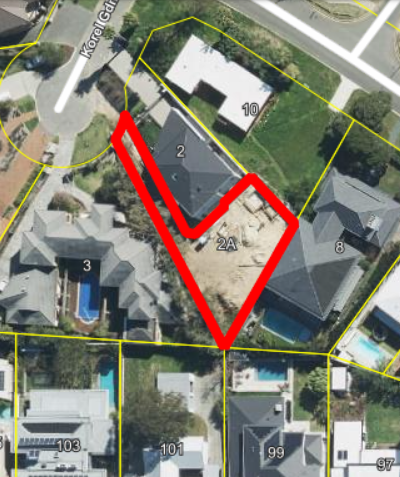 Figure 1 – 2 and 2A Korel GardensIn making its determination, the WAPC imposed the following condition on the subdivision approval: “4.	The landowner/applicant entering into an agreement with the local government to ensure reciprocal rights of access over adjoining battle-axe access ways.”The purpose of the condition is to ensure that the driveway associated with the rear lot 2A Korel Gardens remains accessible for the front lot, 2 Korel Gardens, Swanbourne. In order to clear the condition, the previous landowner of 2A Korel Gardens placed an easement burden upon the subject site to the City’s benefit that allowed the landowners to 2 Korel Gardens access to the rear lot’s driveway.The single house approved at 2 Korel Gardens was designed to have vehicle parking and access from the primary street, not the driveway to 2A Korel Gardens. This arrangement has made the easement redundant. The previous landowners sought to have the easement burden discharged from their property, however, due to a change in land ownership, the executed discharge request was not formalised.The current landowners are seeking to have the same discharge of easement request executed by the City. Due to the City’s delegations, Council must resolve to approve the execution of the document.  McLeod’s Solicitors and Barristers (McLeod’s) as the City’s legal representatives have emailed a request for the discharge of easement to the City in October 2020. Once approved by Council, the seal will be applied to the discharge of easement documents in presence of the Mayor and CEO, who are then required to sign the easement documents. At this point the documentation is deemed to be executed. ConsultationThe subject application does not trigger the need for advertising. It is noted that the City does not need to obtain the consent of the landowner prior to giving its own consent to the discharge of the easement. This requirement is a separate process and must be obtained before lodgment with Landgate.Strategic ImplicationsHow well does it fit with our strategic direction? Not applicable.Who benefits? Not applicable.Does it involve a tolerable risk?Not applicable.Do we have the information we need?Not applicable.Budget/Financial ImplicationsLegal and lodgment fees for the execution are at the expense of the landowner of No. 2A Korel Gardens, Swanbourne. Local Planning Scheme 3 – Draft Local Planning Policy – Melvista East Transition ZoneRegulation 11(da) – Not applicable – Recommendation AdoptedMoved – Councillor SenathirajahSeconded – Councillor HodsdonThat the Recommendation to Council be adopted.(Printed below for ease of reference)Councillor Smyth retired from the meeting at 12.06 am.CARRIED 6/5(Against: Crs. Horley Bennett Mangano Youngman & Coghlan)Council Resolution / Recommendation to CouncilCouncil prepares, and advertises for a period of 21 days, in accordance with the Planning and Development (Local Planning Schemes) Regulations 2015 Schedule 2, Part 2, Clause 4, Local Planning Policy – Melvista East Transition Zone. Executive SummaryThe purpose of this report is for Council to prepare (adopt for advertising) Local Planning Policy – Melvista East Transition Zone (the Policy).This policy seeks to establish the local planning framework for the Melvista East Transition Zone (Melvista East). This includes establishing the future desired context and character for this area and providing design guidance and certainty for decision makers, the community, and developers. It should be noted that Melvista East was subject to significant up-coding in density as a result of Local Planning Scheme No. 3 being introduced.The policy sets out design guidance and built form requirements for development within Melvista East that align with the desired future character of the precinct. The built form guidelines aim to balance the preservation of valued character elements with the requirements of the applicable local planning framework. The Policy will become a planning instrument that facilitates best practice design in delivering housing diversity that is appropriate to the context of Melvista East.  This policy is being presented to Council for a second time, having been initially presented at the Ordinary Council Meeting on 27 October 2020 for consent to advertise to the community in draft format. Further built form modelling is required to test the draft policy provisions being presented. This will be undertaken prior to finalising the policy and will be brought back to Council with the associated testing and modelling in its final version for adoption. The built form modelling will provide the necessary information to ascertain the most effective built form controls for this area. However, Administration also wishes to seek feedback on this draft concept from Council and the City’s residents which may involve several rounds of consultation.Discussion/OverviewWith the gazettal of the Scheme in April 2019, density code increases were implemented across sections of the City of Nedlands. The density increases are concentrated around the areas of the City now known as Precincts, being Town Centre, Stirling Highway East and West, Broadway, Hampden Road and Waratah Avenue. The City’s Local Planning Strategy identifies the areas directly adjacent to these Precincts as ‘Transition Zones’, and states their intention as:“Transition Zones will exist immediately adjacent to Urban Growth Areas for the purposes of creating a buffer between high intensity and low intensity development. This buffer will visually smooth the differences in built form (e.g., height, bulk etc.) and help mitigate any conflict between non-compatible land uses. It is expected the Transition Zones will contain mostly residential developments of multiple dwellings (apartments) and grouped dwellings (townhouses and similar). Some small-scale non-residential uses may still be appropriate.”Administration have identified several locations bordering the Precincts that have medium to high density coding that function as ‘Transition Zones’ for low density areas. A suite of Local Planning Policies is being prepared to provide guidance on the preferred built form for these ‘Transition Zones’. These Local Planning Policies aim to ensure that the desired future character of these areas is identified and considered by future development.Transition Zones Local Planning Policy Preparation ProcessTo understand the existing character of the area, Administration conducted built form character surveys in Melvista East and other ‘Transition Zones’. City staff and volunteers from the Urban Planning and Architecture departments at Curtin University and the University of Western Australia undertook the survey. Each street within the various ‘Transition Zones’ was walked, with each dwelling photographed and its features documented.The data from this survey was collated into spreadsheets, and now offers meaningful information regarding the existing built form and streetscape of the Melvista East. It provides insight into the dominant aspects of the street and built form that contribute to its character. The Policy recognises the contribution of these dominant characteristics to existing character and aims to ensure these characteristics are properly referenced in a meaningful way by future development to achieve the future desired character. Examples of dominant character features surveyed include significant front setbacks, mature vegetation and generous landscaping. The preparation of the Policy and other ‘Transition Zone’ policies was discussed between Administration and the Department of Planning, Lands and Heritage (DPLH). The DPLH advised Administration that the proposed requirements of the ‘Transition Zone’ policies will need supported by rigorous built form modelling. Built form modelling will provide a sound strategic planning framework to support policy preparation and provide it with statutory weight, which is vital in the event that the policy is tested in a legislative environment such as the State Administrative Tribunal. Further advice has been provided by the DPLH to the effect that built form controls, once developed, should be incorporated into Local Planning Scheme No.3. The appropriate time to undertake scheme amendments will be once built form modelling and consultation have been finalised.  Once provisions via scheme amendment have then been adopted and gazetted, those provisions can be removed from the local planning policies.Community EngagementA key element in formulating the Policy will be feedback received from the Nedlands community. The initial step in the community engagement program for the Policy and other ‘Transition Zone’ policies has been the Transition Zones – Planning for the Future Your Voice page going live. This page includes a survey that community members can complete to share their thoughts on what they believe the valued elements of their local area are. This page also contains information on what ‘Transition Zones’ and Precincts are, statements about the character of the ‘Transition Zones’, and FAQ’s in relation to the local and state planning framework.The feedback collected from this community survey will be considered in conjunction with the feedback received during the proposed advertising period of the draft Policy. Once built form modelling and peer reviews have been completed, a community engagement program will be prepared by Administration. This program will bring the community feedback together with the built form modelling results and be presented to Council and the community in an interactive format. The intention is to achieve multiple rounds of engagement with both the Council and the community, maximising the transparency of the process and establishing optimal built form outcomes.Council BriefingThis LPP was initially presented to Council at the 27 October 2020 OCM. At this meeting Council resolved as follows:not advertise the draft Melvista East Transition Zone Local Planning Policy; instruct the CEO to carry out actions as necessary to reconsider going to advertising before Council has further information about the LPP with particular reference to the proposal to allow addition building heights in the area where a higher R – Code property e.g. R160 abuts a lower R Code e.g. R 60; and  instruct the CEO to undertake a comprehensive review, with direct Council and community involvement, of the proposal for transition zone local planning policies. The LPP should go back to a briefing on the 3 November 2020 and be further discussed by Council and sent to the city-wide Community Working Group for their input.In accordance with this Resolution, the Draft LPP was not advertised, and the LPP was taken to a Council briefing on the 3 November 2020 for further discussion. Particular reference was made in the conversations at this briefing to the provisions regarding building height. Community Working Group ConsultationGiven the timelines and availability of the Community Working Group (CWG), the Transition Zones LPP’s have not yet been presented as an item of discussion. However, the suite of transition zones LPP’s will be scheduled to be presented to the CWG for their input and discussion early in 2021. It is recommended that Council approve the Melvista East Transition Zone LPP for community consultation, so that this LPP, along with the other Transition Zone LPP’s can undergo initial community consultation, which will then be followed by rigorous built form modelling and testing, as well as further Council and community consultation. DetailThis policy applies to all residential developments within Melvista East, located within the Melvista Ward. Melvista East is defined as the area to the south of the Nedlands Town Centre Precinct and Stirling Highway East Precinct policy areas, and west of the Broadway Activity and Transition Area Precinct. Melvista East is bound by Bruce Street in the east, Edward Street in the south, Dalkeith Road to the west and by existing residential properties to the north (zoned R-AC1). Melvista East comprises land zoned Residential R160 and R60. To the south of Melvista East, on the other side of Edward Street (outside the policy area) land is zoned a mix of R10, R12.5 and R20 with pockets of R60 ‘Local Centre’. A map showing Melvista East in the context of the other Precincts and ‘Transition Zones’ is provided as Figure 1. A map showing the zoning of Melvista East is provided as Figure 2. Figure 1 – Precincts and Transition Zones Context Plan 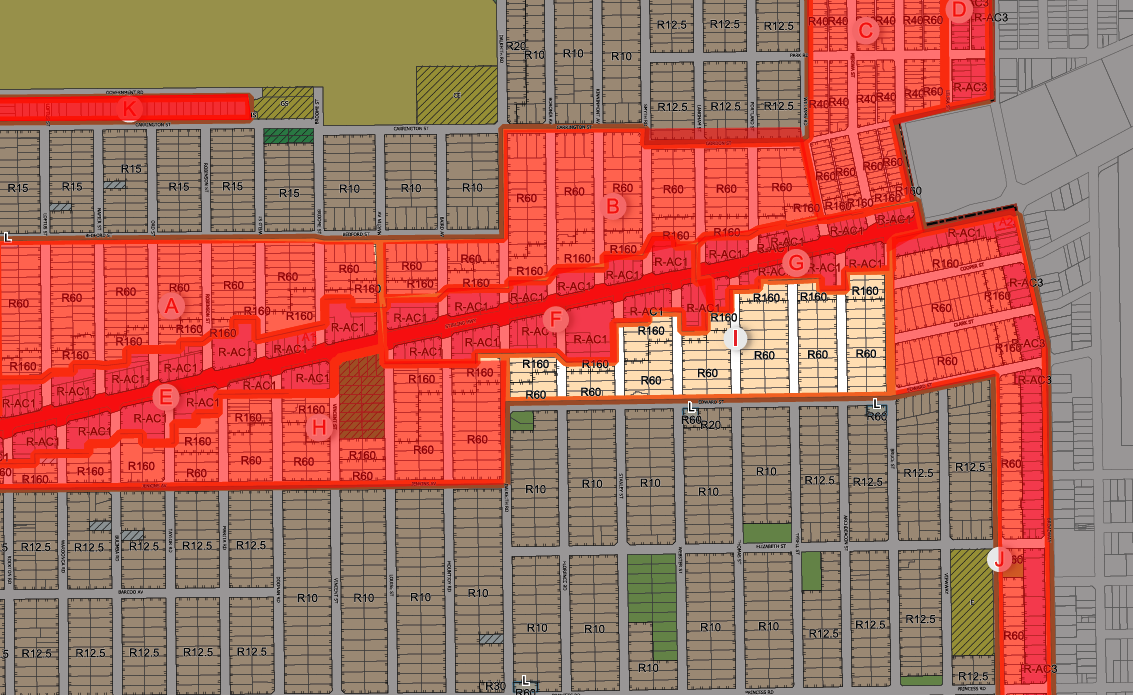 Figure 2 - Melvista East Transition Zone (I)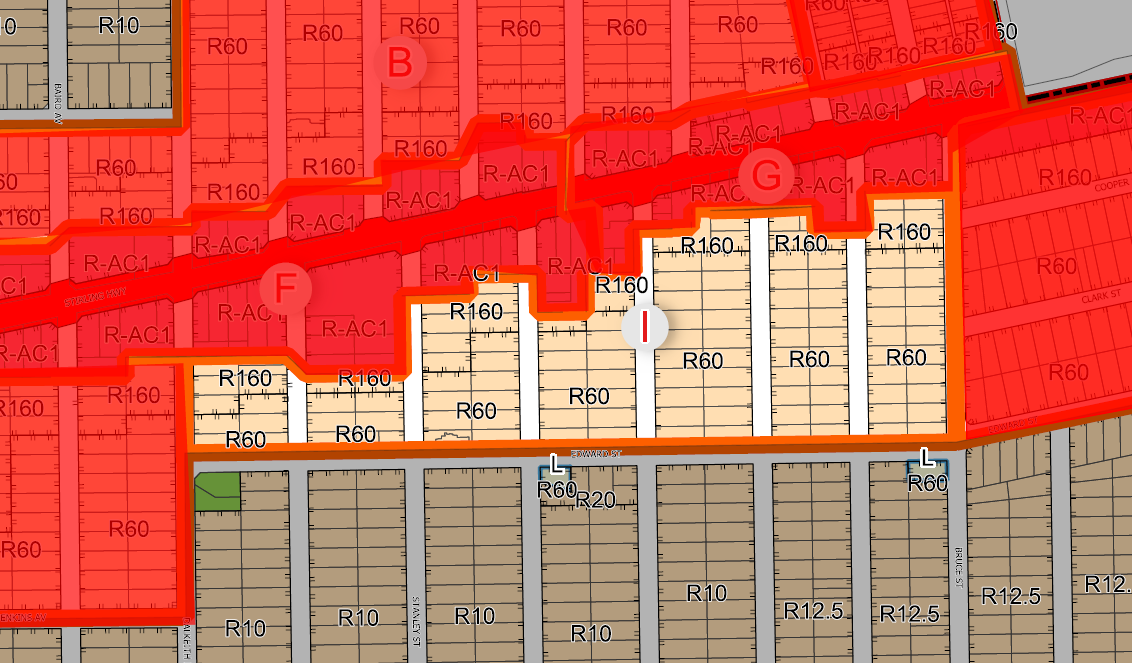 The Policy aims to provide design guidance and built form controls for development within Melvista East that aligns with the desired future character of the area. The design guidance and controls aim to balance the preservation of valued character elements in the Policy area with the requirements of the applicable planning framework. Examples of proposed guidance in the Policy include controls and design principles relating to primary street, secondary street and lot boundary setbacks; provision of landscaping and vegetation; building heights; vehicle access and façade design. The Policy aims to provide a planning instrument which facilitates best practice design in delivering housing diversity that is appropriate to the context of Melvista East.  The Policy will be supported by built form modelling that will test the proposed controls to ensure they will function to achieve the desired future character for the area.The City has engaged consultant Hames Sharley to present the Policy in a professional typeset format, including mapping of the Policy area and illustrations. The mapping provides a visual and locational representation of the proposed planning controls. The illustrations demonstrate the expected pattern and form of development, in response to the proposed controls and design guidance. Presenting the Policy in this manner is intended to make it simpler for Council, community members and applicants to understand the desired outcomes of the Policy and how they translate into real world development outcomes. ConsultationIf Council resolves to prepare the draft Local Planning Policy - Melvista East Transition Zone, it will be advertised for 21 days in accordance with Schedule 2, Part 2, Division 2, Clause 4 of the Regulations, and the City’s Local Planning Policy – Consultation of Planning Proposals. This will include a notice being published in the newspaper and details being included on the City’s website (Your Voice engagement portal), a letter posted to all residents and property owners in the Policy area and a social media post.Following the advertising period, the policy will be presented back to Council for it to consider any submissions received and to:Proceed with the policy without modification; Proceed with the policy with modification; orNot to proceed with the policy. Strategic ImplicationsHow well does it fit with our strategic direction? The City’s Local Planning Strategy identifies urban growth areas and transition zones within the City, which have been reflected in rezoning and up-coding through the Scheme. This Policy provides design guidance for Melvista East and facilitates urban growth as identified in the Strategy. This Policy aims achieve urban growth in a manner that minimises undue impact on the existing streetscape and character of the Melvista East area.Who benefits? The City and its residents will benefit from this Policy. The Policy is intended to manage the impact of grouped and multiple dwellings developments on the existing streetscape and will establish the desired future character for the area. This Policy work is critical in balancing the transition from low density to medium/high density without undue impact on the existing character of Melvista East. Does it involve a tolerable risk?The Policy is proposed to mitigate the risks to the City and its residents associated with uncontrolled infill development.Do we have the information we need?Further information is required to ensure the policy provisions are sound. This can be achieved through built form modelling of the proposed Policy provisions.Budget/Financial ImplicationsCan we afford it? The costs associated with this Policy relate to advertising, community engagement and built form modelling, all of which are included in the current year budget.How does the option impact upon rates?Nil.Statutory ProvisionsPlanning and Development (Local Planning Schemes) Regulations 2015Under Schedule 2, Part 2, Clause 3(1) of the Regulations the City may prepare a local planning policy in respect to any matter related to the planning and development of the Scheme area.Once Council resolves to prepare a policy it must publish a notice of the proposed policy in a newspaper circulating the area for a period not less than 21 days.ConclusionThe draft Local Planning Policy – Melvista East Transition Zone proposes to implement design guidance and built form provisions that will establish the desired future character of the area in response to survey work undertaken by the City. Local Planning Policy – Melvista East Transition Zone aims to accommodate the necessary dwelling diversity and urban growth identified in the Local Planning Strategy and Local Planning Scheme No.3 in a manner sympathetic to the existing built form character and streetscape of Melvista East. In accordance with advice received from the DPLH, built form modelling is required to provide a sound strategic planning framework to support the policy and provide it with statutory weight, prior to final endorsement.With the inclusion of thorough built form modelling and community consultation, the Policy will provide a robust strategic and statutory planning framework to guide development within Melvista East.It is recommended that Council endorses Administration’s recommendation to prepare (consent to advertise) the Local Planning Policy – Melvista East Transition Zone. Moved – Councillor YoungmanSeconded – Councillor WetherallCouncil ResolutionThat the meeting be adjourned and reconvened in the Council Chamber at 6pm on Wednesday 16 December 2020.CARRIED 7/4(Against: Crs. Horley Mangano Poliwka & Coghlan)Councillors Horley, McManus, Poliwka and Hodsdon retired from the meeting at 12.09 am.The meeting adjourned at 12.09 am and reconvened at 6.08 pm with the following people in attendance:Councillors	Her Worship the Mayor, C M de Lacy	(Presiding Member)Councillor F J O Bennett	Dalkeith WardCouncillor N Youngman	Dalkeith Ward	Councillor A W Mangano	Dalkeith WardCouncillor J D Wetherall	Hollywood WardCouncillor R A Coghlan	Melvista WardVacant	Melvista Ward Councillor R Senathirajah	Melvista WardCouncillor K A Smyth	Coastal Districts Ward Staff	Mr M A Goodlet	Chief Executive OfficerMr P L Mickleson	Director Planning & DevelopmentMr J Duff	Director Technical ServicesMrs N M Ceric	Executive Assistant to CEO & MayorNo. 57 Bruce Street, Nedlands – Residential – Single House – Garage AdditionThe Presiding Member allowed Mr Amshu to address the Council on this item due to difficulties yesterday with the online submission form.Mr Sami Abu Amshu, 59 Bruce Street, Nedlands	(spoke in opposition to the recommendation)Councillor Hodsdon joined the meeting at 6.15 pm.Regulation 11(da) – Not Applicable – Recommendation AdoptedMoved – Councillor WetherallSeconded – Councillor CoghlanThat the Recommendation to Council be adopted.(Printed below for ease of reference)CARRIED 5/3(Against: Crs. Bennett Mangano & Youngman)Council Resolution / Recommendation to CouncilCouncil approves the development application received on 12 October 2020 in accordance with plans stamped 12 October 2020 for a garage addition to a Residential (Single House) at Lot 552 (No. 57) Bruce Street, Nedlands, subject to the following conditions and advice notes:The development shall at all times comply with the application and the approved plans, subject to any modifications required as a consequence of any condition(s) of this approval.This development approval only pertains to the addition of a garage to a single house as indicated on the plans for determination.All footings and structures shall be constructed wholly inside the site boundaries of the property’s Certificate of Title.Prior to occupation of the development the finish of the parapet wall is to be finished externally to the same standard as the rest of the development in:Face brick,Painted render,Painted brickwork; orOther clean material as specified on the approved plans and maintained thereafter to the satisfaction of the City of Nedlands.This approval is limited to the installation of a garage only and does not relate to any site works, decking or retaining walls 500mm or greater above the approved ground levels.Prior to the occupation of the development, all structures within the 1.5m visual truncation area abutting vehicle access points shall be truncated or reduced to 0.75m height to the satisfaction of the City of Nedlands.  All stormwater from the development, which includes permeable and non-permeable areas shall be contained onsite (refer advice note ‘m’)Advice Notes:This is a Planning Approval only and does not remove the responsibility of the applicant/owner to comply with all relevant building, health and engineering requirements of the City, or the requirements of any other external agency.This planning decision is confined to the authority of the Planning and Development Act 2005, the City of Nedlands’ Local Planning Scheme No. 3 and all subsidiary legislation.  This decision does not remove the obligation of the applicant and/or property owner to ensure that all other required local government approvals are first obtained, all other applicable state and federal legislation is complied with, and any restrictions, easements, or encumbrances are adhered to.This decision constitutes planning approval only and is valid for a period of four years from the date of approval. If the subject development is not substantially commenced within the four-year period, the approval shall lapse and be of no further effect.This planning approval has been issued on the basis of the plans hereby approved. It is the responsibility of the applicant to ensure that the approved plans are accurate and are a true representation of all existing and proposed development on the site, and to ensure that development proceeds in accordance with these plans.There may be matters which impact on proceeding with the approved development which are not shown on the approved plans (e.g. verge infrastructure, retaining walls).  Such matters may need to be separately addressed before the approved development can proceed.  It is the responsibility of the applicant to ensure that these matters are addressed prior to the commencement of the development hereby approved.The applicant is advised that all development must comply with this planning approval and approved plans at all times. Any development, whether it be a structure or building, that is not in accordance with the planning approval, including any condition of approval, may be subject to further planning approval by the City. The applicant is advised that variations to the hereby approved development including variations to wall dimensions, setbacks, height, window dimensions and location, floor levels, floor area and alfresco area, may delay the granting of a Building Permit.  Applicants are therefore encouraged to ensure that the Building Permit application is in compliance with this planning approval, including all conditions and approved plans. Where Building Permit applications are not in accordance with the planning approval, a schedule of changes is to be submitted and early liaison with the City’s Planning Department is encouraged prior to lodgement.It is recommended that the applicant liaise with the southern adjoining property owner regarding the possible retention or replacement of the existing dividing fence along the common lot boundary. Please refer to the Dividing Fences Act 1961 for the rights and responsibilities of landowners regarding dividing fences. Information is available at the following website: http://www.commerce.wa.gov.au/building-commission/dividing-fences-0.A new crossover or modification to an existing crossover will require a separate approval from the City of Nedlands prior to construction commencing.Where building works are proposed a building permit shall be applied for prior to works commencing.Where parts of the existing dwelling/building and structures are to be demolished, a demolition permit is required prior to demolition works occurring. All works are required to comply with relevant statutory provisions.All car parking dimensions, manoeuvring areas, crossovers and driveways shall comply with Australian Standard AS2890.1 (as amended) to the satisfaction of the City of Nedlands.In relation to Condition 7, the applicant is advised that all downpipes from guttering shall be connected so as to discharge into drains, which shall empty into a soak-well; and each soak-well shall be located at least 1.8m from any building, and at least 1.8m from the boundary of the block.  Soak-wells of adequate capacity to contain runoff from a 20-year recurrent storm event. Soak-wells shall be a minimum capacity of 1.0m3 for every 80m2 of calculated surface area of the development.Executive SummaryThe purpose of this report is for Council to determine a Development Application received by the City of Nedlands on 12 October 2020, regarding a garage addition at No. 57 Bruce Street, Nedlands (the subject site).As the proposal includes a wall to be located on the property boundary, the application was advertised to adjoining landowners and occupiers in accordance with the City of Nedlands Local Planning Policy (LPP) – Consultation of Planning Proposals. During the consultation period, one objection was received. In accordance with Administration’s Instrument of Delegation, this application is presented to Council for determination.It is recommended that the application be approved by Council as it is considered to satisfy the design principles of the Residential Design Codes (R-codes) Volume 1 and is unlikely to have a significant adverse impact on the local amenity and character.Discussion/OverviewBackgroundThe subject property is located upon residential zoned land with a residential density of R12.5, as shown in the locality plan below. The subject site obtains access via Bruce Street and is a relatively flat site.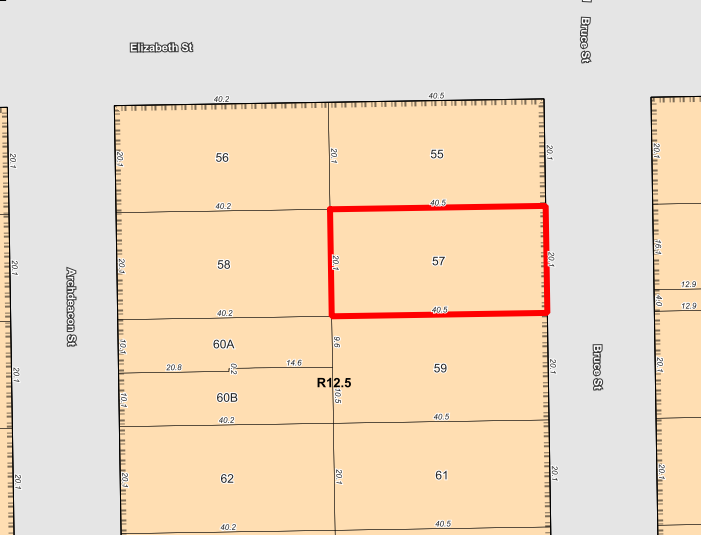 Application DetailsThe applicant seeks development approval for a single garage addition to the existing dwelling. The proposed garage will be 3.7m in width x 7.9m in length and 3m in height.The proposed garage will be located towards the rear of the property and is proposed to be built with a nil lot boundary setback to the southern boundary.By way of justification in support of this application the applicant has provided a response to the issues raised by the submitter opposing the application. This is provided as Attachment 1 to this report.ConsultationThe development meets all relevant deemed-to-comply provisions of the Residential Design Codes (R-codes) except for clause 5.1.3 Lot Boundary Setback. This element has been assessed against the design principles for building on the boundary.Due to the need to assess lot boundary setbacks, in particular building on boundary (any structure located within 600mm of an adjoining lot boundary), the application was advertised in accordance with the City’s Local Planning Policy – Consultation of Planning Proposals. During the advertising period, one objection was received for the proposal.The following table is a summary of the concerns/comments raised and the City’s response and action taken in relation to each use:Note: A full copy of all relevant consultation feedback received by the City has been attached to this report (Attachment 1: Applicants response to submitters concerns & Confidential Attachment 1: Submission – Objection to Proposal).Assessment of Statutory ProvisionsPlanning and Development (Local Planning Schemes) Regulations 2015 (Deemed Provisions)Clause 67 of the Deemed Provision stipulates those matters that are required to be given due regard to the extent relevant to the application. Where relevant, these matters are discussed in the following sections.In accordance with provisions (m) and (n) of the Regulations clause 67, due regard is to be given to the likely effect of the proposed development’s height, scale, bulk and appearance, and the potential impact it will have on the amenity of the locality.The proposed application has been assessed against the provisions of clause 67 and has is considered to have a minor impact on the amenity of the locality.Residential Design Codes – Volume 1 (State Planning Policy 7.3)Volume 1 of the R-Codes apply to single and grouped dwellings. The document provides a comprehensive basis for control of residential development of these typologies.When assessing applications for development the City must have regard to the following policy objectives:To provide residential development of an appropriate design for the intended residential purpose, density, context of place and scheme objectives;To encourage design consideration of the social, environmental and economic opportunities possible from new housing, and an appropriate response to local amenity and place;To encourage design that considers and respects heritage and local culture; andTo facilitate residential development that offers future residents the opportunities for better living choices and affordability.The applicant is seeking assessment under the Design Principles of the R-codes for Clause 5.1.3 Lot Boundary Setback as addressed in the below table:ConclusionCouncil is requested to determine the application for a garage with boundary wall at 57 Bruce Street, Nedlands. The requirement for Council consideration is due to the receipt of an objection to the proposed boundary wall. The wall has been assessed against Design Principle 5.1.3 P3.2 of Volume 1 of the Residential Design Codes. In determining this application, Council is exercising a ‘judgement of merit’ under Section 2.4 of the R-codes. On balance, it is recommended that Council grants approval to the proposal, subject to conditions.Responsible Authority Report – 18-20 Webster Street, Nedlands – 10 Grouped Dwellings (Three Storey)Please note this item was brought forward see page 140.Tender Award for Brockway Road: Rehabilitation and Dual Use Path ConstructionRegulation 11(da) – Council wished to provide more specific detail on the item authorised for award.Moved – Councillor WetherallSeconded – Councillor SenathirajahCouncil ResolutionCouncil approves a one-off Authorisation for the CEO, in conjunction with the Mayor, to award a contract up to the value of $1,000,000 during the Christmas recess period for the works on Brockway Road: Rehabilitation and Dual Use Path Construction.CARRIED UNANIMOUSLY 8/-Recommendation to CouncilCouncil approves a one-off Authorisation for the CEO, in conjunction with the Mayor, to award a contract to the value of $1,000,000 during the Christmas recess period.Executive SummaryThis report seeks approval for a one-off authorisation for the CEO, in conjunction with the Mayor, to award a contract to the value of $1,000,000 during the Christmas break. Award of this contract will allow the works on Brockway Road to commence in early 2021. Discussion/OverviewThe proposed procurement approach is consistent with the City’s Procurement Policy and supporting guidelines. This allows the two projects to be priced individually or as a combined project that offers operational efficiencies, reduced disruption and potentially delivers economy of scale price benefits as part of the tender process. Description of works and location: Road resurfacing of Brockway Road from Lemnos Street to Alfred Road Construction of Dual Use Path from Lemnos Street to Underwood Avenue (jointly funded by Department of Transport). To reduce community disruption, Administration plans to commence the works during the January School break when traffic volumes are expected to be lower. The successful contractor will be required to prepare a detailed implementation plan demonstrating how the works will be undertaken to minimise traffic disruption and adverse impacts on key stakeholders, while ensuring the safety of road users. A meeting with key stakeholders along Brockway Road has been held, to inform them of the works and to refine the project plan relative to agreed access arrangements.    The City currently has an approved panel of pre-qualified Civil Contractors that have successfully delivered the City’s civil projects over the last two years. These contractors have the necessary experience, organisational capacity and skill to undertake the works. The City’s Procurement Policy requires the panel members to provide their quotation for the proposed works, with each submission being evaluated using quantitative and qualitative criteria to ensure a value for money recommendation is made.    Commencement of the projects early in 2021 supports the CEO’s KRA relating to 90% delivery of the CWP. A secondary benefit of scheduling the works early in 2021 during school holidays, it will reduce the level of congestion/disruption to associated with school drop-off and pick-up times.   The current construction estimates are as follows:Road resurfacing of Brockway Road from Lemnos Street to Alfred Road - $574,920.Construction of dual use path from Lemnos Street to Underwood Avenue – $337,621. Key Relevant Previous Council Decisions:Nil.ConsultationConsultation for the project will be undertaken in accordance with the City’s Community Engagement Policy. In addition, meetings have been arranged to brief stakeholder on the projects and seek their feedback on access arrangements or works scheduling. Strategic ImplicationsHow well does it fit with our strategic direction? The Strategic Community Plan includes maintain investment in roads, footpaths, cycle ways and drainage as a priority.Who benefits? The ability to undertake an early award will benefit the community who utilise Brockway Road and the surrounding streets by allowing the engagement of a contractor and early commencement of works which will reduce impacts on the travelling public.  Does it involve a tolerable risk?The construction works will be managed in accordance with all relevant regulatory standards, and the risk fits within the City’s risk tolerance accepted on similar road improvement projects.Do we have the information we need?Yes, we have the information required to plan and implement a project of this nature as it is similar to other road improvement projects.Budget/Financial ImplicationsCan we afford it?Both projects are listed on the adopted 2020/21 Capital Works Program.  How does the option impact upon rates?There will be no impact on rates.Elected Members Notices of Motions of Which Previous Notice Has Been GivenDisclaimer: Where administration has provided any assistance with the framing and/or wording of any motion/amendment to a Councillor who has advised their intention to move it, the assistance has been provided on an impartial basis. The principle and intention expressed in any motion/amendment is solely that of the intended mover and not that of the officer/officers providing the assistance.  Under no circumstances is it to be expressed to any party that administration or any Council officer holds a view on this motion other than that expressed in an official written or verbal report by Administration to the Council meeting considering the motion.Mayor de Lacy – Temporary Suspension of Public Art CommitteeAt the Council meeting on 24 November 2020 Mayor de Lacy gave notice of her intention to move the following at this meeting.Moved – Mayor de LacySeconded – Councillor CoghlanCouncil instructs the CEO to suspend the Public Art Committee for 12 months and requests current activities of the Committee be managed through the ‘Whole of Council Committee’ and ‘Ordinary Council’ meetings cycle.This direction applies until the matter is reviewed by Council before and no later than 20 December 2021.LOST ON THE CASTING VOTE 4/4(Against: Crs. Bennett Mangano Youngman & Hodsdon)Justification1.	The Public Art Committee began when $0.5m was gifted to the City for expenditure on public art. To ensure appropriate expenditure occurred a Committee was established. Those funds have now been spent and in the past few years an allocation of ratepayer funds without any clear policy direction has been made as part of budget deliberations to the Public Art Reserve. 2.	Ratepayers have not had an opportunity to work with the City to decide on how public art will be consistently and fairly funded in the long term which means there is little awareness of trade-offs being made as Budgets become much tighter.  Without a transparent and rigourous policy to ensure ongoing funding of Public Art there is no need for a Committee until this policy is developed (which has already been the subject of a Resolution of the Public Arts Committee). 3.	The development of the Policy can be managed through the Whole of Council Committee and Ordinary Council Meetings cycle.  4.	The development of the Policy could include examining the costs and benefits of funding public art through a Percent for Art Scheme. This scheme would allow Council to require new non-residential developments over a certain value to spend a percentage of the cost of the development on public art. However, it is understood that before Council can introduce such a scheme, it must have in place a Public Art Strategy. 5.	The current delegations only allow for decisions regarding the purchase of art to be made by the Committee if the works are less than $10,000, otherwise all other decisions must come to Council.  In 2019 the purchase of two Sculptures by the Sea exceeded this funding threshold and had to come to Council.  The same scenario arose this year with the proposed purchase of an artwork to commemorate Health workers.  6.	Committees can be an administrative burden and hence, they should be limited only to those that are essential and that have a large budget to administer appropriately.  Council has allocated significant funds in 2020 to Planning (over $0.5m), hence the need to ensure a Committee provides good governance of this spending.  In 2020/21 only $50,000 was allocated to the Public Arts Committee.  Also, in calling for members of the public to join this Committee after it was dissolved at the 2019 elections, only 2 people nominated, and they are the same two people who have been on the Committee for 6 years.  This indicates there is not a lot of public interest in this matter.Administration CommentCurrent ProcessThe current process for Council to make decisions about public art involves 5 major steps:Staff draft the Public Art (PA) Committee’s Agenda.PA Committee meets and makes recommendation to Council. May require multiple meetings.Staff draft Council report on PA Committee’s recommendation to Council.Committee of Council meets and considers PA Committee recommendation to Council; then makes recommendation to Council on PA Committee’s recommendation to Council.Council meets and decides on Committee of Council’s recommendation on the PA Committee’s recommendation.The multiple-stepped nature of the process is a direct result of two factors in combination with each other:Dealing with public art via an additional Committee of Council (which adds the steps associated with the PA Committee) andThe PA Committee having no significant delegated authority (which adds the steps related to Council approval) except to approve and implement up to $10k of public artwork.Dealing with public art through a PA Committee; and that committee having little delegated authority – these factors, in combination with each other, result in a long route to decisions on public art.Pros and Cons of Current ProcessExpertise: The usual reason for having a specialist Committee of Council is to appoint to it people with specialist skills and expertise.  Thus, Council’s Audit and Risk Committee is generally made up of people with specialist financial, and risk management skills and expertise.  For example, it would make no sense to appoint artists to the Audit & Risk Committee. So possibly the thinking behind having a Public Art Committee – a decision initiated by a previous Mayor and made by a previous Council – was to appoint to it members with arts expertise.  While this idea has merit, it could also be argued that Councillors on the PA Committee are unlikely to have significantly more or less arts expertise than Councillor who are not on the PA Committee; and therefore, the expertise argument for having a committee dedicated to public art does not apply in the way that it applies to the reasoning behind having a dedicated Audit and Risk Committee. Additionally, all Councillors are likely to have strong views on the selection of a public artwork – it is in the nature of art, to elicit such as response.  Involving community members:  having a specific committee dedicated to public art allows Council to appoint community members to it.  Two community members have served on the PA Committee for a number of years and have differing levels of expertise.  Therefore, the positive aspect to involving community members is that it can bring relevant expertise into the Committee. However, even this well-intentioned factor can back-fire.  Community members donate a great deal of their time and in some cases, considerable expertise, to their role on a Committee of Council.  This is unremunerated time, donated by busy people.  Therefore, there is a risk with the current model that community members who donate their time can feel that their expertise is not valued, when their recommendations are disregarded. It may be better to have a simple process whereby Council makes decisions on public art, without the “detour” of a Public Art Committee that involves accepting the input from community members but can easily disregard that input.  Other Models for ConsiderationSome examples of other models for consideration include:The City of Melville is an industry leader in the arts, known for its impressive and valuable art collection.  The City of Melville does not have an Arts Committee. Council provides delegated authority to the CEO which is on-delated to the City’s Arts Officer, who co-ordinates a Council determined panel which makes decisions on art acquisitions.  The panel includes local artists.  Council’s confidence in the process has strengthened over the years of the effective arrangement being in place.The City of Joondalup does not have an Arts Committee.  The City employs and Arts Officer and an Arts Curator, who make recommendations to Council on any art acquisitions.  Therefore, the end-decisions are made by Council.Where to from here?Council could decide to provide the PA Committee with delegated authority to approve its own purchases.  This would shorten the process.  However, this approach would have the disadvantage of excluding Council as a whole from the decision-making.Council could abolish the PA Committee and instead, have all public art matters go directly to Committee of Council and then to Council.  This would shorten the process while retaining Council’s role in approval of public art matters.Council could continue with the current multi-stepped system of having a PA Committee with limited delegated authority, necessitating matters on public art to be considered three times: by the PA Committee, then by Committee of Council, then by Council.  If this current system is retained, then the expectations of the PA Art Committee will need to be matched with the current staffing levels, unless Council wishes to increase staffing to the PA Committee.Mayor de Lacy – Establishment of a Council Planning CommitteeAt the Council meeting on 24 November 2020 Mayor de Lacy gave notice of her intention to move the following at this meeting.This item was withdrawn by the Mayor.Council instructs the CEO to prepare a Terms of Reference (ToR) for a Planning Committee consisting of:8 Councillors (two per ward)4 alternate Councillors (one per ward)The MayorSecretariat provided by Administration for supportThe Terms of Reference are to be presented to Council in February 2021 for endorsement and are to include the following in respect of the Committee’s role:Meet weekly for 12 months (then review for ongoing need);Have the same Standing Orders as the Whole of Council Committee;Delegated decision-making authority in the following cases where less than 3 objections are received during advertising:Change of use applications (which are classified IP, P, D or A) and uses not listed in LPS3Car parking requirements for non-residential applicationsHome business or short-term accommodation applications; andWhere the objection relates to a Design Principles or Element Objectives assessment relating to the R Codes;Delegated authority to review Responsible Authority Reports and make submissions to the MINJDAP on behalf of Council;Review of Administration Reports on Local Planning instruments required as part of implementing LPS3 with delegated authority to make decisions on:Advertising of draft local planning instruments;Develop and deliver a Business Plan for Council approval to deliver on critical LPS3 work using the results of the gap analysis being undertaken with DPLH;Accept deputations from:Councillors not on the Committeemembers of the City’s Design Review Panel; andproponents of Complex Development Applications; Establish a working relationship with the City’s Design Review Panel and Community Working Group; and The Presiding Member to table a report to Council monthly on the Committee’s activities.JustificationNedlands Council has had twice as many Council meetings in 2020, as it would in any ordinary year.  Many of these have been Special Council meetings called to deal with JDAP applications which are on strict timelines which do not always meet those of our Whole of Council Committee and Ordinary Council Meetings.  The unprecedented level of development applications being lodged, the huge vacuum in local planning instruments to guide decision making, as well as COVID-19, is causing other Council priorities such as the Land Investment Strategy, Long Term Financial Plan and Strategic Recreation Plan to fall behind. To ensure we deliver in a timely and efficient manner on all our priorities in these very difficult circumstances we need to delegate some Council planning work to a Committee.  Continuing to have all development applications with one or more objections, considered and debated on by full Council is not sustainable under the current conditions.  The only way to get through the backlog of local planning instruments is to have a weekly Committee meeting for 12 months.In July 2020 the State Government announced major planning reforms designed to reduce red tape and focus Councils more on strategic planning.  These reforms included among others exempting patios, garages and some change of use applications in commercial areas from planning approval, elevating importance of Local Planning Strategies, improving strategic community engagement and how to define true community benefit as part of significant development applications.  Councils should not be spending their time on debating largely operational planning matters but focussing on strategic planning.  The Committee is to consist of 8 Councillors and the Mayor. To get through the workload it is proposed that the Committee meet weekly, hence the need for Deputies. It is suggested that to build a strong relationship between the Committee and Design Review Panel, a member of the Committee could Chair the DRP.  Constant tension is arising about the list of priorities for the development of local planning instruments to support LPS3. The City is now working with the DPLH on a gap analysis to inform priorities. The Business Plan should enshrine this and be endorsed by Council for implementation by the Committee with responsibilities, timeframes, outcomes, risks, and traffic light reporting for each action assessed monthly to ensure accountability to our ratepayers. Progress on these and other Committee activities, will also be reported monthly by the Presiding Member to the Council. Currently Councillor Information sessions are being called on an adhoc basis in regard to complex Development Applications.  It would be far less disruptive to have these added to a weekly meeting of this Committee and invite other Councillors to observe if they wish to. Administration CommentA committee with delegations for decision-making will eliminate duplication.  Without delegations a committee of this nature will significantly increase workload for elected members and administration.Nett resourcing increase for administration of a weekly meeting will need consideration and will be advised.Councillor Wetherall – Revocation of Laneways Policy for Hollywood WardPlease note this item was brought forward see page 58.Councillor Bennett – Local Planning Policy Primary ControlsOn 6 December 2020 Councillor Bennett gave notice of his intention to move the following at this meeting.Moved – Councillor BennettSeconded – Councillor ManganoCouncil resolves:that the CEO will draft a Nedlands Local Planning Policy – Primary Controls that shall adopt the default limits for the Primary Controls listed in Part 2 of State Planning Policy 7.3 Residential Design Codes Volume 2 – Apartments for all relevant development applications, unless varied by another specific planning instrument of the City of Nedlands. the draft policy will include all of the State Planning Policy guidance in the following points a) through to j), as well as any further supplementary information provided to the City by Council, so that a draft policy will be prepared for a Councillor briefing in late January ready for consideration in the first Council Committee Meeting and Ordinary Council Meeting scheduled in 2021.This Policy applies to all Development Applications submitted to the City of Nedlands to be assessed under State Planning Policy 7.3 Residential Design Codes Volume 2 – Apartments (SPP 7.3 Vol 2), being for development of multiple dwellings (apartments) in areas coded R40 and above. This Policy will apply unless there is already a properly implemented Nedlands local planning instrument that varies the Primary Controls from the default values specified in SPP 7.3 Vol 2. (NB. This Local Planning Policy is to be read in conjunction with SPP 7.3 Vol 2)The SPP 7.3 Vol 2 provides for Primary Controls in Part 2 and defines default values for Acceptable Outcomes (in Tables 2.1 and 2.2) to apply in the absence of local calibration or variance by local planning instruments. Primary controls manage the form and scale of new development appropriate to the context, and the existing or planned character of an area, while moderating impacts on neighbouring properties. Element Objectives for each Primary Control are provided in sections 2.2 – 2.7 of Part 2 of SPP 7.3 Vol 2. The Primary Controls Table (reference Table 2.1) sets out the default Acceptable Outcomes for building height, street and boundary setbacks and plot ratio under this policy. The Primary Controls as defined and specified in Part 2 of SPP 7.3 Vol 2 and the default values for Acceptable Outcomes will apply in all cases throughout the City of Nedlands and are not to be exceeded, unless calibrated or varied by another local planning instrument of the City of Nedlands. The default values prescribed in the Acceptable Outcomes for Primary Controls however are not a “deemed to comply” pathway, and other aspects of the development proposal will be assessed against the Element Objectives, to ensure delivery of an overall good design in terms of context and character. SPP 7.3 Vol 2 is a performance-based policy and applications for development approval need to demonstrate that the design achieves the objectives of each design element. The policy document is arranged in Part 2 (Primary Controls), Part 3 (Siting the Development) and Part 4 (Designing the Building), each dealing with different aspects of building size, mass, siting, and design. Part 2 outlines the Element Objectives and the Primary Controls to achieve these, but the Guidance section only provides guidance to local government in preparing their local planning framework. There is no attempt to provide additional guidance (apart from the default values for the Acceptable Outcomes), to assist designers or decision-makers in making or assessing proposals. Parts 3 and 4 on the other hand contain information on design elements and the Guidance section is for a different stakeholder group, being the proponents, design reviewers and decision-makers, to assist them in the design process and subsequent assessment, based either on Acceptable Outcomes or an alternative performance-based solution to achieve the design Element Objectives.In the absence of any guidance for performance assessment of the Primary Controls from SPP 7.3 Vol 2, the City of Nedlands policy is entirely consistent with the Primary Control Element Objectives in Part 2 of SPP 7.3 Vol 2, and provides clarity and certainty to both residents, developers and decision-makers by mandating compliance with the default values, unless varied by another local planning instrument of the City of Nedlands.The development proposal will still be assessed against the 10 Design Principles as defined in SPP 7.0 Design of the Built Environment, and Element Objectives from SPP 7.3 Vol 2, Part 3 and 4 will need to be achieved by either meeting the Acceptable Outcomes or via an alternative performance solution as framed in the Design Guidelines of SPP 7.3 Vol 2, Parts 3 and 4. Development incentives for community benefit as specified in SPP 7.3 Vol 2, Part 2 will only be considered where the City of Nedlands has developed a specific local planning policy for these, to provide a framework to guide assessment of community value, and whether the development entitlement is commensurate with any specific and tangible benefit to the Nedlands community in terms of public amenity, open space, culture or recreational facilities, which can be transparently achieved and measured. There should not be the expectation that incentives are a ‘default’ development standard. CARRIED 7/1(Against: Cr. Wetherall)Executive SummaryPrimary Controls manage the form and scale of new developments appropriate to the context, and the existing or planned character of an area, while moderating impacts on neighbouring properties.The City of Nedlands may amend or replace any of the Primary Controls outlined in Part 2 of SPP 7.3 Vol 2 by preparing and adopting a local planning policy (LPP) without the need for approval by the WAPC.The Primary Controls Table 2.1 in SPP 7.3 Vol 2 sets out default Acceptable Outcomes for building height, street and boundary setbacks and plot ratio, and under this proposed LPP these default values will apply in all cases throughout the City of Nedlands and are not to be exceeded, unless varied by another Nedlands local planning instrument.This LPP will support other local planning instruments including existing Local Development Plans and Nedlands Local Planning Scheme 3 (LPS3). This LPP will provide a planning framework for all of Nedlands where there are currently policy gaps under LPS3 that create uncertainty for residents, developers and decision-makers, which in many areas is creating community dissatisfaction.  This uncertainty has been compounded by the subsequent introduction of SPP 7.3 Vol 2, and the concept of performance-based assessment of the design component of new developments.By adhering to the default values prescribed in the Acceptable Outcomes for Primary Controls, this LPP is consistent with SPP 7.3 Vol 2 in that it is not a “deemed to comply” pathway, and the “performance” of other design aspects of the development proposal will still need to be assessed against the Element Objectives.Community dissatisfaction with the current Nedlands planning environment stems largely from decision outcomes that do not appear consistent with the new zonings created by LPS3. Community acceptance of responsible development will increase if Primary Controls for the appropriate R-Code zonings are adhered to and are aligned with the intended outcomes of LPS3.Adhering to the default values for the Primary Controls will simplify the assessment process, make it more transparent, and help the City of Nedlands manage the scale and impact of new development. Development incentives for community benefit are not a ‘default’ development standard and will only be considered where the City of Nedlands has developed a specific local planning policy to guide assessment of any tangible and measurable community benefit.JustificationSection 1.2.2 of SPP 7.3 Vol 2 specifies that all of Part 2 may be amended or replaced by local government, and where consistent with the Element Objectives, local governments may prepare and adopt local planning policies and local development plans that amend or replace the Acceptable Outcomes.  SPP 7.3 Vol 2 contains the relevant guidance for a Local Government Authority to create a Local Planning Policy that uses the Primary Controls as a basis to guide development in areas coded R40 or above. These Local Planning Policies can be developed and adopted by local government independent of and without the need for approval by the Western Australian Planning Commission.Recent extreme changes to the R-Code zonings in some areas of the City of Nedlands introduced with Local Planning Scheme 3 (LPS3) has created a great deal of uncertainty for residents and developers, as there is currently a significant policy gap and lack of specific Local Planning Policies to guide development proposals and their assessment by the decision-makers. This has been compounded by the subsequent introduction of SPP 7.3 Vol 2, which introduces the concept of performance-based assessment of the design component. The Primary Controls in Part 2 of SPP 7.3 Vol 2 are organised into two groups: Building envelope controls establish a three-dimensional boundary within which development may occur, defined through combination of:  building height (reference 2.2)  street setbacks (reference 2.3)side and rear setbacks (reference 2.4)The building envelope establishes the maximum extent of development allocated to a site as a three-dimensional volume – the ‘container’ within which development may occur. Building envelopes, alongside other controls, manage the scale and impact of a development, having regard for the existing and proposed streetscape character, prevailing lot sizes, adjacent built form, natural features and significant views. The building envelope represents the limits of development in terms of height and setbacks, however, should not be considered to represent the maximum allowable development potential of a site, which is further constrained by building massing controls as described below.Building massing controls are the combined effect of the arrangement, volume and shape of a building or group of buildings. They apply to the bulk and arrangement of built form within the building envelope, governed by:plot ratio (reference 2.5)building depth (reference 2.6)building separation (reference 2.7)The way a building is arranged on its site is particularly important for larger buildings. Site size and geometry, topography, and configuration in relation to adjacent streets, open space and other buildings are important considerations.Massing is also a significant factor in passive heating, cooling and daylighting, with successful massing using the shape and size of the building to optimise climatic performance and reduce energy demand.SPP 7.3 Vol 2 is a performance-based policy, and applications for development approval need to demonstrate that the design achieves the objectives of each design element. The policy document is arranged in Part 2 (Primary Controls), Part 3 (Siting the Development) and Part 4 (Designing the Building), each dealing with different aspects of building size, mass, siting, and design. Each Part contains sections as follows:A statement of intent for each element that explains the intended outcome and why it is important.Element Objectives that define the intended outcome for the element Acceptable Outcomes that are specific measures and outcomes to assist in meeting the Element Objectives.A Guidance section including matters to be considered and design responses that can achieve the Objectives. The Guidance section however is different in Part 2, compared to Parts 3 and 4:in Part 2 there is Planning Guidance for local governments in preparing modifications to the Primary Controls through the local planning framework to respond to local character and contexts. Part 2 provides default Primary Controls that apply where no local settings are in place. The Planning Guidance in Part 2 helps local governments set built-form controls through their local planning framework.in Parts 3 and 4 there is Design Guidance for designers and development assessors. Parts 3 and 4 provide Element Objectives, Acceptable Outcomes and Design Guidance for the siting, design and amenity of apartment development. These settings assist proponents, design reviewers and decision-makers in making and assessing proposals.SPP 7.3 Vol 2 clearly differentiates between Part 2, and Parts 3 and 4, in regard to the headings, layout, information provided and target audience. Part 2 outlines the Element Objectives and the Primary Controls to achieve these and only provides guidance to local government in preparing their local planning framework. There is no attempt to provide additional guidance (apart from the default values for the Acceptable Outcomes), to assist designers or decision-makers in making or assessing proposals. Parts 3 and 4 on the other hand contain information on design elements for a different stakeholder group being the proponents, design reviewers and decision-makers, to assist them in the design process and subsequent assessment, based either on Acceptable Outcomes or an alternative performance-based solution to achieve the design Element Objectives.SPP 7.3 Vol 2 clearly states that where required, the Primary Controls in Part 2 may be calibrated by local government to suit local conditions and to provide certainty to applicants, decision-makers and the community in the preparation and assessment of development proposals. Part 2 (specifically 2.2 to 2.7) of this policy assists local governments preparing local planning framework instruments which amend or replace the Primary Controls. There is no reference to performance-based assessment of the Primary Controls in Part 2 of SPP 7.3 Vol 2, nor any specific reference to this anywhere else in the document. SPP 7.3 Vol 2 also gives no guidance to decision-makers on performance-based assessment or alternative interpretation of the Primary Controls, which would be difficult as the Primary Controls in Part 2 are defined quantitative values that are meant to “limit”, “manage” and “control” the size and bulk of a proposed development (according to the wording used in SPP 7.3 Vol 2), and quite different to the qualitative design elements in Parts 3 and 4. Therefore in the absence of any guidance for performance assessment of the Primary Controls from SPP 7.3 Vol 2, the City of Nedlands policy is entirely consistent with the Primary Control Element Objectives in Part 2 of SPP 7.3 Vol 2, and aims to provide clarity and certainty to both residents, developers and decision-makers by mandating compliance with the default values from the Primary Control tables of SPP 7.3 Vol 2 to achieve the Acceptable Outcomes, unless varied by another local planning instrument of the City of Nedlands.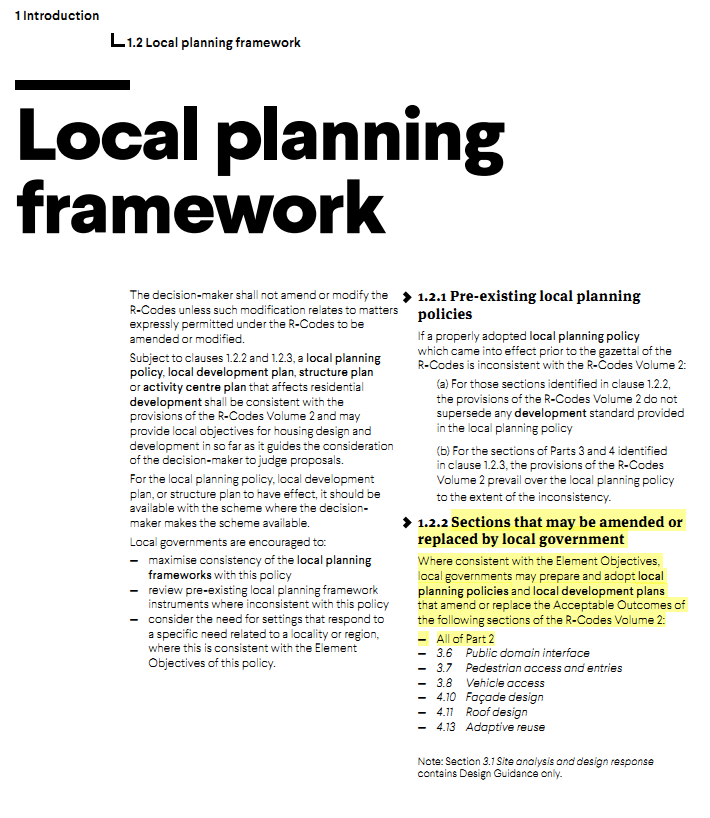 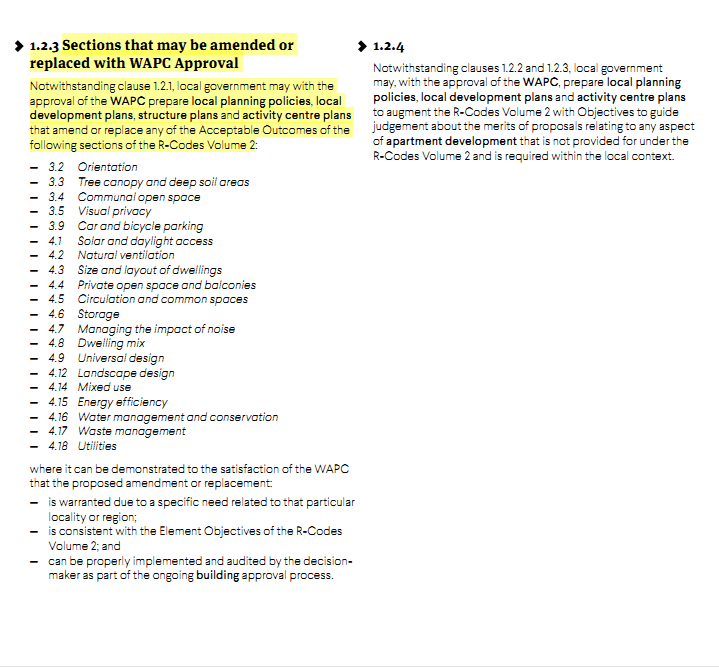 Administration CommentIt appears that the aim of this Notice of Motion is to limit any development application to assessment pathway 2 in the diagram below.  In essence the Notice of Motion is worded so that a Council adopted Local Planning Policy limits has no provisions other than the default primary provisions, unless provided for by Council.  This Notice of Motion will not achieve that objective.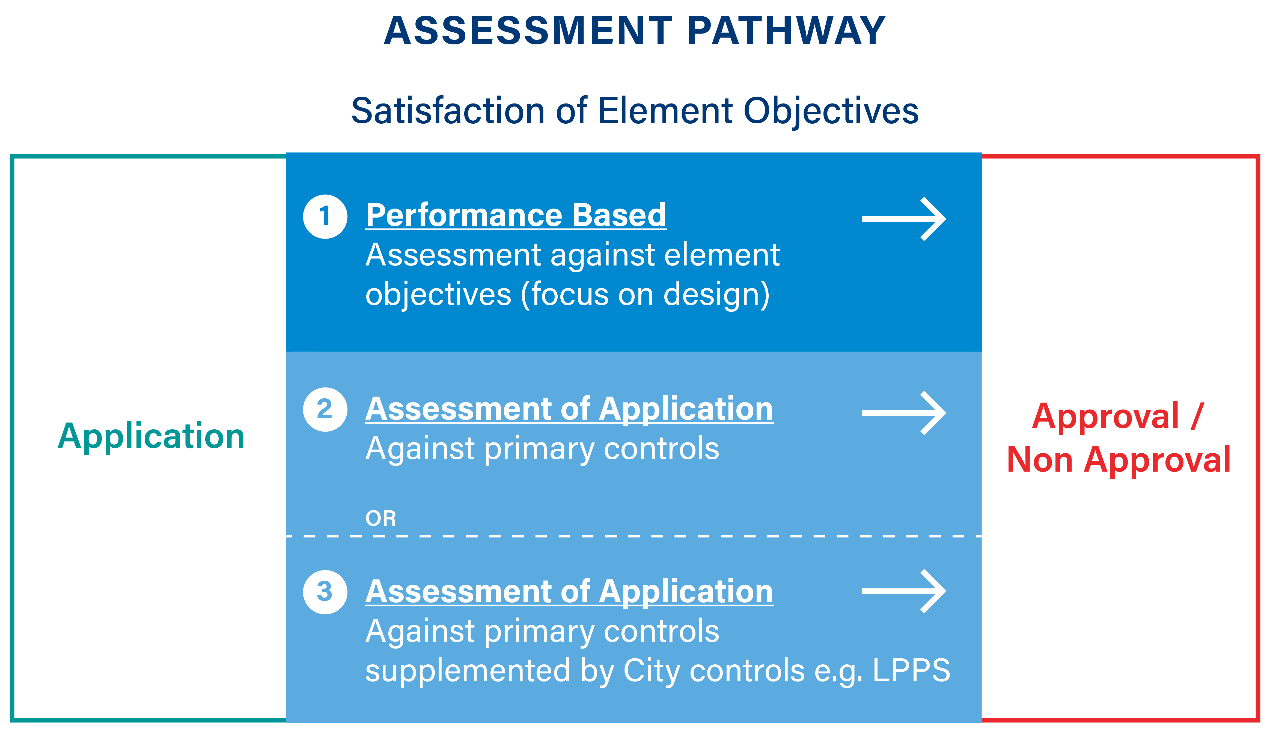 Any application can be assessed via any of the three assessment pathways.   Performance based assessment (1) is the predominant assessment pathway in the City of Nedlands, given the complexity of even single dwellings.  The primary controls assessment pathway (2) is often used for the simple high volume project home or apartment scenario and is design to make it easy for designers to meet the element objectives without complex design appraisal.  The third pathway, which is primary controls modified by LPPs (3) provides some flexibility to designers based on a Council’s planning policies, but again this is meant to be a less complex assessment pathway than the performance-based assessment pathway.  Assessment pathway three aligns most closely with the Notice of Motion.This Notice of Motion will not eliminate any of the three available assessment pathways and appears to mis-understand the assessment process.Response to Clause 1Essentially the NOM will result in a replication of an already adopted statutory framework and guidelines for apartments through the SPP7.3 mechanism, which we are already obliged to have due regard to in assessing all relevant applications. Given that the R Codes V2 are a performance-based state planning policy, adopted into LPS3, the City of Nedlands is required to assess those application in accordance with the SPP. Page 4 of the document outlines the nature of its function - Performance Based Policy, This is a performance based policy. Applications for development approval need to demonstrate that the design achieved the objectives of each design element. While addressing the Acceptable Outcomes is likely to achieve the element objectives, they are not deemed to comply pathways and the proposed will be assessed in context of the entire design solution to ensure that the Objectives are achieved. Proposals may also satisfy the Objectives via alternative means or solutions.Having an LPP drafted and ready for Council consideration by 23 February 2020 is a very limited timeframe to develop a feasible and locally robust policy response – with the likely deliverable being a mirror of the provisions in the SPP 7.3 that we are confident can be transposed into our local context until such time as built form modelling and strategic evidence basis can be finalised to provide the basis for creating a localised and possibly nuanced response to those primary controls. It needs to be understood that the primary controls are not default limits. As mentioned, these are only acceptable outcomes and applications are required to meet the element objectives to be acceptable.A local planning policy can be created in accordance with Clause 1.2.2 including all of Part 2 to replace the acceptable outcomes, this NOM is asking for those same acceptable outcomes to be replicated through an LPP, which then provides no further statutory weight as an LPP is a due regard planning instrument and will not override the element objectives of the state planning policy.Response to clause 2It is unclear what the intended purpose is to replicate the controls of the SPP into a LPP as it will have additional statutory weight and will have no impact on how development applications are currently assessed. The LPP content as described will require careful consideration, and most likely built form modelling, to inform its provisions beyond those listed in the SPP.  A briefing that will provide the relevant information, overview and opportunity for the Councillors to be informed and respond to the draft LPP will require the draft LPP to be well progressed for a meaningful Councillor Briefing to take place.Response to clause 2aThe specific elements that Cr Bennett is requesting requires a measured and considered approach – which also takes into consideration the various provisions in existing and draft LPPs relating to multiple dwelling development applications.  Adding to the changes in provisions that are being introduced via the recently advertised “Residential Design Codes – Vol - Low and Medium Density” which applies to Apartments/Multiple Dwellings in areas zoned R30 to R60 – there may be adequate interim measures we can utilise to help inform primary controls for such developments, while a more considered and well researched LPP is developed.Response to clause 2bThe City is currently utilising the default acceptable outcomes in all current assessments. The absence of a local calibration or variance by adopted local planning instrument does not obviate the City’s responsibilities to assess an application appropriately in accordance with the current planning framework, being a performance-based assessment, which needs to be undertaken in accordance with the requirements of element objective assessment, not acceptable outcomes assessment as a perceived deemed to comply pathway.Response to clause 2cThe City cannot create a Policy at the local level which overrides the State Planning Policy Framework. There is no statutory function for the Council to re-frame the State Planning Framework and how the R Codes fundamentally operate. This item cannot be achieved.Response to clause 2dCorrect, Point C however is making an assumption that the element objectives do not override the acceptable outcomes by way of Local Planning Policy. This cannot be achieved in the current planning framework.Response to clause 2eCorrect.Response to clause 2fThe Design Guidance is to be used when formulating the local planning framework and this has been done for existing draft LPP’s and future draft LPP’s.Response to clause 2gCorrect.Response to clause 2hThe Element objectives are the analysis pathway to determining performance assessment for Primary Controls. This framework as adopted by the WAPC and the Minister for Planning has been done so in accordance with the current planning framework and the City is advised that this framework is operational and appropriate. Through the GAPS analysis, the City is identifying the core Gaps and priorities and order in which to tackle the development of any nuanced local planning framework.Response to clause 2iCorrect, as is the Case for Part 2 Primary Controls.Response to clause 2jThe City is currently scoping an LPP framework for development incentives for community benefit. Until such time as that is developed and adopted Clause 2.8 and associate planning objectives provide the guidance along with PG2.8.1 and PG 2.8.2 with respect to consideration for the City of Nedlands. There is no power for the local government to simply ignore the planning objectives and not take this element into consideration where it is applied for, within the current planning framework.Councillor Mangano – Councillor In Person Attendance for Committee & Council MeetingsAt the Council meeting on 2 December 2020 Councillor Mangano gave notice of his intention to move the following at this meeting.Moved – Councillor ManganoSeconded – Councillor CoghlanCouncillor Mangano – Councillor In Person Attendance for Committee & Council MeetingsAt the Council meeting on 2 December 2020 Councillor Mangano gave notice of his intention to move the following at this meeting.Moved – Councillor ManganoSeconded – Councillor CoghlanThat Councillors are expected to attend in person all Committee and Council Meetings unless they advise the Mayor, as soon as practically possible before the meeting, that they are unable to attend the meeting due to medical or other personal reasons. Such reasons of course must be reasonably significant.CARRIED UNANIMOUSLY 8/-CARRIED UNANIMOUSLY 8/-JustificationThere is no longer any requirement for isolation due to COVID-19.In person meetings are quicker and less likely to have issues with voting for the Executive Assistant.There will be less confusion with debating for the Mayor to manage.Administration CommentAdministration supports this notice of motion unless emergency provisions are tightened again.Councillor Mangano - Form 2 JDAP DA's to require community consultationAt the Council meeting on 4 December 2020 Councillor Mangano gave notice of his intention to move the following at this meeting.Moved – Councillor ManganoSeconded – Councillor CoghlanThat all modifications to previously approved development applications, such as Form 2 JDAP Development Applications inclusive of revisions ordered by the SAT, that require preparation of a new Responsible Authority Report, must be advertised for Public Comment in accordance with the City’s Community Consultation Policy in the same way as the initial Development Application.CARRIED UNANIMOUSLY 8/-JustificationExamples such 135 Broadway changing from short stay to permanent, and 79-81 Broadway and 5 Hillway, where substantial changes were being made, the affected community should be consulted. Changes that result in increased overlooking or overshadowing can have greater impact than the original DA. Hence it should be mandatory that all such modifications be readvertised for Public Comment, in the interests of transparency and to protect the interests of adjoining property owners.Administration CommentIn order to change Council’s position relating to the advertising of amended plans, Clause 5.9.1 of the City’s adopted LPP Consultation of Planning Proposals would need to be amended and replaced with alternate provisions.  This would need to follow due procedure as set out in Schedule 2 Part 2, Clause 5 of the Planning and Development Local Planning Schemes Regulations 2015, Procedure for amending local planning policy. In this instance the amendment is not considered to be minor in accordance with subclause (2) the amendments to the LPP will need to be advertised, submissions reported back to Council before it can finally adopt such amendments.Given that the City is given orders by SAT and JDAP in terms of deadlines, the City may not be able to always undertake the same length of advertising period as prescribed in this NOM request.As explained in the JDAP meeting by administration, modifications relate to variations as stipulated by the City’s current policy provision. Where amendments are assessed as not modifying or introducing a new variation, for example no additional visual privacy issues, setbacks are not closer to boundaries and overshadowing is not increased, in those circumstances there is not a need to re-advertise an application. Clause 5.9.1 of the LPP Consultation of Planning Proposals, clearly sets out that if there is a variance, and it is deemed to have a potential for greater impact measured by an increase in measures which would be deemed impactful, then the application is to be re-advertised in the same manner as the original application. If council so wishes to narrow this discretion being applied by City’s administration, it is suggested that Council narrow down its specific areas of concern and stipulate in which instances the Council believes that amended plans can be impactful and require a fresh round of submissions to be called for and to be considered.It is emphasised that in the Form 2 application process, only the amendments and not the entire application is to be reviewed and JDAP members to decide upon.Councillor Senathirajah – Leaked Confidential DocumentsOn the 6 December 2020 Councillor Senathirajah gave notice of his intention to move the following at this meeting.Please note Councillor Senathirajah withdrew this motion from this meeting and submitted it for the February 2021.That Council, being made aware that documents clearly marked confidential and addressed to Councillors have been leaked to the Post Newspaper:instructs the Chief Executive Officer to investigate the leakage using all legal means available to him; andreport back to the February 2021 Council Meeting in confidence the result of the investigation.JustificationLeakage of Confidential documents addressed to Councillors places the City in disrepute and creates an atmosphere of distrust of Councillors.  Such occurrence should not be ignored or condoned by Council.Administration CommentIt is noted that under the Local Government (Rules of Conduct) Regulations 2007 the disclosure of confidential information is a minor breach, with very limited repercussions for the offender.  For Council however an illegal breach such as this may have more significant implications should legal action be taken against the City over the matter.  There is a Freedom of Information process underway currently which provides a pathway for discovery of the leak, albeit one that is susceptible to non-conformance by those directed to provide records.The use of “all legal means available” is significant step up in authority.Elected members notices of motion given at the meeting for consideration at the following ordinary meeting on 23 February 2021Disclaimer: Where administration has provided any assistance with the framing and/or wording of any motion/amendment to a Councillor who has advised their intention to move it, the assistance has been provided on an impartial basis.  The principle and intention expressed in any motion/amendment is solely that of the intended mover and not that of the officer/officers providing the assistance.  Under no circumstances is it to be expressed to any party that administration or any Council officer holds a view on this motion other than that expressed in an official written or verbal report by Administration to the Council meeting considering the motion.Notices of motion for consideration at the Council Meeting to be held on 23 February 2021 to be tabled at this point in accordance with Clause 3.9(2) of Council’s Local Law Relating to Standing Orders.Mayor de Lacy – Street Trees Council PolicyCouncil instructs the CEO to:review and update the Council’s Street Trees Policy (last updated in October 2015);take into consideration the draft revised Street Trees Policy (Attachment 1) prepared by a volunteer community working group, as part of the update; and present the updated Street Trees Policy to Council in April 2021 for approval to advertise for public comment.Justification 1.	The City of Nedlands street trees are a valuable asset to our community.2.	Increasing development in our City as a result of LPS3 is putting significant pressure on our urban tree canopy.  It is proving difficult to obtain adequate deep soil planting in some proposed developments to match Nedlands existing urban tree canopy.  Of particular concern is the subdivisions approved by WAPC and the grouped dwellings approved under delegated authority where grey surfaces significantly increase to the detriment of green surfaces (Figure 1). 3.	City of Bayswater has experienced this type of medium density development resulting in a recent report finding that in urban areas across Australia the City of Bayswater has experienced the largest increase in grey surfaces between 2016 and 2020 (Figure 2).4.	The greatest influence the City can have over increasing the urban tree canopy is on land that it either owns freehold (eg Peace Memorial Rose Gardens) or which is Crown land vested in the City (eg verges).  The right street trees can make a significant difference to urban tree canopy cover in urban, spacious and low rainfall areas like Nedlands serving to reduce the heat island effect, as illustrated in Figure 3 and Figure 4.5.	The environmental and property value cost benefits alone have been calculated at $3.81 for every $1.00 spent on street tree planting and management.References Brown H., Katscherian D., Carter M. & Spickett J. (2013) Cool Communities: Urban trees, climate and health. Curtin University. (online) http://ehia.curtin.edu.au/local/docs/CoolCommunities.pdf 2 Hurley, J., Amati, M., Deilami, K., Caffin, M., Stanford, H., Azizmohammad, S. (2020) Where Will all the Trees Be? - an assessment of urban forest cover and management for Australian cities.3 Ibid4 Image courtesy of City of Perth. 5 National Heart Foundation of Australia, Ely M. Building the case for the role of landscaping in urban street design 2012. Figure 1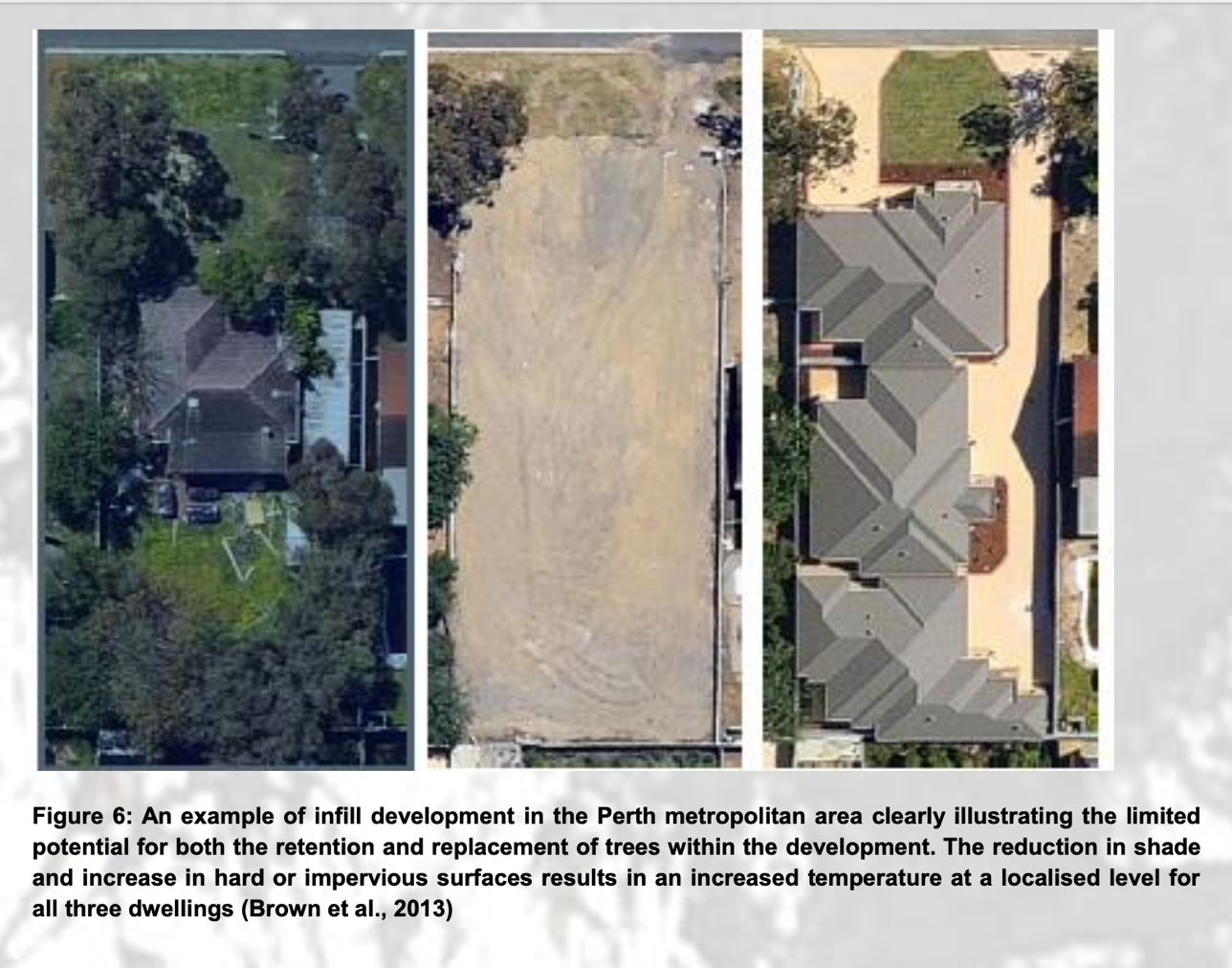 Figure 2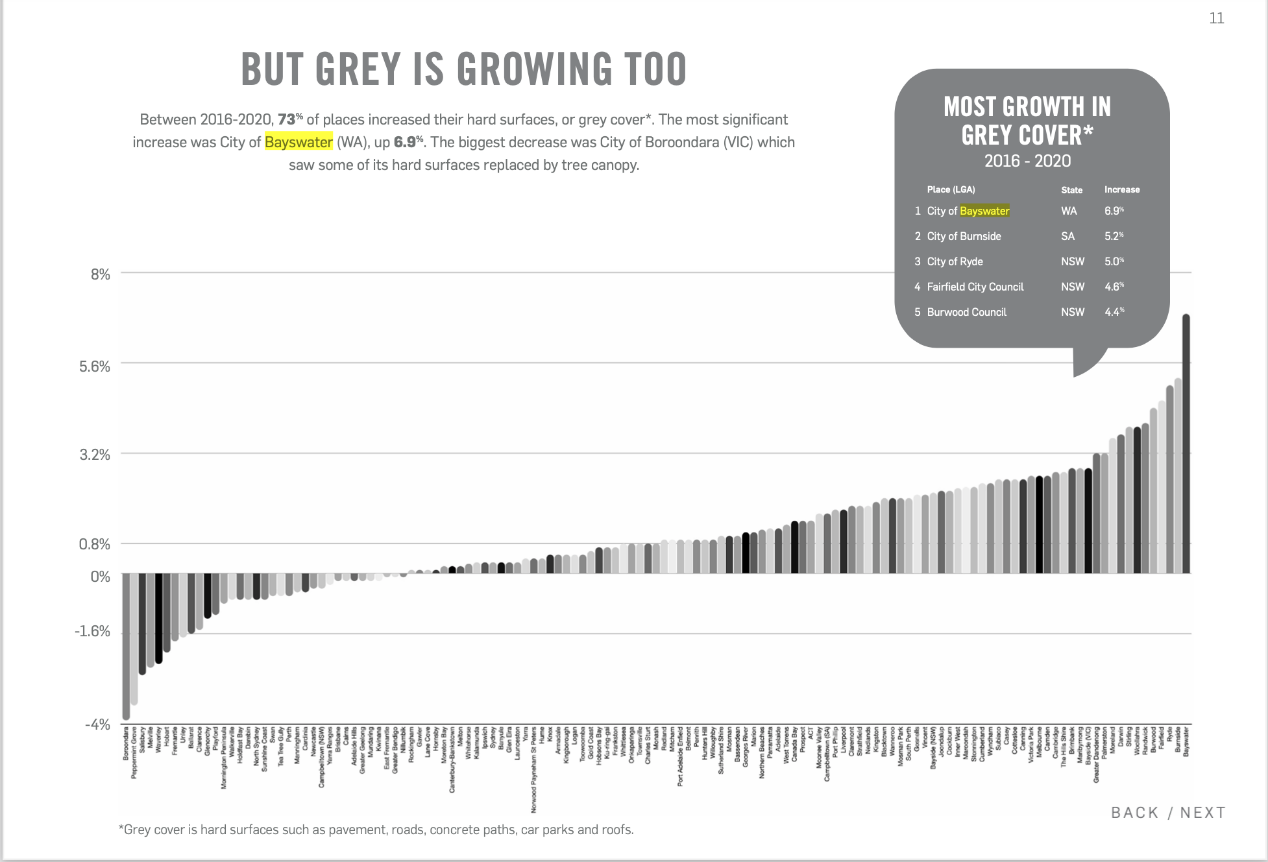 Figure 3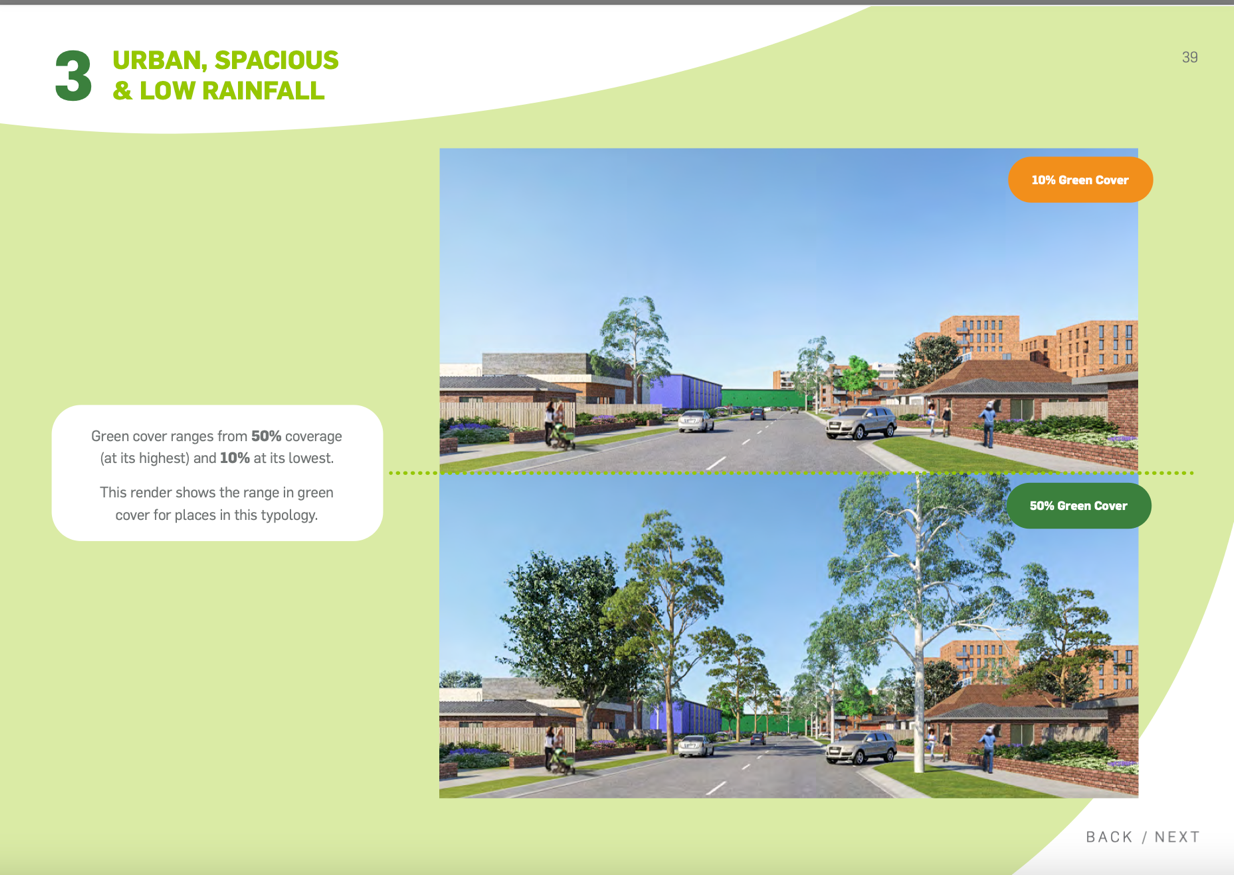 Figure 4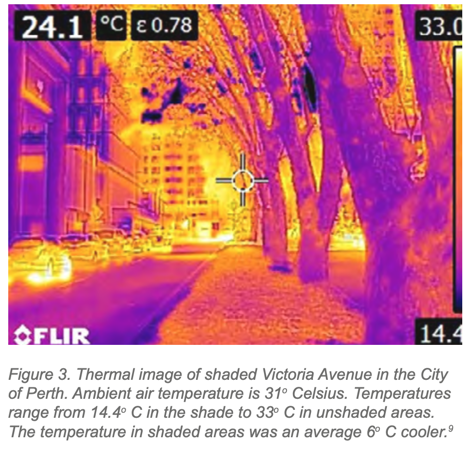 Mayor de Lacy – Whole of Committee Terms of Reference & DelegationsMayor de Lacy gave notice of her intention to raise the following Notice of Motion at the Council Meeting on 23 February 2021:Council:Instructs the CEO to update the Terms of Reference (ToR) for the Whole of Council Committee to include the following in respect of the Committee’s function, role and responsibilities:The Council Committee will meet on the second and third Tuesday of each month, for 12 months, or as otherwise determined by Council; Council Committee is delegated decision-making authority on all planning and development applications referred to it;andThe Presiding Member may invite:members of the public to address Councillors on any item on the agenda immediately following public question time; andCouncillors to ask questions of those speakers; andDelegates decision making authority to the CEO for all planning and development applications where only one objection is lodged during the public comment period; andRequests the CEO to present the amended ToR and updated delegations as per above, to Council at its March 2021 OCM for consideration.Justification Nedlands Council has had twice as many Council meetings in 2020, as it would in any ordinary year.  Many of these have been Special Council meetings called to deal with JDAP applications which are on strict timelines which do not always meet those of our Whole of Council Committee and Ordinary Council Meetings.  The unprecedented level of development applications being lodged, the huge vacuum in local planning instruments to guide decision making, as well as COVID-19, is causing other Council priorities such as the Land Investment Strategy, Long Term Financial Plan and Strategic Recreation Plan to fall behind. To ensure we deliver in a timely and efficient manner on all our priorities in these very difficult circumstances we need to do two things; provide greater decision-making authority to the Whole of Council Committee, and for a period of 12 months increase the frequency of Whole of Council Committee meetings.  By using an established Committee that all Councillors are members of to carry the heavy workload at present in planning ensures all Councillors are part of decision-making on planning, and limits the disruption and administration required around establishing a new Planning Committee.As Council is now faced with development applications that are far more complex than single residential dwellings, and these are attracting in some cases 500+ submissions, it is time for those development applications that attract one objection only to be delegated to the CEO for decision.  Councillors are required to plan for the future of our City and lead strategically.  In the current circumstances we do not have the luxury of being the arbiters on development applications that only attract one objection.  Once we get on top of the issues associated with LPS3 we can choose to revisit this delegation.Councillor Smyth - The Marlows Park – Reserve 45965 – Care and Management ProgramCouncillor Smyth gave notice of her intention to raise the following Notice of Motion at the Council Meeting on 23 February 2021:Council requests the CEO to provide an update on the care and management program for The Marlows Park R45965 being 2,509m2 of Public Open Space within the St John’s Wood subdivisional allocation. This should include but not be limited to: Public Access options, Tree Planting potential and fire management of garden escaped bougainvillea.Councillor Smyth - New Public Road - Mt Claremont Depot Access Driveway – Reserve 45632Councillor Smyth gave notice of her intention to raise the following Notice of Motion at the Council Meeting on 23 February 2021:Council requests the CEO to initiate the process for the creation of a Public Road connecting John 23rd Ave with Brockway Road. The proposed road would follow the eastern boundary of JTC and extend north to the boundary between the City’s depot (R45054) and the proposed extension to the CCGS playing fields. This would incorporate R45632 this being 4,111m2 of reserve land currently providing driveway access to the otherwise landlocked City depot and land leased to Cambridge and Subiaco. This should include but not be limited to: Traffic modelling, school and sports precinct access and egress requirements, impact on any local structure plans and zoning within the LPS3.Councillor Smyth - Reserve 451504 – Dust Control MeasuresCouncillor Smyth gave notice of her intention to raise the following Notice of Motion at the Council Meeting on 23 February 2021:Council requests the CEO to investigate the adherence to dust control measures on Reserve 41504, the land immediately adjoining the City’s Mt Claremont depot to the west.  Dust has been an ongoing problem in this area, the concern of residents to the west is on two accounts (1) the dust generated from the bulk vegetation dumping and mulching and (2) the likely impact of heavy earthworks with the upcoming construction of new CCGS playing fields in a known contaminated area.Councillor Senathirajah – Leaked Confidential DocumentsCouncillor Senathirajah gave notice of his intention to raise the following Notice of Motion at the Council Meeting on 23 February 2021:That Council, being made aware that documents clearly marked confidential and addressed to Councillors have been leaked to the Post Newspaper:instructs the Chief Executive Officer to investigate the leakage using all legal means available to him; andreport back to the February 2021 Council Meeting in confidence the result of the investigation.JustificationLeakage of Confidential documents addressed to Councillors places the City in disrepute and creates an atmosphere of distrust of Councillors.  Such occurrence should not be ignored or condoned by Council.Administration CommentIt is noted that under the Local Government (Rules of Conduct) Regulations 2007 the disclosure of confidential information is a minor breach, with very limited repercussions for the offender.  For Council however an illegal breach such as this may have more significant implications should legal action be taken against the City over the matter.  There is a Freedom of Information process underway currently which provides a pathway for discovery of the leak, albeit one that is susceptible to non-conformance by those directed to provide records.The use of “all legal means available” is significant step up in authority.Urgent Business Approved by the Presiding Member or by DecisionThe following resolution in relation to item 14.3 was amended to include the prescribed wording required and revoted on.Moved – Councillor CoghlanSeconded – Councillor WetherallCouncil ResolutionCouncil revokes the Smyth Road, Gordon Street, Langham Street Laneway and Built Form Requirements Local Planning Policy in accordance with the Planning and Development (Local Planning Schemes) Regulations 2015 Schedule 2, Part 2, Clause 6.CARRIED UNANIMOUSLY 8/-Confidential ItemsNil.Declaration of ClosureThere being no further business, the Presiding Member declared the meeting closed at 7.46 pm.Council15 December 2020ApplicantCity of NedlandsEmployee Disclosure under section 5.70 Local Government Act 1995 and section 10 of the City of Nedlands Code of Conduct for Impartiality.Nil.The author, reviewers and authoriser of this report declare they have no financial or impartiality interest with this matter. There is no financial or personal relationship between City staff and the proponents or their consultants. Whilst parties may be known to each other professionally, this relationship is consistent with the limitations placed on such relationships by the Codes of Conduct of the City and the Planning Institute of Australia. DirectorPeter Mickleson – Director Planning & DevelopmentCEOMark GoodletAttachmentsLetter from Western Australian Planning CommissionStrategic Planning Framework Gaps AnalysisCouncil15 December 2020ApplicantPlanning SolutionsEmployee Disclosure under section 5.70 Local Government Act 1995Nil.The author, reviewers and authoriser of this report declare they have no financial or impartiality interest with this matter. There is no financial or personal relationship between City staff and the proponents or their consultants. Whilst parties may be known to each other professionally, this relationship is consistent with the limitations placed on such relationships by the Codes of Conduct of the City and the Planning Institute of Australia.DirectorPeter Mickleson – Director Planning & DevelopmentCEOMark GoodletAttachmentsRevoked LPP - Residential Aged Care Facilities.LPP - Residential Aged Care Facilities Administration Internal Referral CommentsPlanning AssessmentDevelopment Plans Applicant’s supporting documents.State Design Review Panel reportAlternate recommendationConfidential AttachmentsNilLand UseUse PermissibilityAdvertising requiredCommentAged Care Facility PYApproval subject to the application meeting the requirements of the Scheme.ShopXYNot contemplated under the Scheme.Medical CentreXYNot contemplated under the Scheme.–Recreation - PrivateXYNot contemplated under the Scheme.Land useParking ratioDemandSupplyVariance/CompliesAged Care Facility12 or 1 bay per 4 beds (whichever is greater)20 bays25 baysCompliesDraft Aged Care Facility12 or 1 bay per 3 beds (whichever is greater)27 bays25 bays2 bay shortfallMedical Centre12 or 1 bay per 4 beds (whichever is greater)12 bays1 bay11 bay shortfallShop8.3 bays per 100m2 of net lettable area.  1 space in every 5 to be set aside for employees. 2 bays1 bay1 bays shortfallPrivate - Recreation1 bay per 2 personsNot enough information to assess1 bayNot enough information to assess.StandardProposedSatisfiesA Local Development Plan (LDP) is to be prepared in accordance with Part 6 of the Planning and Development (Local Planning Schemes) Regulations 2015 Schedule 2 “Deemed Provisions.” The purpose of the Local Development Plan is to provide specific guidance for future development on the land affected by A9 and ensure the achievement of orderly and proper planning outcomesA LDP has not been prepared.Not met.A minimum 6m street setback2.5m setback to both frontages.Not met, variation of 3.5mA minimum 6m and side and rear boundary setbackNorthern side setback – 3.5mSouthern side setback – 4mNot met, variation of 2.5mNot met, variation of 2mA maximum building height of two storeys with an external wall height of 8.5m and maximum overall height of 10m applies, as measured from NGL. A storey is defined in accordance with Residential Design Codes4 storeys; with a wall height of 14.7m and an overall height of 16.33m.Overall height – Not met, variation of 6.33m.Wall height – Not met, variation of 6.2mA maximum plot ratio of 1.02.1:1Exceeds the intended plot ratio by 1.1.Design PrincipleAssessmentContext and characterGood design responds to and enhances the distinctive characteristics of a local area, contributing to a sense of place.Not satisfiedThe City notes the SDRP advice on this design principle, however, concludes that the application requires further modification with respect to the following elements:Street interface reduced in height; andStreet facing balconies set back further to maintain the open character of the streetscape.Landscape qualityGood design recognises that together landscape and buildings operate as an integrated and sustainable system, within a broader ecological context.Partially satisfied.Although the City supports the positioning and selection of landscape, further improvements could be made with respect to the extent of landscaping onsite.The City recommends that a landscape management plan form a condition of approval to ensure the landscaped areas are maintained on an ongoing basis. Built form and scaleGood design ensures that the massing and height of development is appropriate to its setting and successfully negotiates between existing built form and the intended future character of the local area.Not satisfiedThe City notes the comments received from the SDRP on this design principle. However, further improvements with respect to building height, street and lot boundaries setbacks are needed in order to successfully negotiate between the low-rise residential built form and the subject proposal. Functionality and build qualityGood design meets the needs of users efficiently and effectively, balancing functional requirements to perform well and deliver optimum benefit over the full life cycle.SatisfiesThe City supports the advice received from the SDRP with respect to this design principle. The building provides high quality facilities and a functional layout.There material palette proposed is considered durable and high-quality.Sustainability Good design optimises the sustainability of the built environment, delivering positive environmental, social and economic outcomes.Satisfies The City notes the sustainability report and supports the efficient building structure that reduces the energy required for construction. The layout will ensure that the maximum number of suites receive natural light.AmenityGood design provides successful places that offer a variety of uses and activities while optimising internal and external amenity for occupants, visitors and neighbours, providing environments that are comfortable, productive and healthy.Not SatisfiedThe City is of the view that the development provides good internal amenity by way of large areas of communal space, open space at the upper floors, landscaping etc.However, following assessment, the development was found to have an adverse impact on the amenity of the neighbouring properties with respect to visual privacy, bulk and scale.Legibility Good design results in buildings and places that are legible, with clear connections and easily identifiable elements to help people find their way around.Satisfies The City supports the SDRP advice with respect to this design principle. The building layout is legible for its intended use with extensive glazing for users of the site to orient themselves internally. The main entry is centrally located on Betty Street guiding visitors to the main entry.Safety Good design optimises safety and security, minimising the risk of personal harm and supporting safe behaviour and use.SatisfiesThe City supports the SDRP scoring with respect to this design principle. The front fence clearly delineates the private space from the public realm. Balconies address the street providing passive surveillance in line with CPTED principles.CommunityGood design responds to local community needs as well as the wider social context, providing environments that support a diverse range of people and facilitate social interaction.SatisfiesThe development will provide a service that is in short supply within this part of the City.Aesthetics Good design is the product of a skilled, judicious design process that results in attractive and inviting buildings and places that engage the senses.SatisfiesThe City supports the SDRP advice with respect to this element. The development is a high-quality development.Sub-clauseMatter to be consideredAssessmentSatisfiesathe aims and provisions of this Scheme and any other local planning scheme operating within the Scheme area;The proposal does not satisfy the objectives of the Residential Zone and fails to provide adequate parking.Nobthe requirements of orderly and proper planning including any proposed local planning scheme or amendment to this Scheme that has been advertised under the Planning and Development (Local Planning Schemes) Regulations 2015 or any other proposed planning instrument that the local government is seriously considering adopting or approving;The development proposes uses that are not permitted within the residential zone. Nogany local planning policy for the Scheme areaThe development fails to meet several built form standards of LPP – RACF.The development does not achieve the required parking for a development of this type and scale.Nomthe compatibility of the development with its setting including the relationship of the development to development on adjoining land or on other land in the locality including, but not limited to, the likely effect of the height, bulk, scale, orientation and appearance of the development;This report has assessed plot ratio, height, street and side setbacks, and concluded that in its current form the development is not compatible with the leafy-green, high-quality, low-rise, low density development that surrounds it.Nonthe amenity of the locality including the following —environmental impacts of the development;the character of the locality; andsocial impacts of the development.The City has outlined the key concerns with respect to the development’s impact on the amenity of the locality which includes:Commercial land uses within a low-density residential area altering the existing character;A lack of parking which would result in visitors and staff utilising on-street parking bays;Streetscape impact;Visual privacy impact;Bulk and scale impact; and Overshadowing of the solar panels to the south.NoSthe adequacy of — the proposed means of access to and egress from the site; and arrangements for the loading, unloading, manoeuvring and parking of vehicles;The development does not provide adequate parking for the staff and visitors of the proposal.NoWthe history of the site where the development is to be locatedThe City is of the view that changes to the planning framework are not relevant to this matter.N/AzcThe advice from a design review panelThe City notes the advice received from the SDRP with respect to the subject application.  All ten design principles were supported. The City has had regard to these comments as matters to be considered forming part of its assessment of this application.YesCouncil15 December 2020ApplicantCity of NedlandsEmployee Disclosure under section 5.70 Local Government Act 1995 and section 10 of the City of Nedlands Code of Conduct for Impartiality.Nil.The author, reviewers and authoriser of this report declare they have no financial or impartiality interest with this matter. There is no financial or personal relationship between City staff and the proponents or their consultants. Whilst parties may be known to each other professionally, this relationship is consistent with the limitations placed on such relationships by the Codes of Conduct of the City and the Planning Institute of Australia. DirectorPeter Mickleson – Director Planning & Development ServicesCEOMark GoodletAttachmentsJustification Report – Scheme Amendment No. 10Justification Report - Scheme Amendment No. 10 (with modifications)Community Consultation - Schedule of SubmissionsConfidential AttachmentsCommunity Consultation - Submissions in FullPD55.20Local Planning Scheme 3 – Local Planning Policy Waste Management and Guidelines - Proposed Amendments to PolicyCommittee1 December 2020Council15 December 2020ApplicantCity of NedlandsEmployee Disclosure under section 5.70 Local Government Act 1995NilDirectorPeter Mickleson – Director Planning & Development CEOMark GoodletReferenceNilPrevious ItemPD38.19 – OCM 24 September 2019PD53.19 – OCM 17 December 2019PD06.20 – OCM 31 March 2020CEO Item 13.8 – OCM 28 July 2020AttachmentsTracked Changes Draft Waste Management Local Planning Policy (LPP) Tracked Change Draft Waste Management GuidelinesDraft Waste Management Local Planning Policy (LPP) and Guidelines Summary of Submissions – Waste Management LPPConfidential AttachmentsFull Submissions – Waste Management LPPPD56.20Amendments to the Parking Local Planning Policy (Residential Aged Care) Consideration of SubmissionsCommittee1 December 2020Council15 December 2020ApplicantCity of NedlandsEmployee Disclosure under section 5.70 Local Government Act 1995NilDirectorPeter Mickleson – Director Planning & Development CEOMark GoodletReferenceNilPrevious ItemItem 13.9 OCM 25 August 2020AttachmentsSchedule of SubmissionsParking Local Planning Policy as amended.Submission No.4PD57.20Built Form Modelling and Traffic Modelling Project, Nedlands Town Centre, Broadway and Waratah Village – Budget AllocationCommittee1 December 2020Council15 December 2020ApplicantCity of NedlandsEmployee Disclosure under section 5.70 Local Government Act 1995NilDirectorPeter Mickleson – Director Planning & Development CEOMark GoodletReferenceNilPrevious ItemNilAttachmentsBuilt Form Modelling RFT – HassellTraffic Modelling RFT – ARUPNedlands Town Centre & Waratah Avenue Built Form Modelling RFQTS20.20	Capital Works Program Mid-Year UpdateCommittee1 December 2020Council15 December 2020ApplicantCity of Nedlands Employee Disclosure under section 5.70 Local Government Act 1995Nil.DirectorJim Duff – Director Technical ServicesAttachmentsNil. Confidential AttachmentsNil. CM11.20 	Hollywood Subiaco Bowling Club – Request for Financial Support Committee1 December 2020Council15 December 2020 ApplicantHollywood Subiaco Bowling Club Employee Disclosure under section 5.70 Local Government Act 1995Nil DirectorLorraine Driscoll – Director Corporate & Strategy AttachmentsLetter from Hollywood Subiaco Bowling ClubProfit and Loss Statement.Confidential AttachmentsNil. 0B0BCPS30.20	List of Accounts Paid – October 2020Committee1 December 2020Council15 December 2020ApplicantCity of Nedlands Employee Disclosure under section 5.70 Local Government Act 1995Nil.DirectorLorraine Driscoll – Director Corporate & StrategyAttachmentsCreditor Payment Listing – October 2020Credit Card and Purchasing Card Payments – October 2020 (28 September – 27 October 2020)Confidential AttachmentsNil.SEAL NUMBERDATE SEALEDDEPARTMENTMEETING DATE / ITEM NO.REASON FOR USE9522 November 2020Planning & DevelopmentDelegated AuthorityIndemnification Agreement: Lot 37 (No. 1) Seymour Avenue, Shenton Park between City of Nedlands and Iris - PW No. 1 2018 Pty Ltd9539 November 2020Planning & DevelopmentCouncil Meeting 27 October 2020 PD48.20Scheme Amendment No. 9 to Local Planning Scheme No. 3 - Deep Soil Planting Requirements for Single and Group DwellingsDate of use of delegation of authorityTitlePropertyPosition exercising delegated authorityActSection of ActApplicant / CoN / Property Owner / OtherNovember 2020November 2020November 2020November 2020November 2020November 2020November 20202/11/2020(APP) - DA20-45199 - 10 Bedford Street, Nedlands - Residential - 2x Grouped DwellingsPrincipal PlannerPlanning and Development (Local Planning Schemes) Regulations 2015Regulation 82Residential Building WA2/11/2020(APP) - DA20-56092 - 22 Jubaea Gardens, Mount Claremont - Residential - Single House - PatioPrincipal PlannerPlanning and Development (Local Planning Schemes) Regulations 2015Regulation 82M J Warr2/11/20203047871 - Withdrawn Parking Infringement Notice - Compassionate GroundsManager Health and ComplianceLocal Government Act 19959.20/6.21(1)Susan McCreery2/11/2020BA128376 Certified building permit - Addition13 Broome Street, NEDLANDS, Lot 336, 32328, 131078Manager Building ServicesBuilding Act 2011s20.1Tangent Nominees Pty Ltd2/11/2020BA127301 Certified building permit - Alterations33 Brockman Avenue, DALKEITH, Lot 149, 16601, 115923Manager Building ServicesBuilding Act 2011s20.1Gemini Building & Construction Pty Ltd  2/11/2020BA127486 Certified building permit - Retaining walls32 Mayfair Street, MT CLAREMONT, Lot 1, 8105, 107714Manager Building ServicesBuilding Act 2011s20.1Timberscapes Pty Ltd2/11/2020BA126857 Building approval certificate - Patio143 Waratah Avenue, DALKEITH, Lot 332, 29385, 128330Manager Building ServicesBuilding Act 2011s58.1Mr A J Griffiths2/11/2020(APP) DA20-48761 - 20 Loch Street, Nedlands - Residential - Two Storey Single House and Retaining wallsprincipal plannerPlanning and Development (Local Planning Schemes) Regulations 2015Regulation 82Webb & Brown Neaves2/11/2020BA127996 Demolition permit - Granny Flat135 Rochdale Road, MT CLAREMONT, Lot 134, 10273, 109777Manager Building ServicesBuilding Act 2011s21.1Mr D Q Foley2/11/2020BA128097 Uncertified building permit - Carport45 Meriwa Street, NEDLANDS, Lot 467, 39320, 137877Manager Building ServicesBuilding Act 2011s20.1Australian Outdoor Living2/11/2020BA128151 Certified building permit - Patio6 Boronia Avenue, NEDLANDS, Lot 4444, 31657, 130435Manager Building ServicesBuilding Act 2011s20.1Andantino Pty Ltd 2/11/2020BA121548 Certified building permit - Additions75 Dalkeith Road, NEDLANDS, Lot 313, 50550, 148726Manager Building ServicesBuilding Act 2011s20.1West to West Carpentry Services Pty Ltd3/11/2020(APP) DA20-53530 - 22 Mayfair Street, Mount Claremont - Residential - Single Houseprincipal plannerPlanning and Development (Local Planning Schemes) Regulations 2015Regulation 82Coast Homes WA Pty Ltd3/11/2020(APP) - DA20-54136 - 19 Grainger Drive, Mt Claremont - Residential - Single House - Extension of Existing Boundary FencePrincipal PlannerPlanning and Development (Local Planning Schemes) Regulations 2015Regulation 82Square One Landscapes Pty Ltd 3/11/2020BA127075 Demolition permit - Full site62 Beatrice Road, DALKEITH, Lot 22, 15671, 115014Manager Building ServicesBuilding Act 2011s21.1Brajkovich Demolition & Salvage Pty Ltd 3/11/2020BA126019 Building approval certificate - Screen wall47 Alderbury Street, FLOREAT, Lot 157, 1014, 101261Manager Building ServicesBuilding Act 2011s58.1Modus Compliance Pty Ltd3/11/2020BA124869 Certified building permit - Retaining wall78 Waratah Avenue, DALKEITH, Lot 1, 76861, 173898Manager Building ServicesBuilding Act 2011s20.1Projex Management & Construction3/11/2020(APP) - DA20-51963 - 1-31 Cooper Street, Nedlands - Residential - Additions (Laundry) to Duplex1/31 Cooper Street, NEDLANDS, Lot 1, 50233, 148403Principal PlannerPlanning and Development (Local Planning Schemes) Regulations 2015Regulation 82Foslyn Consulting3/11/2020BA128018 Certified building permit - Sale office1 Seymour Avenue, SHENTON PARK, Lot 37, 82548, 199539Manager Building ServicesBuilding Act 2011s20.1BGC Construction Pty Ltd3/11/2020(APP) - DA20-51577 - 68 Archdeacon Street, Nedlands - Residential - Single House68 Archdeacon Street, NEDLANDS, Lot 532, 46684, 145037Principal PlannerPlanning and Development (Local Planning Schemes) Regulations 2015Regulation 82BJ Building Design 4/11/2020BA128506 Certified building permit - Additions29 Lovegrove Close, MT CLAREMONT, Lot 53, 69638, 166769Manager Building ServicesBuilding Act 2011s20.1Tangent Nominees Pty Ltd5/11/2020(APP) - DA20-56101 - 95 Broadway, Nedlands - Advertising Signage95 Broadway., NEDLANDS, Lot 539, 47614, 145888Principal PlannerPlanning and Development (Local Planning Schemes) Regulations 2015Regulation 82Element Advisory Pty Ltd6/11/2020(APP) - DA20-52328 - 22 Mayfair Street, Mt Claremont - Residential Single House22 Mayfair Street, MT CLAREMONT, Lot 217, 7989, 107599Principal PlannerPlanning and Development (Local Planning Schemes) Regulations 2015Regulation 82Residential Building WA9/11/2020(APP) DA20-50628 - 67-69 Hobbs Avenue, Dalkeith - Residential - Grouped Dwelling & Primary Street Fencing67 Hobbs Avenue, DALKEITH, Lot 91, 21191, 120485Principal PlannerPlanning and Development (Local Planning Schemes) Regulations 2015Regulation 82Coastview Australia Pty Ltd9/11/2020(APP) - DA20-55714 - 59 Strickland Street, Mt Claremont - Residential Single House - Outbuilding59 Strickland Street, MT CLAREMONT, Lot 107, 12348, 111799Principal PlannerPlanning and Development (Local Planning Schemes) Regulations 2015Regulation 82K E & A J Meyer9/11/2020(APP) - DA20-52642 - 131 Circe Circle South, Dalkeith - Amendment to Existing DA131 Circe Circle South, DALKEITH, Lot 743, 18247, 117549Principal PlannerPlanning and Development (Local Planning Schemes) Regulations 2015Regulation 82J Young 9/11/2020BA128578 Certified building permit - Stage1 forward works48 Alexander Road, DALKEITH, Lot 505, 14976, 114314Manager Building ServicesBuilding Act 2011s20.1Mr T Tomizzi9/11/2020BA128034 Certified building permit - Dwelling, Pool and Retaining walls142 Waratah Avenue, DALKEITH, Lot 240, 29377, 128322Manager Building ServicesBuilding Act 2011s20.1Mercedes Group Pty Ltd 10/11/2020(APP) - DA20-51272 - 9 Colin Street, Nedlands - Residential - Single House9 Colin Street, DALKEITH, Lot 14, 18352, 117655Principal PlannerPlanning and Development (Local Planning Schemes) Regulations 2015Regulation 82Building Corporation WA Pty Ltd10/11/2020BA62875 Uncertified building permit - 2nd Storey Addition54 Taylor Road, NEDLANDS, Lot 1, 61143, 158865Manager Building ServicesBuilding Act 2011s20.1Hanna Construction Co Pty Ltd10/11/20203040802 & 3044098 - Withdrawn Parking Infringement Notice - Compassionate Grounds1 Robinson Street, NEDLANDS, Lot 36, 41919, 140442Manager Health & ComplianceLocal Government Act 19959.20/6.12(1)Zac Vinten10/11/2020(APP) - DA20-56300 - Amendment to DA18-33229 (Removal of Privacy Screen)34 Stanley Street, NEDLANDS, Lot 294, 58841, 156851Principal PlannerPlanning and Development (Local Planning Schemes) Regulations 2015Regulation 82Atrium Homes (WA) Pty Ltd11/11/20203048108 - Withdrawn Parking Infringement Notice - Officer ErrorGordon Street, NEDLANDS, Lot 65, 82395, Manager Health & ComplianceLocal Government Act 19959.20/6.12(1)Daniel Gonzales11/11/2020BA129068 Demolition permit - Full site19 Grainger Drive, MT CLAREMONT, Lot 76, 68690, 165852Manager Building ServicesBuilding Act 2011s21.1Square One Landscapes Pty Ltd12/11/2020(APP) - DA20-56311 - 37 Strickland Street, Mt Claremont - Change of Use (From Games Room to Ancillary Dwelling)37 Strickland Street, MT CLAREMONT, Lot 96, 12097, 111542Principal PlannerPlanning and Development (Local Planning Schemes) Regulations 2015Regulation 82D K Joseph12/11/2020BA128559 Uncertified building permit - Patio63 Doonan Road, NEDLANDS, Lot 24, 51962, 150060Manager Building ServicesBuilding Act 2011s20.1Great Aussie Patios 12/11/20203045283 - Withdrawn Parking Infringement Notice - Officer Error7 Broadway, NEDLANDS, Lot 370, 47313, 145656Manager Health & Compliance9.20/612(1)Chris Wright12/11/2020BA128441 Certified building permit - Additions80 Birkdale Street, FLOREAT, Lot 212, 2442, 102228Manager Building ServicesBuilding Act 2011s20.1Tangent Nominees Pty Ltd12/11/2020BA121809 Certified building permit - Dwelling and Pool8 Bishop Road, DALKEITH, Lot 101, 16407, 115733Manager Building ServicesBuilding Act 2011s20.1D M Fraser13/11/2020(APP) - DA20-45498 - 104 Circe Circle South, Dalkeith - Residential - Single House104 Circe Circle South, DALKEITH, Lot 773, 18051, 117358Principal PlannerPlanning and Development (Local Planning Schemes) Regulations 2015Regulation 82Summit Homes Group 13/11/2020BA129184 Certified building permit - Pool and Barrier16A Zamia Street, MT CLAREMONT, Lot 88, 82135, 113522Manager Building ServicesBuilding Act 2011s20.1Malibu Pools and Spa13/11/2020BA127194 Certified building permit - Kennels37 Lemnos Street, SHENTON PARK, Lot 15368, 80482, 185678Manager Building ServicesBuilding Act 2011s20.1 Insideout Innovative Building14/11/2020(APP) - DA20-49147 - 1 Kirwan Street, Floreat - Residential - Single House1 Kirwan Street, FLOREAT, Lot 1, 5393, 105064Principal PlannerPlanning and Development (Local Planning Schemes) Regulations 2015Regulation 82KTR Creations16/11/2020(APP) - DA20-53509 - 28 Waroonga Road, Nedlands - Ancillary Dwelling28 Waroonga Road, NEDLANDS, Lot 158, 65553, 163238Principal PlannerPlanning and Development (Local Planning Schemes) Regulations 2015Regulation 82Davley Building Pty Ltd16/11/2020BA127164 Certified building permit - Dwelling28 Kennedia Lane, MT CLAREMONT, Lot 1, 82650, 200253Manager Building ServicesBuilding Act 2011s20.1101 Residential Pty Ltd 17/11/2020(APP) - DA20-54900 - 46 Achdeacon Street, Nedlands - Upper Floor Additions to Single House46 Archdeacon Street, NEDLANDS, Lot 180, 46456, 144808Principal PlannerPlanning and Development (Local Planning Schemes) Regulations 2015Regulation 82Addstyle Constructions Pty Ltd17/11/2020(APP) - DA20-55929 - 18 Colin Street, Dalkeith - Residential - Single House - Additions18 Colin Street, DALKEITH, Lot 26, 18441, 117747Principal PlannerPlanning and Development (Local Planning Schemes) Regulations 2015Regulation 82WA Building Group17/11/20203047948 - Withdrawn Parking Infringement Notice - Compassionate GroundsMonash Avenue, NEDLANDS, Lot 8699, 39833, 138396Manager Health & ComplianceLocal Government Act 19959.20/6.12(1)Angela O'Brien17/11/2020(APP) - DA20-51642 - 10 Walba Way, Swanbourne - Additional Grouped Dwelling10 Walba Way, SWANBOURNE, Lot 1, 12869, 112300Principal PlannerPlanning and Development (Local Planning Schemes) Regulations 2015Regulation 82Paul Hofman Architect17/11/2020(APP) - DA20-52854 -53 Mengler Avenue, Mt Claremont53 Mengler Avenue, MT CLAREMONT, Lot 2, 80794, 178160Principal PlannerPlanning and Development (Local Planning Schemes) Regulations 2015Regulation 82T A Hayes17/11/2020BA129412 Occupancy permit - Offices101 Monash Avenue, NEDLANDS, Lot 565, 82619, 181206Manager Building ServicesBuilding Act 2011s58.1IDS Consultants Pty Ltd 18/11/2020BA129263 Certified building pemit - Dwelling16 Adderley Street, MT CLAREMONT, Lot 304, 270, 100545Manager Building ServicesBuilding Act 2011s20.1Webb and Brown Neaves18/11/2020BA117772 Cameron Green, FLOREAT, Lot 7, 67880, 165068Manager Building ServicesBuilding Act 2011s20.1All Fencing Perth18/11/2020BA129141 Certified building permit - Dwelling17 Muecke Way, SHENTON PARK, Lot 30, 82595, 199935Manager Building ServicesBuilding Act 2011s20.1T T Wong18/11/2020BA127025 Certified building permit - 6 x townhouses64 Gallop Road, DALKEITH, Lot 680, 19811, 119115Manager Building ServicesBuilding Act 2011s20.1Unearthed Homes Pty Ltd18/11/2020BA129731 Demolition permit - full site106 Rochdale Road, MT CLAREMONT, Lot 239, 9981, 109504Manager Building ServicesBuilding Act 2011s21.1BJF Holdings18/11/2020BA129243 Certified building permit - Additions81 Webster Street, NEDLANDS, Lot 667, 66525, 164202Manager Building ServicesBuilding Act 2011s20.1Springate Constructions Pty Ltd19/11/2020(APP) - DA20-56112 - 141 Broadway, Nedlands - Advertising signage1/141 Broadway, NEDLANDS, Lot 1, 48115, 146365Principal PlannerPlanning and Development (Local Planning Schemes) Regulations 2015Regulation 82Element Advisory Pty Ltd19/11/20203047036 - Withdrawn Parking Infringement Notice - Officer Error7 Broadway., NEDLANDS, Lot 370, 47313, 145656Manager Health & ComplianceLocal Government Act 19959.21/6.20/(1)Franklin Lou20/11/2020BA129621 Occupancy Permit - Internal fitout81 Waratah Avenue, DALKEITH, Lot 8, 28957, 127951Manager Building ServicesBuilding Act 2011s58.1BuildingLines Approvals Ltd 20/11/2020BA62291 Certified building permit - 2 x Dwelling19 Adderley Street, MT CLAREMONT, Lot 288, 301, 100578Manager Building ServicesBuilding Act 2011s20.1CKB Homes Pty Ltd20/11/2020BA128769 Demolition permit - Full site137 Waratah Avenue, DALKEITH, Lot 335, 29327, 128280Manager Building ServicesBuilding Act 2011s21.1AAA Demolition & Tree Service20/11/2020BA129606 Certified building permit - Alterations22 Jubaea Garden(s), MT CLAREMONT, Lot 206, 74021, 171090Manager Building ServicesBuilding Act 2011s20.1Hawkins Building Co Pty Ltd 20/11/2020BA127547 Uncertified building permit - Carports221 Stubbs Terrace, SHENTON PARK, Lot 11672, 12495, 111930Manager Building ServicesBuilding Act 2011s20.1Andantino Pty Ltd 20/11/2020BA128627 Uncertified building permit - Spa and barrier8 Robert Street, DALKEITH, Lot 5, 26094, 125229Manager Building ServicesBuilding Act 2011s20.1Mrs S A Wilkins20/11/2020BA127097 uncertified buidlign permit - Boundary fence16 Viking Road, DALKEITH, Lot 560, 27545, 126557Manager Building Servicess20.1Mercedes Group Pty Ltd23/11/2020BA128720 Demolition permit - carpark and sheds101 Monash Avenue, NEDLANDS, Lot 565, 82619, 181206Manager Building ServicesBuilding Act 2011s21.1Focus Demolition and Asbestos Removal Pty Ltd23/11/20203047982 - Withdrawn Parking Infringement Notice - Compassionate Grounds9 Clifton Street, NEDLANDS, Lot 397, 33633, 132340Manager Health & ComplianceLocal Government Act 19959.20/6.12(1)Michael Reeves23/11/2020BA129575 Certified building permit - Dwelling131 Circe Circle South, DALKEITH, Lot 743, 18247, 117549Manager Building ServicesBuilding Act 2011s20.1Azure Construction WA Pty Ltd23/11/2020BA128741 Demolition permit - full site24 Mayfair Street, MT CLAREMONT, Lot 218, 8008, 107615Manager Building ServicesBuilding Act 2011s21.1AAA Demolition & Tree Service23/11/2020BA129206 Certified building permit - Dwelling and pool4 Mayfair Street, MT CLAREMONT, Lot 208, 7808, 107367Manager Building ServicesBuilding Act 2011s20.1Distinctive Homes WA 23/11/2020BA129879 Demolition permit - Partial site138 Rochdale Road, MT CLAREMONT, Lot 128, 10304, 109801Manager Building ServicesBuilding Act 2011s21.1Brajkovich Demolition & Salvage Pty Ltd 23/11/2020BA128330 Certified building permit - Dwelling43 Mountjoy Road, NEDLANDS, Lot 216, 57358, 155382Manager Building ServicesBuilding Act 2011s20.1Coast Homes WA Pty Ltd  23/11/2020BA130170 Certified building permit - Internal alterations2E Thomas Street, NEDLANDS, Lot 51, 78900, 177642Manager Building ServicesBuilding Act 2011s20.1Mayor Building Group Pty Ltd  24/11/2020(APP) - DA20-51549 - 27 Baird Avenue, Nedlands - 4 Grouped Dwellings27 Baird Avenue, NEDLANDS, Lot 408, 31233, 130047Manager Urban PlanningPlanning and Development (Local Planning Schemes) Regulations 2015Regulation 82Ennis Advisory24/11/2020(APP) - DA20-51562 - 25 Baird Avenue, Nedlands - Four Grouped Dwellings25 Baird Avenue, NEDLANDS, Lot 407, 31217, 130021Manager Urban PlanningPlanning and Development (Local Planning Schemes) Regulations 2015Regulation 82Ennis Advisory24/11/2020BA128110 Demolition permit - Full site137 Broadway., NEDLANDS, Lot 685, 48092, 146340Manager Building ServicesBuilding Act 2011s21.1Brajkovich Demolition & Salvage Pty Ltd 24/11/2020BA128125 Demolition permit - Full site139 Broadway., NEDLANDS, Lot 686, 48107, 146357Manager Building ServicesBuilding Act 2011s21.1Brajkovich Demolition & Salvage Pty Ltd 24/11/2020BA129802 Demolition permit - Full site11 Doonan Road, NEDLANDS, Lot 80, 51467, 149567Manager Building ServicesBuilding Act 2011s21.1Bellaluca Construction & Stone Pty Ltd 24/11/2020BA129786 Demolition permit - Full site9 Doonan Road, NEDLANDS, Lot 81, 51441, 149542Manager Building ServicesBuilding Act 2011s21.1Bellaluca Construction & Stone Pty Ltd 24/11/2020BA129697 Certified building permit - Dwelling53 Edward Street, NEDLANDS, Lot 702, 82639, 200170Manager Building ServicesBuilding Act 2011s20.1Webb & Brown Neaves24/11/2020BA130149 Certified building permit - Renovations69 St Johns Wood Boulevard, MT CLAREMONT, Lot 371, 79280, 178400Manager Building ServicesBuilding Act 2011s20.1Salt Residential Pty Ltd24/11/2020BA130108 Demolition permit - full site16 Sutcliffe Street, DALKEITH, Lot 190, 26345, 125468Manager Building ServicesBuilding Act 2011s21.1Maxbay Pty Ltd 25/11/2020BA129088 Demolition permit - Full site6 Birrigon Loop, SWANBOURNE, Lot 1, 82131, 190447Manager Building ServicesBuilding Act 2011s21.1Red Ink Homes Pty Ltd 26/11/2020BA128784 Certified building permit - Additions40 Gallop Road, DALKEITH, Lot 1, 19609, 118901Manager Building ServicesBuilding Act 2011s20.1Willstruct Pty Ltd 26/11/2020BA129545 Certified building permit - Dwelling22 Mayfair Street, MT CLAREMONT, Lot 926, 82661, 200311Manager Building ServicesBuilding Act 2011s20.1Coast Homes WA Pty Ltd 27/11/2020(APP) - DA20-48528 - 68 Jutland Parade, Dalkeith - New Single House68 Jutland Parade, DALKEITH, Lot 6, 22579, 121798Director Planning & DevelopmentPlanning and Development (Local Planning Schemes) Regulations 2015Regulation 82Element Advisory Pty Ltd30/11/2020(APP) - DA20-48939 - 2 Bruce Street, Nedlands - Retrospective Additions to Single House (Deck)2 Bruce Street, NEDLANDS, Lot 1, 50283, 148452Principal PlannerPlanning and Development (Local Planning Schemes) Regulations 2015Regulation 82D Salim 30/11/2020BA122359 Uncertified building permit - Front Fence127 Rochdale Road, MT CLAREMONT, Lot 223, 10192, 109702Manager Building ServicesBuilding Act 2011s20.1Daniel Kaitapu30/11/2020BA130408 Certified building permit - Pool5 Grove Hill, MT CLAREMONT, Lot 504, 76625, 173658Manager Building ServicesBuilding Act 2011s20.1Select Pools30/11/2020BA130252 Certified building permit - Office fitout1/141 Broadway., NEDLANDS, Lot 1, 48115, 146365Manager Building ServicesBuilding Act 2011s20.1Building Corporation WA Pty Ltd 30/11/2020BA128673 Certified building permit - Addition34 Leura Street, NEDLANDS, Lot 304, 37360, 135970Manager Building ServicesBuilding Act 2011s20.1Bruanne Pty Ltd30/11/2020BA125146 Building approval certificate - balustrade and other work16 Iris Avenue, DALKEITH, Lot 302, 81696, 193227Manager Building ServicesBuilding Act 2011s58.1Axis Building Approvals30/11/2020BA127743 Certified building permit - Dwelling116 Waratah Avenue, DALKEITH, Lot 227, 29123, 128108Manager Building ServicesBuilding Act 2011s20.1Projex Management & Construction 30/11/2020BA131145 Certified building permit - patio40 Archdeacon Street, NEDLANDS, Lot 183, 46383, 144758Manager Building ServicesBuilding Act 2011s20.1SOFTWOODS TIMBERYARDS PTY LTD  30/11/2020BA122314 Uncertified building permit - Alfresco5 James Road, SWANBOURNE, Lot 21, 5181, 104851Manager Building ServicesBuilding Act 2011s20.1Mr A Richens30/11/2020BA131112 Certified building permit - Pool fence59 Kirwan Street, FLOREAT, Lot 120, 5987, 105635Manager Building ServicesBuilding Act 2011s20.1D J MullinsCouncil15 December 2020ApplicantCity of NedlandsEmployee Disclosure under section 5.70 Local Government Act 1995 and section 10 of the city of Nedlands Code of Conduct for Impartiality.NilDirectorLorraine Driscoll – Director Corporate & StrategyCEOMark GoodletAttachmentsFinancial Summary (Operating) by Business Units – 30 November 2020Capital Works & Acquisitions – 30 November 2020Statement of Net Current Assets – 30 November 2020Statement of Financial Activity –30 November 2020Borrowings – 30 November 2020Statement of Financial Position – 30 November 2020Operating Income & Expenditure by Reporting Activity – 30 November 2020Operating Income by Reporting Nature & Type – 30 November 202030 Nov 202030 Nov 2019Variance$’000$’000$’000Rates6,8676,485382Rubbish & Pool15113813Pensioner Rebates475548-73ESL354190164DescriptionNumberNumber of employees (total of full-time, part-time and casual employees) as of the last day of the previous month179Number of contract staff (temporary/agency staff) as of the last day of the previous month4*FTE (Full Time Equivalent) count as of the last day of the previous month159.51Number of unfilled staff positions at the end of each month11Council15 December 2020ApplicantCity of NedlandsEmployee Disclosure under section 5.70 Local Government Act 1995 and section 10 of the city of Nedlands Code of Conduct for ImpartialityNil.DirectorLorraine Driscoll – Director Corporate & StrategyCEOMark GoodletAttachmentsInvestment Report for the period ended 30 November 202030 November 202030 November 2019Municipal Funds$   11,912,489  $   15,094,727 Reserve Funds$     5,915,895 $     6,794,125Total investments$   17,828,384  $   21,888,852Financial InstitutionFunds InvestedInterest RateProportion of PortfolioNAB$6,247,9770.45% - 0.88% 35.05%Westpac$5,508,2340.69% - 1.05% 30.90%ANZ$2,185,7240.65% - 0.70%   12.25%CBA$3,886,4490.47% - 0.76%  21.80%Total$17,828,384100.00%Council15 December 2020ApplicantCity of Nedlands Employee Disclosure under section 5.70 Local Government Act 1995 and section 10 of the City of Nedlands Code of Conduct for ImpartialityNil.CEOMark GoodletAttachmentsElected Member Fees, Expenses, Allowances and Other ProvisionsLegal Representation for Elected Members and Employees Council Policy Management of Information for Elected Members Council Policy Council Member and Employee training and conference attendance PolicyAsset Management Council Policy Use of Council Facilities for Community Purposes Policy Community Notice Boards in Council Operated Facilities Council Policy Application of Grant Funding Council Policy Community Signage Council Policy Bulk Waste Collection and Waste Receptacles on Nature Strips Council Policy Unauthorised Damage of Vegetation Council Policy Trading in Public Places Council Policy Natural Area Path Network Council Policy Nature Strip (Verge) Parking adjacent to Vacant Lots Council Policy Operation of Bank Accounts Council Policy Professional Development Council Policy Advisory & Working Groups Policy Natural Areas Management Council Policy Confidential AttachmentsNil.Council15 December 2020 ApplicantCity of Nedlands Employee Disclosure under section 5.70 Local Government Act 1995 and section 10 of the City of Nedlands Code of Conduct for Impartiality.Nil CEOMark Goodlet AttachmentsAppointing a CEO – Local Government Operational Guidelines CEO Recruitment and Performance Review Policy PositionCEO Recruitment Timeline CEO Recruitment and Selection Committee Terms of ReferenceCouncil15 December 2020ApplicantCity of NedlandsEmployee Disclosure under section 5.70 Local Government Act 1995 and section 10 of the City of Nedlands Code of Conduct for Impartiality.Nil.CEOMark GoodletAttachmentsA Review of Wards and Representation for the City of Nedlands - Options and DiscussionWardNumber ofElectors1Number ofCouncillorsCouncillor/ Elector Ratio% RatioDeviationCoastal4,32031:1,440+12.16%Hollywood4,04631:1,349+5.04%Melvista3,50831:1,169-8.92%Dalkeith3,53331:1,178-8.28%Total15,407121:1,284Not applicableCouncil15 December 2020ApplicantCity of NedlandsEmployee Disclosure under section 5.70 Local Government Act 1995 and section 10 of the city of Nedlands Code of Conduct for ImpartialityNil CEOMark GoodletAttachmentsNil.Confidential AttachmentsNil.Council15 December 2020ApplicantCity of Nedlands Employee Disclosure under section 5.70 Local Government Act 1995 and section 10 of the City of Nedlands Code of Conduct for Impartiality.Nil The author, reviewers and authoriser of this report declare they have no financial or impartiality interest with this matter. There is no financial or personal relationship between City staff and the proponents or their consultants. Whilst parties may be known to each other professionally, this relationship is consistent with the limitations placed on such relationships by the Codes of Conduct of the City and the Planning Institute of Australia.DirectorPeter Mickleson – Director Planning & Development CEOMark GoodletPrevious ItemPD14.19 at 23 April 2019 Ordinary Council Meeting16.1 at 17 December 2019 Ordinary Council Meeting7 at 30 January 2020 Special Council Meeting 14.4 at 30 March 2020 Ordinary Council Meeting
14.1 at 28 July 2020 Ordinary Council MeetingAttachmentsDesign Review Panel – Local Planning PolicySummary of comments from Office of the Government ArchitectConfidential AttachmentsDesign Review Panel – Candidate Cumulative Scoring SheetDesign Review Panel – Interview Forms (Collated)Overview of Design Review Panel members interviewed  Design Review Panel – Recorded Interviews (MP4 video format)Council15 December 2020ApplicantUrbanistaEmployee Disclosure under section 5.70 Local Government Act 1995 and section 10 of the City of Nedlands Code of Conduct for Impartiality.Nil.The author, reviewers and authoriser of this report declare they have no financial or impartiality interest with this matter. There is no financial or personal relationship between City staff and the proponents or their consultants. Whilst parties may be known to each other professionally, this relationship is consistent with the limitations placed on such relationships by the Codes of Conduct of the City and the Planning Institute of Australia.DirectorPeter Mickleson - Director Planning & DevelopmentCEOMark GoodletAttachmentsResponsible Authority Report and Attachments – available at: https://www.dplh.wa.gov.au/about/development-assessment-panels/daps-agendas-and-minutesConfidential AttachmentsNil.Issue RaisedOfficer commentsCharacterOut of character with area due to:Too many dwellings for low density area, reduction of 2-4 required open space shortfallbuilding heightLoss of amenity of localityArchitectural designimpact on street appeal due to visitor parking shortfall, front setbacks, Visual bulkInadequate side and rear setbacksNoted.  The amended plans dated 30 November 2020 do not meet the R Codes Vol. 1 Deemed-To-Comply (DTC) requirements or Design Principles relating to Building Height, Open Space, Lot boundary setbacks or Clause 5.1 Context objectives.  The proposal does not meet SPP7.0 Principle 1 and 3. Refer to officer comments relating to R-Codes Assessment and SPP7.0.Building HeightHeight is oppressive and overbearing exceeds height restrictions under Vol 1Height should be reduced to address privacyNoted. The amended plans dated 30 November propose minor modifications (200mm) to the Level 2 floor to ceiling height which has a consequent reduction in height at the rear of the property. The proposal still exceeds the DTC requirements (maximum 2m) and requires an assessment against the Design Principles P6 of Clause 5.1.6 and Objectives of Clause 5.1 Context. Refer to Officer comments relating to the R-Codes Assessment. Building BulkDevelopment appears as a big box stretching the side of the blockDevelopment should be reduced at the top level for balance and aestheticsA sufficient gap between development and adjoining properties to be maintainedNoted. The amended plans dated 30 November propose modifications that aim to reduce building bulk including:Increased boundary setbacksExtensive removal of the white render and paint finish external wall treatment along the northern and southern boundariesMinor modifications to building height (Level 2 floor to ceiling) and Additional façade articulation (variation in building alignment to a max depth of 7.44m) on the northern and southern elevations.Notwithstanding the above, the overall building footprint remains excessive. Refer to officer comments relating to SPP7.0, R-Codes Assessment and Amenity.Open SpaceMinimum open space requirements should be adhered toNoted. The proposal does not meet the DTC requirements consistent with the definition of open space under the R-Codes Vol. 1 which does not include outdoor living areas 0.5m above natural ground level.  An assessment against the Clause 5.1.4 Open Space and Design Principles P4 and Objectives of Clause 5.1 Context is required. Refer to Officer comments relating to the R-Codes Assessment.LandscapingLoss of green canopy/preservation of green spaceRequest to remove x2 street trees (recognised weeds and spread of seeds problematic to adjoining electronic gate)Two street trees recommended to be replaced by mature evergreens to Council selectionSurvival of vertical planting queriedThe proposal removes all existing canopy trees on site, all of which are deemed to be either weeds or to have poor form and small size.  The Landscape architecture review confirms these are not likely to be significant trees. The proposal includes planting of seven (7) medium trees (Native Frangipani and Capital Pear) and 28 smaller trees which is considered appropriate. The number and variety of trees shown is considered acceptable and will not result in overcrowding of the canopyThe building footprint has been increased in the amended plans dated 30 November to allow for larger ground level courtyards and increased landscaping.All street trees are proposed to be retained. The City’s Park’s Department has advised the northern street tree at 20 Webster Street (Queensland Box) should be removed due to the minimal (0.5m in lieu of 2m) clearance to the crossover. The tree is also growing on a lean toward the proposed crossover location and could potentially impact safe vehicle access. In the event of an approval, a standard tree removal condition is recommended.The Parks Department acknowledges that the existing tree species adjacent to 18 Webster (Rosewood) is not ideal, however the trees are of good size and provide a fair size canopy. As the trees have not been requested to be removed by the developer the City has no mechanism by which to force the developer to remove and replace the trees. In addition, the current policy does not support relandscaping or preference for an alternative tree species as a viable reason for tree removalThe landscape architecture peer review did not identify concerns with the viability of vertical planting.Solar AccessAdequate solar access to proposed southern dwellings (Terrace 6-10) queriedFewer dwellings would avoid the need for skylightsNoted.The Architecture Peer Review indicated that the application is supported subject further detail to demonstrate the quality of the inbound apartments, especially the bedrooms and how they are provided with access to good quality natural lightRefer to Officer comments relating to the R-Codes Assessment, SPP7.0 and Amenity.VentilationOverreliance on air conditioning to cool dwellingsThe R Codes Vol 1 do not include a specific DTC requirement related to ventilation.  Refer to the officer comments relating to SPP7.0 and Amenity.Design/AestheticsImposing façadeConcern the final product will not adhere to architectural inspirations providedAll frontages should be aesthetically beautifulUnpleasant building In the event of an approval, a standard condition relating to materials and finishes is recommended.The Architecture peer review noted that the design is thoughtful and well composed and carefully considered specific formal elements within the area and translated that into a contemporary building that is respectful of its place. The arch motif is particularly well used.andHowever, it was noted that whilst the amended application successfully preserved the merits of the proposed development, the overall bulk and scale unfortunately overwhelms the merits of scheme. Refer to Officer comments relating to SPP7.0.Visual PrivacyImpact of three levels with windows to the street directly overlooking rooms on western side of Webster StreetLoss of privacy to adjoining pool and rear gardenLevel 2 and Level 3 windows should be obscured, removed or converted to highlight windows to protect privacy of adjoining/nearby propertiesOverlooking to 90% of adjoining yardPrivacy screens (1.6m) on balconies will not stop an average height adult overlooking the adjoining yardUse of vegetation as screening is inappropriateClear glass proposed to level 2 bedrooms is inadequate for screening.  No need for additional screening at Level 2 is DTC height achievedTranslucent glass to 1.8m to bedroom windows requiredThe amended plans date stamped 30 November 2020 replaced level 1 vegetative planting to the southern elevation with aluminium fixed blade extrusion balcony screening to a height of 1.6m above FFL which satisfies the visual privacy requirements of the R-Codes Vol 1.  The amended plans also increased boundary setbacks such that DTC requirements are generally satisfied via either high light windows (windowsills 1.6m above FFL) or the aforementioned balcony screening.  Ground level visual privacy is ensured by the proposed 1.6m-2m fencing to the pedestrian accessways.Minor non compliances with DTC requirements of Clause 5.4.1 Visual Privacy relating to Terrace 1 and 10 (L1, south and north elevation, living room window) can be conditioned in the event of an approval to achieve DTC compliance.OvershadowingBuilding bulk blocks sunlightSignificant solar disadvantage to southern adjoining property (current and future development)Significant impact on the amenity of the adjoining southern property:permanent shadow to the rear yard except in summer,reduced daylight access to existing house exacerbated by older house, dependence on smaller north facing windows to principal bedroom and kitchen, proposed variation to DTC building heightDTC height would have less impact and allow increased sunlight to kitchen and bedroom.The amount of shadow cast on the adjoining southern property has reduced from approximately 49% to approximately 42% under the amended plans. The amount of shadow varies slightly from the 39.75% identified in the application plans due to minor differences in shadow length. Refer to Officer comments relating to the R-Codes assessment.ParkingInsufficient on-site visitor parking and increased on-street parkingVisitor parking not clearly screenedAdequate parking to be providedRequest for Webster Street to be a ‘no parking zone’ on both sides between Stirling Highway and Edward StreetUnderground parking to be considered to reduce building height and privacy impactsThe proposal requires a variation equivalent to 1 visitor car bay.  Technical Services supports the variation on the basis the variation is minor and there is capacity for on-street car parking.Visitor car parking is more clearly identified on the amended plans date stamped 30 November 2020.  It is located in the front setback, behind semi permeable front fencing with landscaping at the northern and southern edges.  The request to obscure carparking must be balanced with the need for onsite parking spaces to be adequately visible to visitors, in order to ensure their use and avoid additional on-street parking. The visibility of visitor car bays is adequate. The City has no plans for removing the 2-hour maximum parking restriction along this section of Webster Street.TrafficExisting traffic congestions with no parking allowed on western side of Webster Street and on-street parking on the eastern side of Webster Street.Impact on Webster Street access from Stirling Highway if Stirling Highway/Smyth Street intersection is signalized.Impact on properties directly opposite due to increased vehicle ingress and egressIncreased congestion and amenity impacts on front gardens (increased noise, lack of privacy and pollution) due to Left out only exit to Stirling Highway.Increased traffic will increase danger for pets and children. Provision of 20 car spaces and 2 visitor spaces does not respond to reduced car dependency around Stirling Highway or the upcoding of the area under LPS3The latest official Main Roads Crash data show no concerning incidents arising from negotiating parked vehicles on the eastern side of Webster Street.Information regarding access post signalisation would be provided by Main Roads WA who own, design, and operate traffic signals. Such information has not been provided to the City.As per Western Australian Planning Commission ‘Liveable Neighbourhoods,’ Webster Street is a neighbourhood connector, with a maximum traffic volume range of 3,000 vehicles (the same as lower type function roads such as Access streets).  Latest traffic survey data does not suggest that this proposed development would increase traffic volume to anywhere close to the maximum acceptable threshold.The Traffic Impact Assessment for this proposal has been carried out appropriately using Western Australian Planning Commission (WAPC) Transport Impact Assessment Guidelines for Developments: Volume 4 – Individual Developments (2016)Waste ManagementRequest for a condition to be imposed requiring that bins placed on the kerbside for collection are retrieved in a timely fashion: and not left by the roadside for long periods of timeThe requirement for the timely removal of bins from the street following collection is specified in the City of Nedlands’ Waste Local Law 2016, section 2.7.  Offences for failing to comply with the local law requirements are specified in Schedule 2. AcousticLack of information on acoustic impact relating to air conditionersNoise impacts associated with pedestrian gates proposed at the common boundary and close to bedroom windowThe applicant’s acoustic report adequately demonstrates that the proposed development approval could comply with the assigned levels of the Environmental Protection (Noise) Regulations 1997 (“’the Regulations”), subject to the recommendations and conditions contained within the report. The City’s Environmental Health Department advised that the potential for residents of the proposed development slamming gates is a compliance matter that cannot be addressed at the DA stage. The purpose and intent of the Regulations is to manage noise of that nature and type post development.Refer to Officer comments in relation to DPP7.0 and Amenity.SewerAdequate infrastructure capacity for the proposed developmentSuitability of sewerage infrastructure will be determined at the subdivision and building permit stages following detailed design.DrainageStormwater drainage to meet minimum statutory requirements In the event of an approval, a condition is recommended to require that the stormwater system be designed to cater for a 1:20 year storm event.  All stormwater to be contained onsite and disposed of within suitably sized soak wells.Target MarketConcern over target market as lifts are not provided initiallyNoted. The development makes provision for future lifts at this stage and large dwellings capable of catering to diverse housing needs.Property valuesImpact on capital improvement investments without compensation.Impact on property values is not a valid planning consideration.AffordabilityConcerns regarding the affordability of the finished product and the delivery of affordable housingNoted.  In the event of an approval, a standard condition relating to materials and finishes is recommended.JDAP reportError identified in JDAP submission as Terraces 2-9 are 3-bedroom dwellings Noted.  There are 2x 4bedroom dwellings (Terrace 1 and 10) and 8 x 3bedroom dwellings (Terraces 2-9)SupportReasonable densityLarge living and outdoor areaOne submission supported the development.The development achieves the DTC requirement for Outdoor Living Areas but does not achieve the 40% Open Space DTC requirement as balconies and roof terraces, or the proportionate share of landscaped common property, are not included in the R-Codes definition of Open Space. Refer to Officer comments on the R Codes assessment.Original submittedAmendedGround Level4m4m to 7.44mLevel 1 4m4m to 7.44m,Level 24m-5.85m4m to 7.44m,Council15 December 2020ApplicantCity of Nedlands Employee Disclosure under section 5.70 Local Government Act 1995 and section 10 of the City of Nedlands Code of Conduct for Impartiality.Nil.  DirectorPeter Mickleson CEOMark Goodlet AttachmentsZoning Map of Mt Claremont Study AreaCouncil15 December 2020ApplicantCity of Nedlands LandownerAlinea Inc DirectorPeter Mickleson – Director Planning & Development CEOMark GoodletEmployee Disclosure under section 5.70 Local Government Act 1995 and section 10 of the City of Nedlands Code of Conduct for Impartiality.NilReferenceDA19-41359DA20-45818DelegationIn accordance with section 9.49A(4) Execution of Documents under the Local Government Act 1995 AttachmentsNilConfidential AttachmentsConfidential - Notification under Section 70A Landgate Form Council15 December 2020ApplicantZKN Pty LtdEmployee Disclosure under section 5.70 Local Government Act 1995 and section 10 of the City of Nedlands Code of Conduct for Impartiality.NilThe author, reviewers and authoriser of this report declare they have no financial or impartiality interest with this matter. There is no financial or personal relationship between City staff and the proponents or their consultants. Whilst parties may be known to each other professionally, this relationship is consistent with the limitations placed on such relationships by the Codes of Conduct of the City and the Planning Institute of Australia.DirectorPeter Mickleson, Director Planning & DevelopmentCEOMark GoodletAttachmentsNilConfidential AttachmentsDischarge of easement Council Date15 December 2020ApplicantCity of NedlandsEmployee Disclosure under section 5.70 Local Government Act 1995 and section 10 of the City of Nedlands Code of Conduct for Impartiality. Nil.The author, reviewers and authoriser of this report declare they have no financial or impartiality interest with this matter. There is no financial or personal relationship between City staff and the proponents or their consultants. Whilst parties may be known to each other professionally, this relationship is consistent with the limitations placed on such relationships by the Codes of Conduct of the City and the Planning Institute of Australia.DirectorPeter Mickleson – Director Planning & Development CEOMark GoodletPrevious ItemPD50.20 – 27 October 2020 OCM - Draft LPP – Melvista East Transition ZoneAttachmentsDraft LPP – Melvista East Transition ZoneCouncil15 December 2020ApplicantJames Jordan & Amanda WaddingtonEmployee Disclosure under section 5.70 Local Government Act 1995NilDirectorPeter Mickleson – Director Planning & DevelopmentCEOMark GoodletAttachmentsApplicants Address to Submitters ObjectionConfidential AttachmentsSubmission – Objection to ProposalDevelopment PlansAssessment SheetMetropolitan Region Scheme ZoneUrbanLocal planning Scheme ZoneResidential R-CodeR12.5Land Area814m2Additional UseNoSpecial UseNoLocal Development PlanNoStructure PlanNoLand UseResidentialUse ClassPermitted – ‘P ‘SubmissionOfficer ResponseAction TakenConcerns that the building on the boundary is to large and bulky.There is no ‘right’ to building within 1.0m of an adjoining lot boundary for properties coded R15 or less. An assessment against the design principles suggest that the proposed boundary wall will result in a minor impact on the adjoining landowner as the proposed garage will not significantly impact the amenity of the adjoining land owner and the overshadowing is relatively minor (6.1m2) . A detailed assessment has been provided in the assessment section of this report.The height of the building is fully compliant with the City’s LPP – residential development.Condition 4 is recommended to address the building bulk and ensure that the boundary wall contributes to the character of the existing built form.The proposed development is considered to satisfy the design principles of Clause 5.1.3 of the R-Codes. Approval for the development proposal is recommended. Concerns regarding the footings and foundations impacting the existing retaining wall.The development is located wholly within the boundaries of the subject site’s and will be conditioned to not intrude into the neighbor’s land.All cut/fill is required to be retained wholly within a property’s boundaries and present no adverse impact on the adjoining properties. The applicant has advised that their engineer will inspect the site ensuring that the retaining wall will not be adversely impacted. This is more appropriate addressed at the building permit stage. Condition 3 addresses the concerns raised by the submitter.The proposed development is considered to satisfy the design principles of Clause 5.1.3 of the R-Codes. Approval for the development proposal is recommended.Requests a re-peg survey to be undertakenA site survey produced by a Licensed Surveyor has been submitted for assessment as part of this Development Application, showing all structures being contained wholly within the lot boundaries.  Lot boundary alignments are a Civil matter between landowners and not considered as part of a planning application. Design PrinciplesThe application seeks assessment under the design principles which are as follows:P3.1 Buildings setback from lot boundaries or adjacent to buildings on the same lot so as to:Reduce impacts of building bulk on adjoining properties.Provide adequate direct sun and ventilation to the building and open spaces on the site and adjoining properties; andMinimize the extent of overlooking and resultant loss of privacy on adjoining properties.P3.2 Buildings built up to the boundaries (other than the street boundary) where this:Makes more effective use of space for enhanced privacy for the occupant/s or outdoor living areas;Does not compromise the design principle contained in clause 5.1.3 P3.1;Does not have any adverse impact on the amenity of the adjoining property;Ensures direct sun to major openings to habitable rooms and outdoor living areas for adjoining properties is not restricted; andPositively contributes to the prevailing or future development context and streetscape as outlined in the local planning framework. Deemed – to - Comply The Deemed to Comply building on the boundary provision states that building on the boundary in areas coded less than R20 are only permissible where the wall abuts an existing or simultaneously constructed wall of similar or greater dimension.ProposedThe garage as proposed is seeking approval for building on the southern boundary for a length of 7.9m where there is no existing wall.Administration AssessmentThe proposed garage is considered to have minimal impact as the boundary fence will remain in place with the wall only being visible above 1.8m (i.e. 1m view of the wall). The proposed boundary wall accounts for under 1/5 of the boundary length (19.47%).The proposed garage will result in an additional 6.1m2 of overshadowing of the southern lot. This portion of shadow cast occurs over the existing patio roof and backyard. This additional overshadow is considered minimal with the increased length of shadow cast equating to 0.7m. The proposed overshadowing of the southern lot is considered to satisfy the ‘Deemed to Comply’ requirements of Clause 5.4.1, 25% overshadowing permitted (24% proposed).The proposed garage addition contains no openings and will not result in any overlooking issues as it is a solid wall. No loss of visual privacy is envisaged as a result of the proposed works.Presently the landowner does not have a garage or carport within their property and relies on the side access of the driveway for car parking. The location of the garage is considered to be a good design outcome, from a streetscape perspective, as the garage will not be dominant on the streetscape.The width of the garage cannot be reduced significantly due to the site constraints and to achieve compliance with the Australian Standards for a vehicle parking bay. It is considered that the location of the proposed garage is an effective use of space. The addition is considered to respond to the existing character of the locality, with precedence for building on the boundary on Bruce Street being present at numbers 31, 41 and 67 Bruce Street.Considering the above, the application is considered to meet the Design Principles of Clause 5.1.3 Council15 December 2020ApplicantCity of Nedlands Employee Disclosure under section 5.70 Local Government Act 1995 and section 10 of the City of Nedlands Code of Conduct for ImpartialityNil.CEOMark GoodletAttachmentsNil.Confidential AttachmentsNil.